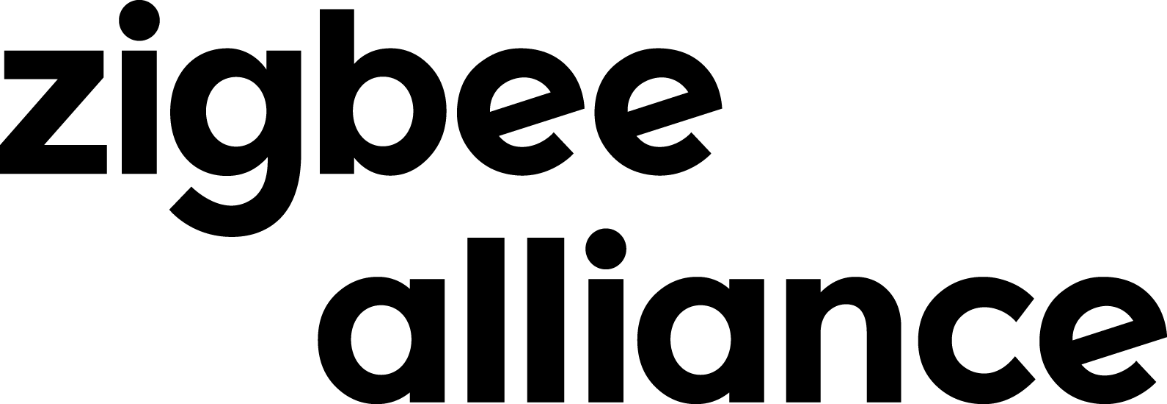 zigbee Document 08-0006-07Revision Sponsored by:Accepted for release by:ZigBee Alliance Board of Directors.Abstract:Keywords:.Notice of use and disclosureCopyright © zigbee alliance (2005-2017). All rights reserved. This information within this document is the property of the zigbee alliance and its use and disclosure are restricted.Elements of zigbee alliance specifications may be subject to third party intellectual property rights, including without limitation, patent, copyright or trademark rights (such a third party may or may not be a member of zigbee). zigbee is not responsible and shall not be held responsible in any manner for identifying or failing to identify any or all such third party intellectual property rights.No right to use any zigbee name, logo or trademark is conferred herein. Use of any zigbee name, logo or trademark requires membership in the zigbee alliance and compliance with the zigbee Logo and Trademark Policy and related zigbee policies.This document and the information contained herein are provided on an “AS IS” basis and zigbee DISCLAIMS ALL WARRANTIES EXPRESS OR IMPLIED, INCLUDING BUT NOT LIMITED TO (A) ANY WARRANTY THAT THE USE OF THE INFORMATION HEREIN WILL NOT INFRINGE ANY RIGHTS OF THIRD PARTIES (INCLUDING WITHOUT LIMITATION ANY INTELLECTUAL PROPERTY RIGHTS INCLUDING PATENT, COPYRIGHT OR TRADEMARK RIGHTS) OR (B) ANY IMPLIED WARRANTIES OF MERCHANTABILITY, FITNESS FOR A PARTICULAR PURPOSE, TITLE OR NONINFRINGEMENT. IN NO EVENT WILL ZIGBEE BE LIABLE FOR ANY LOSS OF PROFITS, LOSS OF BUSINESS, LOSS OF USE OF DATA, INTERRUPTION OF BUSINESS, OR FOR ANY OTHER DIRECT, INDIRECT, SPECIAL OR EXEMPLARY, INCIDENTIAL, PUNITIVE OR CONSEQUENTIAL DAMAGES OF ANY KIND, IN CONTRACT OR IN TORT, IN CONNECTION WITH THIS DOCUMENT OR THE INFORMATION CONTAINED HEREIN, EVEN IF ADVISED OF THE POSSIBILITY OF SUCH LOSS OR DAMAGE. All company, brand, and product names may be trademarks that are the sole property of their respective owners.The above notice and this paragraph must be included on all copies of this document that are made.Contact informationMuch of the information in this document is preliminary and subject to change. Members of the ZigBee Working Group are encouraged to review and provide inputs for this proposal. For document status updates, please contact:Michael Cowan639 Davis DriveMorrisville, NC, USA 27560michael.cowan@sensus.comDesk Phone: 919-317-6320Lab Phone: 919-317-6184You can also submit comments using the ZigBee Alliance reflector. Its web site address is:www.zigbee.orgThe information on this page should be removed when this document is accepted.ParticipantsThe following is a list of those who were members of the ZigBee Alliance PRO Core Stack Working Group leadership when this document was released:Robert Alexander: ChairArasch Honarbacht: Vice ChairTim Gillman: SecretaryThe editing team was composed of the following members:Colin Faulkner: EDMI, Ltd, Technical Editor ZigBee PRO Core SpecificationIan Winterburn: Landis&Gyr, Technical Editor ZigBee PRO Energy SpecificationMichael Cowan: Sensus Technical Editor ZigBee PRO Energy Test Spec and PICSAdditionally, the following individuals contributed to the PICs document:Robert Alexander						Silicon Laboratories, Inc.Arasch Honarbacht					ubisys technologies GmbHChris Brandson						ExeginTable of Contents1	Introduction	11.1	Scope	11.2	Purpose	12	References	22.1	ZigBee Alliance documents	22.2	IEEE documents	22.3	ETSI documents	23	Definitions	34	Acronyms and abbreviations	45	General description	56	Knob settings	66.1	Introduction	66.2	Network settings	66.3	Application settings	66.4	Security settings	77	Functional description	87.1	Device roles	87.2	ZigBee:   Compatibility with Other Feature sets	87.3	ZigBee-PRO:   Feature set	97.4	Binding tables	97.5	Multicast mechanism and groups	97.6	Trust Center Policies and Security Settings	97.7	Battery powered devices	97.8	Mains powered devices	107.9	Persistent storage	107.10	Address Reuse	107.11	Duty cycle limitations and fragmentation	107.11.1	Vulnerability join	107.11.2	Pre-installation	107.12	Security	107.12.1	Security Modes within PRO Networks	118	Instructions for completing the PICS proforma	129	Identification of the implementation	1310	Protocol implementation conformance statement (PICS) proforma	1410.1	Abbreviations and special symbols	1410.2	ZigBee device types	1410.3	IEEE 802.15.4 PICS	1510.3.1	FDT2 and FDT3 network join options	1510.3.2	IEEE 802.15.4 PHY	1610.3.3	IEEE 802.15.4 MAC	1710.4	Network layer PICS	3110.4.1	ZigBee network frame format	3110.4.2	Major capabilities of the ZigBee network layer	3210.5	Security PICS	5410.5.1	ZigBee security roles	5410.5.2	ZigBee trust center capabilities	5510.5.3	Modes of operation	5610.5.4	Security levels	5610.5.5	NWK layer security	5810.5.6	APS layer security	6010.5.7	Application layer security	6510.6	Application layer PICS	7010.6.1	ZigBee security device types	7010.6.2	ZigBee APS frame format	7010.6.3	Major capabilities of the ZigBee application layer	71List of TablesTable 1 – Document revision change history	viiiTable 2 – Network settings for this feature set	6Table 3 – Application settings for this feature set	6Table 4 – Security settings for this feature set	7Change historyTable 1 shows the change history for this specification.Table 1 – Document revision change historyIntroductionTo evaluate conformance of a particular implementation, it is necessary to have a statement of which capabilities and options have been implemented for a given standard. Such a statement is called a protocol implementation conformance statement (PICS).ScopeThis document provides the protocol implementation conformance statement (PICS) proforma for ZigBee R22 Draft specification (05-3474-22) in compliance with the relevant requirements, and in accordance with the relevant guidance, given in ISO/IEC 9646-7. The specification adds multiband functionality support which required changes to PHY/MAC and network layers.  In addition ZigBee 2007 was been deprecated by the ZigBee Alliance therefore all ZigBee 2007 stack protocol implementation conformance statement (PICS) have been removed from this document. Starting with R22 and later, only ZigBee PRO stack will be supported per ZigBee 3.0 inter-operability marketing decision.PurposeThe supplier of a protocol implementation claiming to conform to the ZigBee standard shall complete the following PICS proforma and accompany it with the information necessary to identify fully both the supplier and the implementation.The protocol implementation conformance statement (PICS) of a protocol implementation is a statement of which capabilities and options of the protocol have been implemented. The statement is in the form of answers to a set of questions in the PICS proforma. The questions in a proforma consist of a systematic list of protocol capabilities and options as well as their implementation requirements. The implementation requirement indicates whether implementation of a capability is mandatory, optional, or conditional depending on options selected. When a protocol implementer answers questions in a PICS proforma, they would indicate whether an item is implemented or not, and provide explanations if an item is not implemented.ReferencesThe following standards and specifications contain provisions, which through reference in this document constitute provisions of this specification. All the standards and specifications listed are normative references.  At the time of publication, the editions indicated were valid. All standards and specifications are subject to revision, and parties to agreements based on this specification are encouraged to investigate the possibility of applying the most recent editions of the standards and specifications indicated below.ZigBee Alliance documentsZigBee document 05-3474r22, ZigBee draft specification release 22, ZigBee Core Stack GroupZigBee 04-0140r05, ZigBee Protocol Stack Settable Values (knobs) release 05, ZigBee Architecture Working GroupZigBee document 04-0319r01, ZigBee IEEE 802.15.4 PHY & MAC Layer Test Specification release r01ZigBee document 08-5195r02, ZigBee Trust Centre Best Practices, ZigBee Security Task Group.CEPT/ERC/REC 70-03: "Relating to the use of Short Range Devices (SRD)”. (13-0390-02). Version after Public Consultation CEPT SRDMG#60 13th December 2013.EN 300 220-1 “Electromagnetic compatibility and Radio spectrum Matters (ERM); Short Range Devices (SRD); Radio equipment to be used in the 25 MHz to   1 000 MHz frequency range with power levels ranging up to 500 mW; Part 1: Technical characteristics and test methods” version 2.4.1 (13-391-00)ZigBee 09-5499r26 Green Power Specification ZigBee 14-0563-16 PRO Green Power Feature specification  IEEE documentsIEEE 802.15.4:2011 “IEEE Standard for Local and metropolitan area networks Part 15.4: Low-Rate Wireless Personal Area Networks (LR-WPANs)” IEEE 802.15.4:2015 “IEEE Standard for Local and metropolitan area networks Part 15.4: Low-Rate Wireless Personal Area Networks (LR-WPANs)”IEEE Standards Style Manual, published and distributed in May 2000 and last revised in 2012. Available from https://development.standards.ieee.org/myproject/Public/mytools/draft/styleman.pdfETSI documentsETSI TR 102 887-1 “Electromagnetic compatibility and Radio spectrum Matters (ERM);Short Range Devices; Smart Metering Wireless Access Protocol; Part 1: PHY layer” (13-0425-00)DefinitionsAcronyms and abbreviationsGeneral descriptionThe sections in this document are:Knob settings – details of values to be used for parameters specified in the ZigBee specification for tuning the operation of the ZigBee stack, including network, application and security settings.Functional description – further operational restrictions to be applied to all devices in this feature set where various approaches are otherwise supported by the ZigBee specification.Protocol implementation conformance statement (PICS) – a formal definition of functionality to be implemented in these devices.These requirements aim to allow a designer to make necessary assumptions about what settings, features and safeguards will be in place in the networks in which a device will be deployed. For clarity, settings applied to the ZigBee PRO Multi-MAC (PRO MM) feature set will be marked with the string ZigBee PRO MM and settings applied to the ZigBee-PRO feature set will be marked with the string ZigBee-PRO. Parameters that are unique to Multi-Band (MB or sub GHz interface) will be called out in PRO MMPRO MM PICS cells including unique timing. If timing and functionality the same as ZigBee PRO and ZigBee PRO MM the cells will be merged to flag timing, behavior, etc.. are the same on Sub GHz interface and 2.4 GHz interface as part of rev 0.9 release.R22 stack depreciated ZigBee 2007 stack functionality therefore starting in R22 ZigBee 2007 functionality can be removed from the R22 stack. R22 sub GHz interface channel and channel spacing is targeted for Great Britain deployment and European country deployment.Green Power is only certifiable on 2.4 GHz interface.Functionality not supported by Great Britain will be called out in the PICS, for example sub GHz routers will not be supported.Channel Change Manager is a function of the Multi-MAC (MM) Coordinator. Channel change is driven by head end systems which is out of scope of this document. MM and 2.4 GHz devices SHALL detect a channel change via a keep alive method or other methods and properly form network on new Sub-GHz channel  and/or on new 2.4 GHz channel. Channel change can occur on Sub-GHz network or 2.4 GHz network or both networks. The reason for channel change is outside the scope of this document.Knob settingsIntroductionThis section specifies values for parameters specified in the ZigBee specification for tuning the operation of the ZigBee PRO MM and ZigBee-PRO stack.  This section describes settings for both ZigBee PRO MM and ZigBee-PRO feature sets applied to the ZigBee R22 Specification ([R1])Network settingsThe network settings for the ZigBee PRO and ZigBee PRO MM feature sets are, for the most part, described in the restricted PICS captured in Section 10.4. Those setting not covered by the PICS are listed in Table 2.Table 2 – Network settings for this feature setApplication settingsThe application settings for the ZigBee and ZigBee-PRO feature sets are, for the most part, described in the restricted PICS captured in Section 10.6. Those setting not covered by the PICS are listed in Table 3.Table 3 – Application settings for this feature setSecurity settingsThe security settings for the ZigBee and ZigBee-PRO feature sets are listed in Table 4.Table 4 – Security settings for this feature setFunctional descriptionFor the most part, the functioning of ZigBee PRO MM and ZigBee-PRO with respect to the NWK layer, the APS layer and the ZDO is described in [R1]. However, the configuration details and operational requirements for devices operating under the ZigBee PRO MM and ZigBee-PRO feature sets lead to some special functional considerations, which are detailed here.Device rolesThe basic roles performed by ZigBee devices in ZigBee PRO MM and ZigBee-PRO networks are determined by their device type:The ZigBee PRO and PRO MM coordinator initiates network formation, choosing the network channel, PAN ID and extended PAN ID in the process, and thereafter should act as a ZigBee router. It may also perform the roles of trust center and Network Channel Manager.   With respect to binding, the ZigBee coordinator is expected to handle end device bind request on behalf of all end devices in the network but is not expected to be a global binding repository for the network.All ZigBee routers are called upon to relay traffic on behalf of other devices in the network and, in particular, are required to act as routing agents on behalf of their end device children, which will typically not have the neighbor tables, routing tables, route discovery tables or broadcast transaction tables required to perform routing. Since end devices may sleep, ZigBee routers and ZigBee coordinators in their role of ZigBee routers may cache discovery information on behalf of their sleeping end-device children.  A ZigBee router may perform the role of trust center and Network Channel Manager.All ZigBee end devices are joined to and managed by ZigBee routers or the ZigBee coordinator. Because ZigBee-PRO networks are beaconless, there is no built-in synchronization mechanism between sleeping end devices and their router parents. End devices are free to set their own duty cycles within the broad polling limits defined by this feature set.  End devices that wish to have their discovery information cached by their parent or some other device are responsible for using the discovery cache commands to achieve this.Under the ZigBee and ZigBee-PRO feature sets, all devices are expected to manage their own binding tables if they use binding tables.This section is valid for both the ZigBee PRO MM and ZigBee PRO feature sets. In R22 release only one ZigBee MB coordinator is supported per HAN network and no ZigBee MB or sub GHz routers are supported to simplify deployment for GB market. ZigBee:   Compatibility with Other Feature setsDevices implementing the ZigBee feature set will advertise a feature set identifier of 1 in their beacon payloads as stated below in the additional restrictions for PICS item NLF4. In general, such devices will seek out and join networks in which the ZigBee coordinator (Centralized network) and all ZigBee routers implement the ZigBee feature set and advertise this fact by placing a feature set identifier of 1 in their beacon payloads.In ZigBee 3.0 ZigBee End Devices (eg. Light, etc..) and ZigBee Router Devices (eg Light switch, etc..) can form multiple distributed networks without a ZigBee coordinator in the network using distributed security. (CCB 2178)In order to provide compatibility with devices implemented according to the ZigBee-PRO feature set, ZigBee devices shall additionally be able to join networks which advertise a feature set identifier of 2 in their beacon payloads but the device must join the ZigBee-PRO networks as end devices and only those ZigBee-PRO networks employing standard network security.    This section is valid for the ZigBee PRO MM and ZigBee PRO feature set.ZigBee-PRO:   Feature setBinding tablesBinding tables, if used, shall be located on the source device. While binding is optional, devices that choose to use binding tables should allocate enough binding table entries to handle their own communications needs. This suggests that binding table size should be flexible enough that it can be set, at least at compile time, with some awareness of the actual intended usage of the device.This section is valid for both the ZigBee PRO MM and ZigBee-PRO feature sets.Multicast mechanism and groupsSupport for APS level multicasts is mandatory to support compatibility with ZigBee devices.  The multicast groups are then established using the application level mechanisms.  Support for routing of network level multicasts is mandatory in the ZigBee-PRO feature set.  ZigBee devices do not support network level multicasts.Trust Center Policies and Security SettingsA ZigBee PRO network shall have a trust center uniquely pointed to by each device in the network through apsTrustCenterAddress within each network member device.  It is beyond the scope of the PRO Feature set to describe how this value is set or whether it is changed and the Trust Center relocated to another device during operation.  The only requirement of the PRO Feature set is that all devices in the network point to the one unique Trust Center and that the device pointed to as the Trust Center supplies the security services described by this document.The trust center dictates the security parameters of the network, such as which network key type to use, settings of the service permissions table, when, if at all, to allow devices to use unsecured association to the network, and when, if at all, to allow an application master or link key to be set up between two devices.  For interoperability, there are two distinct security settings that can be used within the ZigBee PRO feature set – a standard and a high security.  Networks can exist for periods without a trust center.  There are some operations where it is necessary for the trust center to be operational in the network.  These include initial network setup, key changes, and when joining and rejoining devices require updated keys. A wide range of implementations are possible, depending on the requirements of the application.  A high security trust center may allow the user to install devices “out-of-band”, keep separate link keys for different devices, optionally ignore Mgmt_Permit_Joining_req commands from other nodes, and configure application trust policies between devices or groups of devices, etc.  A standard security trust center would not offer these advantages, but would not be required to carry the associated costs.Battery powered devicesZigBee-PRO networks may, of course, contain battery-powered devices. ZigBee routers are required to have their receivers enabled whenever they are not transmitting.As mentioned above, ZigBee-PRO networks are beaconless networks and, in the absence of an explicit mechanism for synchronization and indirect transmission, sleeping devices must set their own duty cycles and use polling, under ZDO control, if they expect to receive frames that are directed to them when they are asleep. The feature set provides that parent devices, i.e. ZigBee routers and the ZigBee coordinator, hold frames for 0x01F4 symbols (7.68 seconds on 2.4 GHz) on behalf of sleeping end devices and this is also, roughly speaking, the maximum polling rate prescribed here.  Devices may implement a polling interval longer than 0x01F4 symbols, however the application will then have to handle the potential loss of messages during longer sleep cycles.Mains powered devicesIt is assumed that for most ZigBee-PRO networks, the ZigBee coordinator and ZigBee routers will be mains-powered and always on in order to properly perform their required roles with respect to the operation of the network.Persistent storageThe ZigBee-PRO feature set does not support devices without persistent storage.  Devices have information required to be saved between unintentional restarts and power failures.  See [R1] sections 2.2.8.1 and 3.6.8 for details of persistent data in the application and NWK layers.  Various security material shall additionally be stored across power failures.  All attributes in sections 4.3.3 and 4.4.10 shall be stored, except that it is not mandatory to store those values which can safely be recovered using other stored information, or other methods.  Address ReuseRe-use of previously assigned network short addresses in ZigBee-PRO devices is permitted subject to execution of the address conflict procedure by the device on the re-used address.Duty cycle limitations and fragmentationNo mandatory restrictions on 2.4 GHz are defined for intermittent, low channel usage data, although developers are encouraged to minimise bandwidth usage wherever possible.  Large acknowledged unicast transmissions should generally use the APS fragmentation mechanism, where supported, as this handles retransmissions, duplicate rejection, flow control and congestion control automatically.  Use of the fragmentation mechanism is as specified in the application profile documents.Sub GHz UK deployment limits Regulatory Duty Cycle to 2.5% when CSMA LBT is used. Vulnerability joinVulnerability join shall be optional for networked devices, but support for it shall be mandatory for trust centers.  The default for networks is permit joining is off.  Permit joining is allowed for established time periods based on application requirements and specific instructions based on the system design.  Devices that join but do not successfully acquire and use the relevant security keys within the specified security timeout period shall disassociate themselves from the network, and their short address may be reused.Pre-installation Pre-installation is acceptable.  Pre-installed devices are not exempt from the other requirements in this document.  For example, a device certified as a trust center for this feature set shall support vulnerability installation of new devices, even if it is initially pre-installed.SecurityThis feature set is designed to allow the efficient deployment of low cost devices, while also supporting the security requirements of highly sensitive applications.  Installation and network maintenance procedures and administration are defined with the goal of satisfying the requirements of a range of applications within a single network infrastructure.To achieve this, two security modes are specified: Standard mode and High Security mode.  By default all applications will use the network key for communications.  However, where confidentiality from other network nodes is required an application shall be permitted to use application link keys.  Where link keys are required by specific application profiles, commands not secured with a link key shall be processed according to the rules established by the application profile.The trust center plays a key role in determining the security settings in use in the network, and can optionally be implemented to apply further restrictions on the network.  It is recommended that the trust center change the network key if it is discovered that any device has been stolen or otherwise compromised, and in order to avoid deadlock if all frame counter records become filled up.  It is an application responsibility within the Trust Center to effect the change to the network key.  There is no expectation that the network key be changed when adding a new device.  All devices may implement a service permissions table, which they may use to determine which devices are authorized to issue which commands.  Unauthorized commands should not be carried out.  The trust center should be implemented to make appropriate choices about when to initiate an application master/link key shared between two devices.  Where restrictions between devices are required it is the responsibility of the system installer/administrator to deploy a suitably intelligent trust center and configure it to make relevant checks before initiating sharing of application link keys between two devices.  For example, it might facilitate policies based on certain times, certain manufacturers or device types, or when the trust center is configured in a certain way, etc.  By default a simple trust center should always allow requests for link keys.  Devices may perform the relevant in or out of band authentication or key exchange before acquiring or using a link key with a new target.Security Modes within PRO NetworksThe feature set shall use two security modes: Standard mode and High Security mode.With the Standard mode, network keys and application link keys are permitted for all devices.  The network key type shall be the “standard” network key. It shall not be required that devices perform entity authentication with their parent on joining nor shall it be required to perform entity authentication between neighbors. If end devices wish to have a trust center link key, this should be requested using the request key command.   Note that it is optional for the trust center to support link keys.With the High Security mode, all three key types are permitted and shall be supported by all devices. The network key type shall be the “high security” network key. It shall be required that devices shall perform entity authentication with their parent on joining and it shall be required to perform entity authentication between neighbors. Frames from devices not in the neighbour table shall not be accepted.When a “standard” type network key is in use, devices shall be permitted to update the network key when requested to do so by a command appropriately secured with the current network key.  When a “high security” type of network key is in use this shall not be permitted.  Additionally, in “high security”, new trust center link keys may be deployed by SKKE only, i.e.: they shall not be sent using key transport. Bit 6 of the capabilities field (security bit) shall be used to indicate whether or not a joining (or re-joining) device supports High Security mode.  It shall be set to 0 if the joining or re-joining device does not support High Security mode (i.e. supports Standard mode), and shall be set to 1 if it does support High Security mode.  The trust center may optionally make use of this information as part of its policy settings, for example when determining whether or not to allow the device onto the network, or when determining whether to initiate SKKE with a new joiner or send a link key and/or network key in the clear to the new device. The above specifications are as currently described in the ZigBee specification.  Standard mode and High Security mode allow implementation of two different strengths of security depending on the application requirements and the specification supports a device indicating its security capabilities as it joins the network, thus giving the Trust Center the means to be able to accept or reject the device based on its policy. Instructions for completing the PICS proformaIf a given implementation is claimed to conform to this standard, the actual PICS proforma to be filled in by a supplier shall be technically equivalent to the text of the PICS proforma in this document, and shall preserve the numbering and naming and the ordering of the PICS proforma.A PICS which conforms to this document shall be a conforming PICS proforma completed in accordance with the instructions for completion given in this section.The main part of the PICS is a fixed-format questionnaire, divided. Answers to the questionnaire are to be provided in the rightmost column, either by simply marking an answer to indicate a restricted choice (such as Yes or No), or by entering a value, set, or range of values.Identification of the implementationSystem under test (SUT) identificationSUT name: EmberZnet 7.2.0Software Version: EmberZnet 7.2.0Hardware Version: EFR32MG1x (Series 1) Family Operating system (optional): _______________________________________________________Specification Version Numbers at time of certificationZigBee PRO Specification Revision: R22Approved Errata Text to the ZigBee PRO Specification (if any): _______________________ZigBee PRO Test Plan Revision: ________________________________________________Approved Errata Text to the ZigBee PRO Test Plan (if any): ___________________________Product supplier Contact InformationCompany Name: Silicon Laboratories Contact Name: John Loukota Address: 400 West Cesar Chavez Austin, TX 78701 _____________________________________________________________________________Telephone number: 617-951-1226Facsimile number: ______________________________________________________________Email address: ___________________john.loukota@silabs.com _____________________________Additional information: __________________________________________________________Signature  John M Loukota   Protocol implementation conformance statement (PICS) proformaAbbreviations and special symbolsNotations for requirement status: “item”: Conditional, status dependent upon the support marked for the “item”.For example, if FDT1 and FDT2 are both marked “O.1” this indicates that the status is optional but at least one of the features described in FDT1 and FDT2 is required to be implemented, if this implementation is to follow the standard of which this PICS Proforma is a part.In below table if a Multi-MAC (MM) device list bands supports, if supported concurrently with 2.4 GHz, and maximum Power level supported in each band.ZigBee device typesIEEE 802.15.4 PICS FDT2 and FDT3 network join optionsIEEE 802.15.4 PHYRadio frequency of operationO3: at least one option must be selected. Clear channel assessmentO4: at least one option must be selected. IEEE 802.15.4 MACChannel accessGuaranteed time slotsScanningPAN identifier conflict resolutionPAN startAssociationDisassociationBeacon synchronizationTransmissionReceptionTransaction handlingO5: At least one of these options must be supported.Acknowledgement serviceMIB managementMAC securityDevice resetNetwork layer PICSZigBee network frame formatMajor capabilities of the ZigBee network layerTables in the following sub-clauses detail the capabilities of NWK layer for ZigBee devices.Network layer functionsNetwork layer framesNetwork command framesSecurity PICSZigBee security rolesZigBee trust center capabilitiesModes of operationSecurity levelsNWK layer securityAPS layer securityApplication layer securityApplication layer PICSZigBee security device typesZigBee APS frame formatMajor capabilities of the ZigBee application layerTables in the following subclauses detail the capabilities of the APL layer for ZigBee devices.Application layer functionsApplication Support Sub-layer functionsApplication layer framesApplication layer command framesApplication acknowledgement framesZigBee Device Objects functionsZigBee Application Framework functionsRevisionDescription00Original version based on 08-0006-05 snap shoot in Dec 2014.01Baseline original -00 document to ZigBee Document 08-0006-05 (R21 rev 1.0 equivalent document with all changes accepted) ZigBee PRO/2007 Layer PICS and Stack Profiles then added in R22 changes based on R22 Combined Document (Specification) dated Oct 8, 2015 10:37 AM.02Addressed All rev 0.7 comments and updated document for rev 0.7 re-ballot03Addressed All rev 0.7 re-ballot comments and updated document for rev 0.7 release04Address deferred rev 0.7 comments – comment 303 (Chris Brandson) fix section numbers references in PICS to match rev 0.9 PRO CORE Specification section numbers. Add update fixes for CCBs:CCB 2091 – NLF27 - Number of Entries in End Device Neighbor Table increase to 5 per specification section 3.6.1.4.2.1 CCB 2137 – Modify NLF4 slightly to note that this is for forming *centralized* networks. and AZD31 - Add a separate PICs item for forming *distributed* networks = AZD299 added. Same text for NLF4 except it would be mandatory for both FDT1 and FDT2.CCB 2144 – NDF106 – replace orphan notification and keep alive methods with end device timeout keep alive methods.CCB 2178 – Trust center must be collocated with ZC (short address 0x0000) throughout network life – SR1.CCB 2239 – Update NDF108 and NDF109 both conditional on NDF105CCB 2240 – if support GP need to support list of items in PICS defined in CCB05Added Oct 17 2016 rev 0.9 comments from  KAVI and release for reballot comments06No rev 0.9 re-ballot comments in KAVI, updated for Rev 1.0 release plans.Feature setA collection of parameter values and configuration settings, collectively and loosely referred to as “knobs” in [R2], that determine the specific performance of a ZigBee stack variant and govern interoperability between stacks provided by different vendors.ZigBee  2.4 GHz CoordinatorAn IEEE 802.15.4-2011 PAN coordinator operating in a ZigBee 2.4 GHz network.ZigBee  2.4 GHz End DeviceAn IEEE 802.15.4-2011 RFD participating in a ZigBee 2.4 GHz network, which is neither the ZigBee coordinator nor a ZigBee router.ZigBee  2.4 GHz RouterAn IEEE 802.15.4-2011 FFD participating in a ZigBee  2.4 GHz network, which is not the ZigBee coordinator but may act as an IEEE 802.15.4-2003 coordinator within its personal operating space, that is capable of routing messages between devices and supporting associationsZigBee  Sub-GHz RouterAn IEEE 802.15.4-2015 FFD participating in a ZigBee  Sub- GHz network, which is not the ZigBee coordinator but may act as an IEEE 802.15.4-2011 coordinator within its personal operating space, that is capable of routing messages between devices and supporting associations. ZigBee Sub-GHz Router (ZSR) is supported in R22 with power control on end device to routers and end devices to coordinators links.  No power control for router to router, and router to coordinator links and devices should transmit at maximum power of + 14 dBm ZigBee Multi-MAC Selection RouterAn IEEE 802.15.4-2015 FFD participating in a ZigBee Sub-GHz or 2.4 GHz network but not in both bands. Power control only on Sub-GHz interface and not on the 2.4 GHz interface. Router in Sub-GHz mode in R22 will support power control on end device to routers and end devices to coordinators links.  No power control for router to router, and router to coordinator links and devices should transmit at maximum power of + 14 dBmZigBee Multi-MAC Switch RouterAn IEEE 802.15.4-2015 FFD participating in a ZigBee Sub-GHz and 2.4 GHz network. In R22 only allows  a single ZigBee Multi-MAC Switch Router in the network integrated into the ZigBee Multi-MAC Switch CoordinatorZigBee Multi-MAC Switch CoordinatorAn IEEE 802.15.4-2015  PAN coordinator operating in a ZigBee 2.4 GHz network and in Sub-GHz band.ZigBee Multi-MAC Selection End DeviceAn IEEE 802.15.4-2015 RFD participating in a ZigBee 2.4 GHz network or the Sub-GHz network which is neither the ZigBee coordinator nor a ZigBee router.ZigBee Sub-GHz End DeviceAn IEEE 802.15.4-2015 RFD participating in a ZigBee Sub-GHz network which is neither the ZigBee coordinator nor a ZigBee router.AODVAd-Hoc On-Demand Distance VectorFFDIEEE 802.15.4 Full Function DeviceIEEEInstitute of Electrical and Electronic EngineersPICSProtocol Implementation Conformance StatementRFDIEEE 802.15.4 Reduced Function DeviceParameter NameSettingCommentsnwkTransactionPersistenceTime0x01f4ZigBee PRO MMNote that this value essentially “covers” the MAC attribute of the same name.Note also that, while [R1] implies that this quantity has meaning only in beacon-enabled networks, it may actually be used in beaconless networks as well and, in that case, is a multiplier for aBaseSuperframeDuration. The value here yields a persistence time of 7.68 seconds using the 2.4Ghz symbol rate from [R9] in a non-beaconed network.nwkTransactionPersistenceTime0x01f4ZigBee-
PRONote that this value essentially “covers” the MAC attribute of the same name.Note also that, while [R1] implies that this quantity has meaning only in beacon-enabled networks, it may actually be used in beaconless networks as well and, in that case, is a multiplier for aBaseSuperframeDuration. The value here yields a persistence time of 7.68 seconds using the 2.4Ghz symbol rate from [R9] in a non-beaconed network.nwkReportConstantCostFALSEZigBee PRO MMThe NWK layer in PRO shall always calculate routing cost on the basis of neighbor link cost and never report constant cost.nwkReportConstantCostFALSEZigBee-
PROThe NWK layer in PRO shall always calculate routing cost on the basis of neighbor link cost and never report constant cost.Parameter NameSettingCommentsCommentsNumber of active endpoints per sleeping ZigBee end device (maximum)-ZigBee PRO MMAs the responsibility to arrange for caching of service discovery information lies with the end device itself, this parameter is not restricted.Number of active endpoints per sleeping ZigBee end device (maximum)-ZigBee-
PROAs the responsibility to arrange for caching of service discovery information lies with the end device itself, this parameter is not restricted.Config_NWK_Leave_removeChildrenFALSEZigBee PRO MMConfig_NWK_Leave_removeChildrenFALSEZigBee-
PROParameter NameSettingCommentsCommentsapsSecurityTimeoutPeriodTxDuration * (2*NWK Maximum Depth) + (AES Encrypt/Decrypt times)ZigBee PRO MMWhere AES Encrypt/Decrypt times = 200ms, andWhere NWK Maximum Depth is assumed to be 5, meaning every device in the network can be reached in not more than 10 hops , andWhere TxDuration is assumed to be 1562.5 octetDurations (50 msec on 2.4GHz), meaning maximum duration of  transmitting a packet  by a hop,i.e. 700 milliseconds on 2.4 GHz.  Note that this timeout assumes worst case AES engine speeds and is not indicative of expected performance for most devices.apsSecurityTimeoutPeriodTxDuration * (2*NWK Maximum Depth) + (AES Encrypt/Decrypt times)ZigBee-
PROWhere AES Encrypt/Decrypt times = 200ms, andWhere NWK Maximum Depth is assumed to be 15, meaning every device in the network can be reached in not more than 30 hops, andWhere TxDuration is assumed to be 1562.5 octetDurations (50 msec on 2.4GHz), meaning maximum duration of  transmitting a packet  by a hop,i.e. 1.7 seconds on 2.4 GHz.  Note that this timeout assumes worst case AES engine speeds and is not indicative of expected performance for most devices.MMandatoryOOptionalO.nOptional, but support of at least one of the group of options labeled O.n is required.N/ANot applicableXProhibitedItem numberItem descriptionReferenceZigBee StatusFeature set SupportFeature set SupportAdditional ConstraintsPlatform SupportFDT1Is this device capable of acting as a ZigBee coordinator?[R1]/Preface (Definitions)ZigBee   PRO MMO.1FDT1Is this device capable of acting as a ZigBee coordinator?[R1]/Preface (Definitions)ZigBee-
PROO.1FDT2Is this device capable of acting as a ZigBee router?Note: Great Britain not supporting sub GHz router in R22 but can be deployed in other European markets.[R1]/ Preface (Definitions)ZigBee   PRO MMO.1FDT2Is this device capable of acting as a ZigBee router?Note: Great Britain not supporting sub GHz router in R22 but can be deployed in other European markets.[R1]/ Preface (Definitions)ZigBee-
PROO.1FDT3Is this a ZigBee end device?[R1]/ Preface (Definitions)ZigBee   PRO MMO.1FDT3Is this a ZigBee end device?[R1]/ Preface (Definitions)ZigBee-
PROO.1Item numberItem descriptionReferenceZigBee StatusFeature set SupportFeature set SupportAdditional ConstraintsPlatform SupportJN1The device joins a network by scanning and then associating (client)[R9] 7.3.1.1FDT1:X
FDT2:O
FDT3:OZigBee   PRO MMFDT1: X
FDT2: M
FDT3: MJN1The device joins a network by scanning and then associating (client)[R9] 7.3.1.1FDT1:X
FDT2:O
FDT3:OZigBee-
PROFDT1: X
FDT2: M
FDT3: MJN10The device supports joining a network by associating (server)[R9] 7.3.1.1FDT1: O
FDT2: O
FDT3: N/AZigBee   PRO MMFDT1: M
FDT2: M
FDT3: XJN10The device supports joining a network by associating (server)[R9] 7.3.1.1FDT1: O
FDT2: O
FDT3: N/AZigBee-
PROFDT1: M
FDT2: M
FDT3: XJN2The device joins a network by using an orphan scan (client)[R9] 7.3.2.3FDT1: N/A
FDT2: O
FDT3: OZigBee   PRO MMFDT1: X
FDT2: O
FDT3: OJN2The device joins a network by using an orphan scan (client)[R9] 7.3.2.3FDT1: N/A
FDT2: O
FDT3: OZigBee-
PROFDT1: X
FDT2: O
FDT3: OJN20The device supports joining a network by using an orphan scan (server)[R9] 7.3.2.3FDT1: O
FDT2: O
FDT3: N/AZigBee   PRO MMFDT1: M
FDT2: M
FDT3: XJN20The device supports joining a network by using an orphan scan (server)[R9] 7.3.2.3FDT1: O
FDT2: O
FDT3: N/AZigBee-
PROFDT1: M
FDT2: M
FDT3: XItem numberItem descriptionReferenceZigBee StatusFeature set SupportFeature set SupportAdditional ConstraintsPlatform SupportRF1The device operates at Sub GHz GB/OFCOM – Page 28 to 31 and defined channels [R9] 6.1.1, 6.1.2, 6.6O3ZigBee   PRO MMO3RF1The device operates at Sub GHz GB/OFCOM – Page 28 to 31 and defined channels [R9] 6.1.1, 6.1.2, 6.6O3ZigBee-
PROO3RF2The device operates at a frequency of 2.4 GHz.[R9] 6.1.1, 6.1.2, 6.5O3ZigBee   PRO MMO3RF2The device operates at a frequency of 2.4 GHz.[R9] 6.1.1, 6.1.2, 6.5O3ZigBee-
PROO3Item numberItem descriptionReferenceZigBee StatusFeature set SupportFeature set SupportAdditional ConstraintsPlatform SupportCCA1Mode 1: Energy above threshold is supported.[R9] 6.7.9O4ZigBee   PRO MMO4CCA1Mode 1: Energy above threshold is supported.[R9] 6.7.9O4ZigBee-
PROO4CCA2Mode 2: Carrier sense only is supported.[R9] 6.7.9O4ZigBee   PRO MMO4CCA2Mode 2: Carrier sense only is supported.[R9] 6.7.9O4ZigBee-
PROO4CCA3Mode 3: Carrier sense with energy above threshold is supported.[R9] 6.7.9O4ZigBee   PRO MMO4CCA3Mode 3: Carrier sense with energy above threshold is supported.[R9] 6.7.9O4ZigBee-
PROO4Item numberItem descriptionReferenceZigBee StatusFeature set SupportFeature set SupportAdditional ConstraintsPlatform SupportCA1A super-frame structure is supported.[R9] 7.5.1.1OZigBee   PRO MMXCA1A super-frame structure is supported.[R9] 7.5.1.1OZigBee-
PROXCA2Un-slotted CSMA-CA is supported.[R9] 7.5.1.1MZigBee   PRO MMMAll devices shall set their MIB values as follows: macBeaconOrder = 0x0f, macSuperframeOrder = 0x0f.CA2Un-slotted CSMA-CA is supported.[R9] 7.5.1.1MZigBee-
PROMAll devices shall set their MIB values as follows: macBeaconOrder = 0x0f, macSuperframeOrder = 0x0f.CA3Slotted CSMA-CA is supported.[R9] 7.5.1.1CA1: MZigBee   PRO MMXCA3Slotted CSMA-CA is supported.[R9] 7.5.1.1CA1: MZigBee-
PROXCA4Super-frame timing is supported.[R9] 7.5.1.1CA1: MZigBee   PRO MMXCA4Super-frame timing is supported.[R9] 7.5.1.1CA1: MZigBee-
PROXItem numberItem descriptionReferenceZigBee StatusFeature set SupportFeature set SupportAdditional ConstraintsPlatform SupportGTS1Guaranteed time slots are supported (server).[R9] 7.5.7FDT1: OZigBee   PRO MMXGTS1Guaranteed time slots are supported (server).[R9] 7.5.7FDT1: OZigBee-
PROXGTS2Guaranteed time slots are supported (client).[R9] 7.5.7FDT2: O
FDT3: OZigBee   PRO MMXGTS2Guaranteed time slots are supported (client).[R9] 7.5.7FDT2: O
FDT3: OZigBee-
PROXGTS3The client device has the ability to request a GTS.  Operations include:Allocation requestsDe-allocation requests[MLME-GTS.request primitive][MLME-GTS.confirm primitive]Transmission of the GTS request command.[R9] 7.1.7.1, 7.1.7.2, 7.3.3.1, 7.5.7.2, 7.5.7.4GTS2: MZigBee   PRO MMXGTS3The client device has the ability to request a GTS.  Operations include:Allocation requestsDe-allocation requests[MLME-GTS.request primitive][MLME-GTS.confirm primitive]Transmission of the GTS request command.[R9] 7.1.7.1, 7.1.7.2, 7.3.3.1, 7.5.7.2, 7.5.7.4GTS2: MZigBee-
PROXGTS4The server has the ability to process GTS requests.  Operations include:Allocation requestsDe-allocation requestsRe-allocation requests[MLME-GTS.indication primitive]Reception and processing of the GTS request command.[R9] 7.1.7.3, 7.3.3.1, 7.5.7.2, 7.5.7.4, 7.5.7.5GTS1: MZigBee   PRO MMXGTS4The server has the ability to process GTS requests.  Operations include:Allocation requestsDe-allocation requestsRe-allocation requests[MLME-GTS.indication primitive]Reception and processing of the GTS request command.[R9] 7.1.7.3, 7.3.3.1, 7.5.7.2, 7.5.7.4, 7.5.7.5GTS1: MZigBee-
PROXGTS5The server can manage the GTSs.[R9] 7.5.7GTS1: MZigBee   PRO MMXGTS5The server can manage the GTSs.[R9] 7.5.7GTS1: MZigBee-
PROXGTS6The server can perform CAP maintenance.[R9] 7.5.7.1GTS1: MZigBee   PRO MMXGTS6The server can perform CAP maintenance.[R9] 7.5.7.1GTS1: MZigBee-
PROXGTS7The device can transmit and/or receive data within a GTS.[R9] 7.5.7.3GTS1: M
GTS2: MZigBee   PRO MMXGTS7The device can transmit and/or receive data within a GTS.[R9] 7.5.7.3GTS1: M
GTS2: MZigBee-
PROXItem numberItem descriptionReferenceZigBee StatusFeature set SupportFeature set SupportAdditional ConstraintsPlatform SupportS1The device can perform some form of channel scan.  Operations include:Scanning mechanism[MLME-SCAN.request primitive][MLME-SCAN.confirm primitive][R9] 7.1.11.1, 7.1.11.2, 7.5.2.1MZigBee   PRO MMMAll devices shall be able to perform at least an active scan.S1The device can perform some form of channel scan.  Operations include:Scanning mechanism[MLME-SCAN.request primitive][MLME-SCAN.confirm primitive][R9] 7.1.11.1, 7.1.11.2, 7.5.2.1MZigBee-
PROMAll devices shall be able to perform at least an active scan.S2The device can perform an energy detection scan.[R9] 7.5.2.1.1FDT1: MZigBee   PRO MMFDT1: M
FDT2: M
FDT3: XNetwork devices shall perform an energy detection scan on request from the next higher layer.The coordinator shall perform an energy detection scan on each available channel in the active channel mask before starting a network.S2The device can perform an energy detection scan.[R9] 7.5.2.1.1FDT1: MZigBee-
PROFDT1: M
FDT2: M
FDT3: XNetwork devices shall perform an energy detection scan on request from the next higher layer.The coordinator shall perform an energy detection scan on each available channel in the active channel mask before starting a network.S3The device can perform an active scan.  Operations include:Transmission of the beacon request command.[R9] 7.3.2.4, 7.5.2.1.2FDT1: M
JN1: MZigBee   PRO MMMAll devices shall perform an active scan on each available channel in the active channel mask.S3The device can perform an active scan.  Operations include:Transmission of the beacon request command.[R9] 7.3.2.4, 7.5.2.1.2FDT1: M
JN1: MZigBee-
PROMAll devices shall perform an active scan on each available channel in the active channel mask.S4The device can perform a passive scan.[R9] 7.5.2.1.3OZigBee   PRO MMXS4The device can perform a passive scan.[R9] 7.5.2.1.3OZigBee-
PROXS5The client can perform an orphan scan.  Operations include:Orphan device realignment.Transmission of the orphan notify command.Reception and processing of the coordinator realignment command.[R9] 7.3.2.3, 7.3.2.5, 7.5.2.1.4JN2: MZigBee   PRO MMJN2:MS5The client can perform an orphan scan.  Operations include:Orphan device realignment.Transmission of the orphan notify command.Reception and processing of the coordinator realignment command.[R9] 7.3.2.3, 7.3.2.5, 7.5.2.1.4JN2: MZigBee-
PROJN2:MS6The server can perform orphan scan processing.  Operations include:[MLME-ORPHAN.indicate primitive][MLME-ORPHAN.response primitive]Reception and processing of the orphan notify command.Transmission of the coordinator realignment command.[R9] 7.1.8.1, 7.1.8.2, 7.3.2.3, 7.3.2.5, 7.5.2.1.4FDT1: O FDT2: OZigBee   PRO MMFDT1: M FDT2: M
FDT3: XNetwork rejoin is the preferred mechanism for devices to use, however, orphan scan may be used and the parent devices shall support orphan scan.S6The server can perform orphan scan processing.  Operations include:[MLME-ORPHAN.indicate primitive][MLME-ORPHAN.response primitive]Reception and processing of the orphan notify command.Transmission of the coordinator realignment command.[R9] 7.1.8.1, 7.1.8.2, 7.3.2.3, 7.3.2.5, 7.5.2.1.4FDT1: O FDT2: OZigBee-
PROFDT1: M FDT2: M
FDT3: XNetwork rejoin is the preferred mechanism for devices to use, however, orphan scan may be used and the parent devices shall support orphan scan.S7The server can receive and process a beacon request command.[R9] 7.3.2.4S3 & FDT1: MZigBee   PRO MMFDT1: M
FDT2: M
FDT3: XS7The server can receive and process a beacon request command.[R9] 7.3.2.4S3 & FDT1: MZigBee-
PROFDT1: M
FDT2: M
FDT3: XItem numberItem descriptionReferenceZigBee StatusFeature set SupportFeature set SupportAdditional ConstraintsPlatform SupportPICR1PAN identifier conflict resolution is supported (server).  Operations include:Reception and processing of the PAN identifier conflict notification command.Transmission of the coordinator realignment command.[R9] 7.3.2.2, 7.3.2.5, 7.5.2.2FDT1: OZigBee   PRO MMFDT1: X
FDT2: X
FDT3: XPICR1PAN identifier conflict resolution is supported (server).  Operations include:Reception and processing of the PAN identifier conflict notification command.Transmission of the coordinator realignment command.[R9] 7.3.2.2, 7.3.2.5, 7.5.2.2FDT1: OZigBee-
PROFDT1: X
FDT2: X
FDT3: XPICR2PAN identifier conflict resolution is supported (client).  Operations include:Transmission of the PAN identifier conflict notification command.Reception and processing of the coordinator realignment command.[R9] 7.3.2.2, 7.3.2.5, 7.5.2.2FDT2: O
FDT3: OZigBee   PRO MMFDT1: X
FDT2: X
FDT3: XPICR2PAN identifier conflict resolution is supported (client).  Operations include:Transmission of the PAN identifier conflict notification command.Reception and processing of the coordinator realignment command.[R9] 7.3.2.2, 7.3.2.5, 7.5.2.2FDT2: O
FDT3: OZigBee-
PROFDT1: X
FDT2: X
FDT3: XItem numberItem descriptionReferenceZigBee StatusFeature set SupportFeature set SupportAdditional ConstraintsPlatform SupportPS1Starting a PAN is supported.  Operations include:[MLME-START.request primitive][MLME-START.confirm primitive][R9] 7.1.14.1, 7.1.14.2, 7.5.2.3FDT1: M
FDT2: M
FDT3: OZigBee   PRO MMFDT1: M
FDT2: M
FDT3: XPS1Starting a PAN is supported.  Operations include:[MLME-START.request primitive][MLME-START.confirm primitive][R9] 7.1.14.1, 7.1.14.2, 7.5.2.3FDT1: M
FDT2: M
FDT3: OZigBee-
PROFDT1: M
FDT2: M
FDT3: XItem numberItem descriptionReferenceZigBee StatusFeature set SupportFeature set SupportAdditional ConstraintsPlatform SupportA1Association is supported (server).[R9] 7.5.3.1FDT1: O 
FDT2: OZigBee   PRO MMFDT1: M 
FDT2: M
FDT3: XA1Association is supported (server).[R9] 7.5.3.1FDT1: O 
FDT2: OZigBee-
PROFDT1: M 
FDT2: M
FDT3: XA2Association is supported (client).[R9] 7.5.3.1FDT2: O
FDT3: OZigBee   PRO MMFDT1: X
FDT2: M
FDT3: MA2Association is supported (client).[R9] 7.5.3.1FDT2: O
FDT3: OZigBee-
PROFDT1: X
FDT2: M
FDT3: MA3The server can process association requests.  Operations include:[MLME-ASSOCIATE.indicate primitive][MLME-ASSOCIATE.response primitive]Reception and processing of the association request command.Transmission of the association response command.[R9] 7.1.3.2, 7.1.3.3, 7.3.1.1, 7.3.1.2A1: MZigBee   PRO MMFDT1: M 
FDT2: M
FDT3: XA3The server can process association requests.  Operations include:[MLME-ASSOCIATE.indicate primitive][MLME-ASSOCIATE.response primitive]Reception and processing of the association request command.Transmission of the association response command.[R9] 7.1.3.2, 7.1.3.3, 7.3.1.1, 7.3.1.2A1: MZigBee-
PROFDT1: M 
FDT2: M
FDT3: XA4The client can perform association.  Operations include:[MLME-ASSOCIATE.request primitive][MLME-ASSOCIATE.confirm primitive]Transmission of the association request command.Reception and processing of the association response command.[R9] 7.1.3.1, 7.1.3.4, 7.3.1.1, 7.3.1.2A2: MZigBee   PRO MMFDT1: X
FDT2: M
FDT3: MA4The client can perform association.  Operations include:[MLME-ASSOCIATE.request primitive][MLME-ASSOCIATE.confirm primitive]Transmission of the association request command.Reception and processing of the association response command.[R9] 7.1.3.1, 7.1.3.4, 7.3.1.1, 7.3.1.2A2: MZigBee-
PROFDT1: X
FDT2: M
FDT3: MItem numberItem descriptionReferenceZigBee StatusFeature set SupportFeature set SupportAdditional ConstraintsPlatform SupportD1The device can request a disassociation.  Operations include:[MLME-DISASSOCIATE.request primitive][MLME-DISASSOCIATE.confirm primitive]Transmission of the disassociation notify command.[R9] 7.1.4.1, 7.1.4.3, 7.3.1.3OZigBee   PRO MMFDT1: X
FDT2: X
FDT3: XD1The device can request a disassociation.  Operations include:[MLME-DISASSOCIATE.request primitive][MLME-DISASSOCIATE.confirm primitive]Transmission of the disassociation notify command.[R9] 7.1.4.1, 7.1.4.3, 7.3.1.3OZigBee-
PROFDT1: X
FDT2: X
FDT3: XD2The client can react to a disassociation from the server.  Operations include:[MLME-DISASSOCIATE.indicate primitive]Reception and processing of the disassociation notify command.[R9] 7.1.4.2, 7.3.1.3OZigBee   PRO MMFDT1: X
FDT2: X FDT3: XD2The client can react to a disassociation from the server.  Operations include:[MLME-DISASSOCIATE.indicate primitive]Reception and processing of the disassociation notify command.[R9] 7.1.4.2, 7.3.1.3OZigBee-
PROFDT1: X
FDT2: X FDT3: XD3The server can react to a disassociation from a client device.  Operations include:[MLME-DISASSOCIATE.indicate primitive]Reception and processing of the disassociation notify command.[R9] 7.1.4.2, 7.3.1.3OZigBee   PRO MMFDT1: X FDT2: X
FDT3: XD3The server can react to a disassociation from a client device.  Operations include:[MLME-DISASSOCIATE.indicate primitive]Reception and processing of the disassociation notify command.[R9] 7.1.4.2, 7.3.1.3OZigBee-
PROFDT1: X FDT2: X
FDT3: XItem numberItem descriptionReferenceZigBee StatusFeature set SupportFeature set SupportAdditional ConstraintsPlatform SupportBS1Beacon notification is supported.  Operations include:[MLME-BEACON-NOTIFY.indication primitive][R9] 7.1.5.1OZigBee   PRO MMFDT1: M FDT2: M FDT3: MBS1Beacon notification is supported.  Operations include:[MLME-BEACON-NOTIFY.indication primitive][R9] 7.1.5.1OZigBee-
PROFDT1: M FDT2: M FDT3: MBS2The client can synchronize to a beacon.  Operations include:(Tracking only for beacon networks)[MLME-SYNC.request primitive][MLME-SYNC-LOSS.indication primitive][R9] 7.1.15.1, 7.1.15.2, 7.5.4OZigBee   PRO MMFDT1: X FDT2: X FDT3: XBS2The client can synchronize to a beacon.  Operations include:(Tracking only for beacon networks)[MLME-SYNC.request primitive][MLME-SYNC-LOSS.indication primitive][R9] 7.1.15.1, 7.1.15.2, 7.5.4OZigBee-
PROFDT1: X FDT2: X FDT3: XItem numberItem descriptionReferenceZigBee StatusFeature set SupportFeature set SupportAdditional ConstraintsPlatform SupportT1Frame transmission is supported.  Operations include:Frame construction[MCPS-DATA.request primitive][MCPS-DATA.confirm primitive]Transmission of data frames.[R9] 7.1.1.1, 7.1.1.2, 7.2.1, 7.2.2.2, 7.5.6.1MZigBee   PRO MMMT1Frame transmission is supported.  Operations include:Frame construction[MCPS-DATA.request primitive][MCPS-DATA.confirm primitive]Transmission of data frames.[R9] 7.1.1.1, 7.1.1.2, 7.2.1, 7.2.2.2, 7.5.6.1MZigBee-
PROMT2Implicit (command frame) transmission confirmation is supported.  Operations include:[MLME-COMM-STATUS.indication primitive][R9] 7.1.12.1MZigBee   PRO MMMT2Implicit (command frame) transmission confirmation is supported.  Operations include:[MLME-COMM-STATUS.indication primitive][R9] 7.1.12.1MZigBee-
PROMItem numberItem descriptionReferenceZigBee StatusFeature set SupportFeature set SupportAdditional ConstraintsPlatform SupportR1Frame reception is supported.  Operations include:Data frame de-construction[MCPS-DATA.indication primitive]Reception of data frames.[R9] 7.1.1.3, 7.2.1, 7.2.2.2MZigBee   PRO MMMR1Frame reception is supported.  Operations include:Data frame de-construction[MCPS-DATA.indication primitive]Reception of data frames.[R9] 7.1.1.3, 7.2.1, 7.2.2.2MZigBee-
PROMR2Receiver control is supported.  Operations include:[MLME-RX-ENABLE.request primitive][MLME-RX-ENABLE.confirm primitive][R9] 7.1.10.1, 7.1.10.2OZigBee   PRO MMOR2Receiver control is supported.  Operations include:[MLME-RX-ENABLE.request primitive][MLME-RX-ENABLE.confirm primitive][R9] 7.1.10.1, 7.1.10.2OZigBee-
PROOR3Filtering and rejection is supported.[R9] 7.5.6.2MZigBee   PRO MMMR3Filtering and rejection is supported.[R9] 7.5.6.2MZigBee-
PROMR4Promiscuous mode is supported.[R9] 7.5.6.6OZigBee   PRO MMOR4Promiscuous mode is supported.[R9] 7.5.6.6OZigBee-
PROOItem numberItem descriptionReferenceZigBee StatusFeature set SupportFeature set SupportAdditional ConstraintsPlatform SupportTH1Transaction handling is supported (server).[R9] 7.5.5FDT1: O
FDT2: OZigBee   PRO MMFDT1: M FDT2: M
FDT3: XThe server shall be able to handle at least one transaction.TH1Transaction handling is supported (server).[R9] 7.5.5FDT1: O
FDT2: OZigBee-
PROFDT1: M FDT2: M
FDT3: XThe server shall be able to handle at least one transaction.TH2Transaction handling is supported (client).[R9] 7.5.5FDT2: O
FDT3: OZigBee   PRO MMFDT1: X
FDT2: X
FDT3: MTH2Transaction handling is supported (client).[R9] 7.5.5FDT2: O
FDT3: OZigBee-
PROFDT1: X
FDT2: X
FDT3: MTH3The server can manage transactions to its devices.  Operations include:Transaction queuing	Reception and processing of the data request command.[R9] 7.5.5, 7.1.1.4, 7.1.1.5, 7.3.2.1TH1: MZigBee   PRO MMFDT1: M FDT2: M
FDT3: XTH3The server can manage transactions to its devices.  Operations include:Transaction queuing	Reception and processing of the data request command.[R9] 7.5.5, 7.1.1.4, 7.1.1.5, 7.3.2.1TH1: MZigBee-
PROFDT1: M FDT2: M
FDT3: XTH30The server can manage transaction purging operations:[MCPS-PURGE.request primitive][MCPS-PURGE.confirm primitive][R9] 7.1.1.4, 7.1.1.5, 7.3.2.1TH1: MZigBee   PRO MMOTH30The server can manage transaction purging operations:[MCPS-PURGE.request primitive][MCPS-PURGE.confirm primitive][R9] 7.1.1.4, 7.1.1.5, 7.3.2.1TH1: MZigBee-
PROOTH4The client can extract data from the coordinator following an indication of data in a beacon.[R9] 7.5.6.3TH2: O5ZigBee   PRO MMFDT1: X
FDT2: X
FDT3: XTH4The client can extract data from the coordinator following an indication of data in a beacon.[R9] 7.5.6.3TH2: O5ZigBee-
PROFDT1: X
FDT2: X
FDT3: XTH5The client can poll for data.  Operations include:[MLME-POLL.request primitive][MLME-POLL.confirm primitive]Transmission of the data request command.[R9] 7.1.16.1, 7.1.16.2, 7.3.2.1TH2: O5ZigBee   PRO MMFDT1: X
FDT2: X
FDT3: MTH5The client can poll for data.  Operations include:[MLME-POLL.request primitive][MLME-POLL.confirm primitive]Transmission of the data request command.[R9] 7.1.16.1, 7.1.16.2, 7.3.2.1TH2: O5ZigBee-
PROFDT1: X
FDT2: X
FDT3: MItem numberItem descriptionReferenceZigBee StatusFeature set SupportFeature set SupportAdditional ConstraintsPlatform SupportAS1The acknowledgement service is supported.[R9] 7.5.6.4OZigBee   PRO MMMAS1The acknowledgement service is supported.[R9] 7.5.6.4OZigBee-
PROMAS2The device can transmit, receive and process acknowledgement frames.[R9] 7.2.2.3AS1: MZigBee   PRO MMMAS2The device can transmit, receive and process acknowledgement frames.[R9] 7.2.2.3AS1: MZigBee-
PROMYesAS3Deprecated[R9] 7.5.6.4.2, 7.5.6.5AS1: MZigBee   PRO MMXAS3Deprecated[R9] 7.5.6.4.2, 7.5.6.5AS1: MZigBee-
PROXAS4Retransmissions are supported.[R9] 7.5.6.5AS1: MZigBee   PRO MMMAS4Retransmissions are supported.[R9] 7.5.6.5AS1: MZigBee-
PROMItem numberItem descriptionReferenceZigBee StatusFeature set SupportFeature set SupportAdditional ConstraintsPlatform SupportMM1MIB management is supported.  Operations include:MIB attribute storage[R9] 7.4.2OZigBee   PRO MMMMM1MIB management is supported.  Operations include:MIB attribute storage[R9] 7.4.2OZigBee-
PROMMM2The device supports the reading of MIB attributes.  Operations include:[MLME-GET.request primitive][MLME-GET.confirm primitive][R9] 7.1.6.1, 7.1.6.2, 7.4.2MM1: OZigBee     PRO MMMMM2The device supports the reading of MIB attributes.  Operations include:[MLME-GET.request primitive][MLME-GET.confirm primitive][R9] 7.1.6.1, 7.1.6.2, 7.4.2MM1: OZigBee-
PROMMM3The device supports the writing of MIB attributes.  Operations include:MIB attribute verification[MLME-SET.request primitive][MLME-SET.confirm primitive][R9] 7.1.13.1, 7.1.13.2, 7.4.2MM1: OZigBee           PRO MMMMM3The device supports the writing of MIB attributes.  Operations include:MIB attribute verification[MLME-SET.request primitive][MLME-SET.confirm primitive][R9] 7.1.13.1, 7.1.13.2, 7.4.2MM1: OZigBee-
PROMItem numberItem descriptionReferenceZigBee StatusFeature set SupportFeature set SupportAdditional ConstraintsPlatform SupportMS1The device supports ACL mode.  Operations include:ACL storageACL mode usage[R9] 7.4.2, 7.5.8.1, 7.5.8.3OZigBee   PRO MMXMS1The device supports ACL mode.  Operations include:ACL storageACL mode usage[R9] 7.4.2, 7.5.8.1, 7.5.8.3OZigBee-
PROXMS2The device supports secured mode.[R9] 7.5.8.4OZigBee     PRO MMXMS2The device supports secured mode.[R9] 7.5.8.4OZigBee-
PROXItem numberItem descriptionReferenceZigBee StatusFeature set SupportFeature set SupportAdditional ConstraintsPlatform SupportDR1The device is able to reset.  Operations include:[MLME-RESET.request primitive][MLME-RESET.confirm primitive][R9] 7.1.9.1, 7.1.9.2OZigBee   PRO MMODR1The device is able to reset.  Operations include:[MLME-RESET.request primitive][MLME-RESET.confirm primitive][R9] 7.1.9.1, 7.1.9.2OZigBee-
PROOItem numberItem descriptionReferenceZigBee StatusFeature set SupportFeature set SupportAdditional ConstraintsPlatform SupportGFF1Does the device support the general ZigBee network frame format?[R1]/3.3.1ZigBee   PRO MMMGFF1Does the device support the general ZigBee network frame format?[R1]/3.3.1ZigBee-
PROMItem numberItem descriptionReferenceZigBee StatusFeature set SupportFeature set SupportAdditional ConstraintsPlatform SupportNLF1Does the network layer support transmission of data by the next higher layer?[R1]/3.2.1.1, 3.2.1.2, 3.6.2.1MZigBee   PRO MMMNLF1Does the network layer support transmission of data by the next higher layer?[R1]/3.2.1.1, 3.2.1.2, 3.6.2.1MZigBee-
PROMNLF2Does the network layer support reception of data by the next higher layer?[R1]/3.2.1.3, 3.6.2.2MZigBee   PRO MMMNLF2Does the network layer support reception of data by the next higher layer?[R1]/3.2.1.3, 3.6.2.2MZigBee-
PROMNLF3Does the network layer support discovery of existing ZigBee networks?[R1]/3.2.2.1, 3.2.2.2MZigBee   PRO MMMNLF3Does the network layer support discovery of existing ZigBee networks?[R1]/3.2.2.1, 3.2.2.2MZigBee-
PROMNLF4Does the network layer support formation of Distributed ZigBee networks?(CCB 2137) [R1]/3.2.25, OZigBee   PRO MM / ZigBee PROFDT1: X
FDT2: M
FDT3: MDevices using the ZigBee feature set shall set:Feature set = 1
nwkcProtocolVersion = 2and shall advertise these values in their beacon payload in response to MAC beacon requests.Devices using the ZigBee feature set shall also set:nwkSecurityLevel = 1NLF4Does the network layer support formation of Centralized ZigBee networks?[R1]/3.2.2.5, OZigBee   PRO MM / ZigBeePROFDT1: M
FDT2: M
FDT3: XDevices using the ZigBee-PRO feature set shall set:Feature set = 2
nwkcProtocolVersion = 2and shall advertise these values in their beacon payload in response to MAC beacon requests.Devices using the ZigBee-PRO feature set shall also set:nwkSecurityLevel = 5NLF5Can the network layer permit other devices to join the network of which it is a part (and also deny such permission)? [R1]/3.2.2.5, 3.2.2.6, 3.6.1.2FDT1:M, FDT2:M, FDT3:XZigBee   PRO MMFDT1: M FDT2: M FDT3: XNLF5Can the network layer permit other devices to join the network of which it is a part (and also deny such permission)? [R1]/3.2.2.5, 3.2.2.6, 3.6.1.2FDT1:M, FDT2:M, FDT3:XZigBee-
PROFDT1: M FDT2: M FDT3: XNLF6Can the device start as a router?[R1]/3.2.2.7, 3.2.2.8FDT1:X, FDT2:M, FDT3:XZigBee   PRO MMFDT1: X FDT2: M FDT3: XNLF6Can the device start as a router?[R1]/3.2.2.7, 3.2.2.8FDT1:X, FDT2:M, FDT3:XZigBee-
PROFDT1: X FDT2: M FDT3: XNLF60Can the network layer perform energy detection scans at the request of the next higher layer?[R1]/3.2.2.9, 3.2.2.10MZigBee   PRO MMFDT1: M FDT2: M
FDT3: XNLME-ED-SCAN is mandatory for the coordinator and optional for all routers on a ZigBee network.NLF60Can the network layer perform energy detection scans at the request of the next higher layer?[R1]/3.2.2.9, 3.2.2.10MZigBee-
PROFDT1: M FDT2: M
FDT3: XNLME-ED-SCAN is mandatory for the coordinator and all routers on a PRO network.NLF7Can the device request membership in a ZigBee network?[R1]/3.2.2.11, 3.2.2.13, 3.6.1.4FDT1: N/A
FDT2: M
FDT3: MZigBee   PRO MMFDT1: X FDT2: M FDT3: MNLF7Can the device request membership in a ZigBee network?[R1]/3.2.2.11, 3.2.2.13, 3.6.1.4FDT1: N/A
FDT2: M
FDT3: MZigBee-
PROFDT1: X FDT2: M FDT3: MNLF70Can the device request to join or rejoin a network using the end device timeout  or MAC_PHY polling  procedure?(CCB 2144)[R1]/3.2.2.14, 3.2.2.15, 3.6.1.4.3.1FDT1: N/A
FDT2: O
FDT3: OZigBee   PRO MMFDT1: X FDT2: O FDT3: ONLF70Can the device request to join or rejoin a network using the end device timeout  or MAC_PHY polling  procedure?(CCB 2144)[R1]/3.2.2.14, 3.2.2.15, 3.6.1.4.3.1FDT1: N/A
FDT2: O
FDT3: OZigBee-
PROFDT1: X FDT2: O FDT3: ONLF71Can the device request to join / rejoin a network using the rejoin command frame and associated procedure?[R1]/3.2.2.11, 3.2.2.13, 3.6.1.4.2.1FDT1: N/A
FDT2: O
 FDT3: OZigBee   PRO MMFDT1: X FDT2: M FDT3: MNLF71Can the device request to join / rejoin a network using the rejoin command frame and associated procedure?[R1]/3.2.2.11, 3.2.2.13, 3.6.1.4.2.1FDT1: N/A
FDT2: O
 FDT3: OZigBee-
PROFDT1: X FDT2: M FDT3: MNLF72Can the network layer be directed by the next higher layer to change the operating channel of the network of which it is currently a part?[R1]/3.2.2.11, 3.2.2.13OZigBee   PRO MMMThe network layer can be directed by the next higher layer to change the operating channel of the network of which it is currently part.NLF72Can the network layer be directed by the next higher layer to change the operating channel of the network of which it is currently a part?[R1]/3.2.2.11, 3.2.2.13OZigBee-
PROMThe network layer can be directed by the next higher layer to change the operating channel of the network of which it is currently part.NLF8Can the device respond to requests to join the network of which it is a part?[R1]/3.6.1.4.1.2, 3.6.1.4.2.2FDT1: M FDT2: M FDT3: XZigBee   PRO MMFDT1: M FDT2: M FDT3: XNLF8Can the device respond to requests to join the network of which it is a part?[R1]/3.6.1.4.1.2, 3.6.1.4.2.2FDT1: M FDT2: M FDT3: XZigBee-
PROFDT1: M FDT2: M FDT3: XNLF81Does the network layer of a device inform the next higher layer when a second device has joined or rejoined its network as a child?[R1]/3.2.2.12FDT1: M
FDT2: M
FDT3: XZigBee   PRO MMFDT1: M FDT2: M FDT3: XNLF81Does the network layer of a device inform the next higher layer when a second device has joined or rejoined its network as a child?[R1]/3.2.2.12FDT1: M
FDT2: M
FDT3: XZigBee-
PROFDT1: M FDT2: M FDT3: XNLF9Does the network layer employ the Distributed Address Mechanism to generate a unique network address to assign to a joining device?[R1]/3.6.1.6FDT1: O FDT2: O FDT3: N/AZigBee                    PRO MMFDT1: M FDT2: M FDT3: XThe ZigBee feature set always employs the distributed addressing scheme with:nwkMaxDepth = 5
nwkMaxChildren = 20
nwkMaxRouters = 6NLF9Does the network layer employ the Distributed Address Mechanism to generate a unique network address to assign to a joining device?[R1]/3.6.1.6FDT1: O FDT2: O FDT3: N/AZigBee-
PROFDT1: X FDT2: X FDT3: XNLF90Does the network layer employ the Stochastic Addressing Scheme to generate a unique network address to assign to a joining or rejoining device?[R1]/3.6.1.7FDT1: O FDT2: O FDT3: N/AZigBee  PRO MMFDT1: X FDT2: X FDT3: XNLF90Does the network layer employ the Stochastic Addressing Scheme to generate a unique network address to assign to a joining or rejoining device?[R1]/3.6.1.7FDT1: O FDT2: O FDT3: N/AZigBee-
PROFDT1: M FDT2: M FDT3: XThe ZigBee-PRO feature set employs stochastic address allocation.  The follow parameter values are defined:nwkAddrAlloc = 2nwkUseTreeRouting = FALSEnwkMaxDepth = 15Note that nwkMaxDepth above is only used to compute timeouts and shall not limit the actual network radius, as this feature set does not use tree-based addressing. The parameter nwkMaxChildren is not restricted in this feature set.NLF100Does the network layer employ the Higher Layer Address Assignment Mechanism to generate a unique network address to assign to a joining device?DeprecatedXZigBee   PRO MMXNLF100Does the network layer employ the Higher Layer Address Assignment Mechanism to generate a unique network address to assign to a joining device?DeprecatedXZigBee-
PROXNLF10Can the next higher layer request that a particular device be “pre-joined” to it using the DIRECT-JOIN procedure?[R1]/3.2.2.14, 3.2.2.15, 3.6.1.4.3FDT1: O FDT2: O FDT3: XZigBee   PRO MMXThis service is useful for testing and may be allowed as a part of test procedures at the option of the stack developer.NLF10Can the next higher layer request that a particular device be “pre-joined” to it using the DIRECT-JOIN procedure?[R1]/3.2.2.14, 3.2.2.15, 3.6.1.4.3FDT1: O FDT2: O FDT3: XZigBee-
PROXThis service is useful for testing and may be allowed as a part of test procedures at the option of the stack developer.NLF11Can the device make a request to leave the network?[R1]/3.2.2.16, 3.2.2.18, 3.6.1.10.1OZigBee   PRO MMFDT1: X FDT2: M FDT3: MNLF11Can the device make a request to leave the network?[R1]/3.2.2.16, 3.2.2.18, 3.6.1.10.1OZigBee-
PROFDT1: X FDT2: M FDT3: MNLF12Can the device make a request that one of its child devices leave the network?[R1]/3.2.2.16, 3.2.2.18, 3.6.1.10.2FDT1: O FDT2: O FDT3: N/AZigBee   PRO MMFDT1: M FDT2: M FDT3: XNLF12Can the device make a request that one of its child devices leave the network?[R1]/3.2.2.16, 3.2.2.18, 3.6.1.10.2FDT1: O FDT2: O FDT3: N/AZigBee-
PROFDT1: M FDT2: M FDT3: XNLF13Can the network layer process network leave commands from child devices?[R1]/3.6.1.10.3FDT1: M FDT2: M FDT3: N/AZigBee   PRO MMFDT1: M FDT2: M FDT3: XNLF13Can the network layer process network leave commands from child devices?[R1]/3.6.1.10.3FDT1: M FDT2: M FDT3: N/AZigBee-
PROFDT1: M FDT2: M FDT3: XNLF130Can the network layer process network leave commands from parent devices?[R1]/3.6.1.10.3FDT1: N/A FDT2: M FDT3: MZigBee   PRO MMFDT1: X FDT2: M FDT3: MNLF130Can the network layer process network leave commands from parent devices?[R1]/3.6.1.10.3FDT1: N/A FDT2: M FDT3: MZigBee-
PROFDT1: X FDT2: M FDT3: MNLF131Does the network layer inform the next higher layer if the device itself has left the network?[R1]/3.2.2.17MZigBee   PRO MMMNLF131Does the network layer inform the next higher layer if the device itself has left the network?[R1]/3.2.2.17MZigBee-
PROMNLF14Does the device support changing of the ZigBee coordinator configuration in an operating network?[R1]/3.2.2.3, 3.2.2.4, 3.6.1.11FDT1: O FDT2: X FDT3: XZigBee   PRO MMFDT1: M FDT2: X FDT3: XThe ZigBee coordinator shall change the logical channel and PAN ID when directed to by the Network Channel Manager.NLF14Does the device support changing of the ZigBee coordinator configuration in an operating network?[R1]/3.2.2.3, 3.2.2.4, 3.6.1.11FDT1: O FDT2: X FDT3: XZigBee-
PROFDT1: M FDT2: X FDT3: XThe ZigBee coordinator shall change the logical channel and PAN ID when directed to by the Network Channel Manager.NLF15Does the device support changing of the ZigBee router configuration in an operating network?[R1]/3.2.2.7, 3.2.2.8FDT1: X FDT2: O FDT3: XZigBee   PRO MMFDT1: X FDT2: M FDT3: XThe ZigBee router shall change the logical channel and PAN ID when directed to by the Network Channel Manager.NLF15Does the device support changing of the ZigBee router configuration in an operating network?[R1]/3.2.2.7, 3.2.2.8FDT1: X FDT2: O FDT3: XZigBee-
PROFDT1: X FDT2: M FDT3: XThe ZigBee router shall change the logical channel and PAN ID when directed to by the Network Channel Manager.NLF16Does the network layer support reset?[R1]/3.2.2.19, 3.2.2.20, 3.6.1.12MZigBee   PRO MMMNLF16Does the network layer support reset?[R1]/3.2.2.19, 3.2.2.20, 3.6.1.12MZigBee-
PROMNLF17Does the network layer allow the next higher layer to synchronize with or extract data from the device’s ZigBee coordinator or router?[R1]/3.2.2.22, 3.2.2.23FDT1: X FDT2: O FDT3: MZigBee   PRO MMFDT1: X FDT2: X FDT3: MRecommended polling rates for end devices using this feature set:Maximum: once per 7.5s 
Minimum: once per hourNote that these values represent the (rather loose) recommended boundaries on polling rate for normal operation only.Additionally, the polling rate established to meet this requirement shall have a maximum value less than  nwkTransactionPersistenceTime to ensure that child devices can poll frequently enough to retrieve messages prior to expiration in the indirect message queue of their parent.The polling rate established here also does not consider APS acknowledgement timeout (which is much shorter than nwkTransaction-PersistenceTime).   If APS acknowledged messages are directed to sleeping end devices, then the polling rate of those destination devices may be adjusted to occur more frequently than the APS acknowledgement timeout.NLF17Does the network layer allow the next higher layer to synchronize with or extract data from the device’s ZigBee coordinator or router?[R1]/3.2.2.22, 3.2.2.23FDT1: X FDT2: O FDT3: MZigBee-
PROFDT1: X FDT2: X FDT3: MRecommended polling rates for end devices using this feature set:Maximum: once per 7.5s 
Minimum: once per hourNote that these values represent the (rather loose) recommended boundaries on polling rate for normal operation only.Additionally, the polling rate established to meet this requirement shall have a maximum value less than  nwkTransactionPersistenceTime to ensure that child devices can poll frequently enough to retrieve messages prior to expiration in the indirect message queue of their parent.The polling rate established here also does not consider APS acknowledgement timeout (which is much shorter than nwkTransaction-PersistenceTime).   If APS acknowledged messages are directed to sleeping end devices, then the polling rate of those destination devices may be adjusted to occur more frequently than the APS acknowledgement timeout.NLF18Does the network layer report a loss of synchronization with the device’s ZigBee router or ZigBee coordinator to the next higher layer?[R1]/3.2.2.23FDT1: X FDT2: O FDT3: MZigBee   PRO MMXNLF18Does the network layer report a loss of synchronization with the device’s ZigBee router or ZigBee coordinator to the next higher layer?[R1]/3.2.2.23FDT1: X FDT2: O FDT3: MZigBee-
PROXNLF19Does the network layer offer the next higher layer the ability to retrieve network information base (NIB) attributes?[R1]/3.2.2.26, 3.2.2.27MZigBee   PRO MMMNLF19Does the network layer offer the next higher layer the ability to retrieve network information base (NIB) attributes?[R1]/3.2.2.26, 3.2.2.27MZigBee-
PROMNLF20Does the network layer offer the next higher layer the ability to set network information base (NIB) attributes?[R1]/3.2.2.28, 3.2.2.29MZigBee   PRO MMMNLF20Does the network layer offer the next higher layer the ability to set network information base (NIB) attributes?[R1]/3.2.2.28, 3.2.2.29MZigBee-
PROMNLF110Does the network layer support network status reporting to the next higher layer?[R1]/3.2.2.30MZigBee   PRO MMFDT1: M FDT2: M FDT3: XNLF110Does the network layer support network status reporting to the next higher layer?[R1]/3.2.2.30MZigBee-
PROFDT1: M FDT2: M FDT3: XNLF111Does the network layer support Route Discovery?[R1]/3.2.2.31, 3.2.2.32, 3.6.3.5FDT1: O FDT2: O FDT3: XZigBee   PRO MMFDT1: M FDT2: M FDT3: XNLF111Does the network layer support Route Discovery?[R1]/3.2.2.31, 3.2.2.32, 3.6.3.5FDT1: O FDT2: O FDT3: XZigBee-
PROFDT1: M FDT2: M FDT3: XNLF112Does the network layer support Route Discovery requests with DstAddrMode of 0x00 in support of Many-to-One discovery?[R1]/3.2.2.31, 3.2.2.32, 3.6.3.5FDT1: O FDT2: O FDT3: XZigBee   PRO MMXNLF112Does the network layer support Route Discovery requests with DstAddrMode of 0x00 in support of Many-to-One discovery?[R1]/3.2.2.31, 3.2.2.32, 3.6.3.5FDT1: O FDT2: O FDT3: XZigBee-
PROFDT1: O FDT2: O FDT3: XInitiation of a Many-to-One route discovery is optional, and should be used in cases where there are relatively few concentrators in the network.   Application developers should weigh the trade-offs between Many-to-One discovery and unicast discovery before deploying.NLF113Does the network layer support Route Discovery requests with DstAddrMode of 0x01 in support of Multicast Group Discovery?[R1]/3.2.2.31, 3.2.2.32, 3.6.3.5, 3.6.6FDT1: O FDT2: O FDT3: XZigBee   PRO MMXNLF113Does the network layer support Route Discovery requests with DstAddrMode of 0x01 in support of Multicast Group Discovery?[R1]/3.2.2.31, 3.2.2.32, 3.6.3.5, 3.6.6FDT1: O FDT2: O FDT3: XZigBee-
PROFDT1: O FDT2: O FDT3: XInitiation of route discovery commands where DstAddrMode is 0x01 (Multicast Group Discovery) is optional.  NLF114Does the network layer support Route Discovery requests with DstAddrMode of 0x02 in support of the discovery of Unicast routes?[R1]/3.2.2.31, 3.2.2.32, 3.6.3.5FDT1: O FDT2: O FDT3: XZigBee   PRO MMFDT1: O FDT2: O FDT3: XInitiation of route discovery commands where DstAddrMode is 0x02 (Unicast) is optional.   ZigBee coordinators and ZigBee routers shall support reception and correct handling of unicast discovery commands.  NLF114Does the network layer support Route Discovery requests with DstAddrMode of 0x02 in support of the discovery of Unicast routes?[R1]/3.2.2.31, 3.2.2.32, 3.6.3.5FDT1: O FDT2: O FDT3: XZigBee-
PROFDT1: O FDT2: O FDT3: XInitiation of route discovery commands where DstAddrMode is 0x02 (Unicast) is optional.   ZigBee coordinators and ZigBee routers shall support reception and correct handling of unicast discovery commands.  NLF115Does the network layer employ tree routing?3.6.3.3OZigBee   PRO MMMDevices using the ZigBee stack profile must set:nwkUseTreeRouting = TRUENLF115Does the network layer employ tree routing?3.6.3.3OZigBee-
PROXDevices using the ZigBee-PRO stack profile shall set:nwkUseTreeRouting = FALSENLF21Does the network layer calculate routing cost based on probability of reception?3.6.3.1OZigBee   PRO MMFDT1: M FDT2: M FDT3: XNLF21Does the network layer calculate routing cost based on probability of reception?3.6.3.1OZigBee-
PROFDT1: M FDT2: M FDT3: XNLF22Does the network layer maintain a routing table and route discovery table?[R1]/3.6.3.2FDT1: O FDT2: O FDT3: XZigBee   PRO MMFDT1: M FDT2: M
FDT3: XZigBee coordinators and ZigBee routers shall maintain a routing table and a route discovery table as follows:Routing table (minimum): 8 entriesRoute discovery table (minimum): 4 entriesNLF22Does the network layer maintain a routing table and route discovery table?[R1]/3.6.3.2FDT1: O FDT2: O FDT3: XZigBee-
PROFDT1: M FDT2: M
FDT3: XZigBee coordinators and ZigBee routers shall maintain a routing table and a route discovery table as follows:Routing table (minimum): 10 entries An aging algorithm is recommended but is beyond the scope of this specification.Route discovery table entries (minimum): 4 entriesThe Route discovery table entries shall be managed as described in [R1] sub-clause 3.6.3.6.NLF220Does the network layer maintain a route record table?[R1]/3.5.2, 3.6.3.2FDT1: O FDT2: O FDT3: XZigBee   PRO MMXNLF220Does the network layer maintain a route record table?[R1]/3.5.2, 3.6.3.2FDT1: O FDT2: O FDT3: XZigBee-
PROFDT1: O FDT2: O FDT3: XNLF221Does the network layer maintain a multicast group ID table?[R1]/3.6.6.1FDT1:O, FDT2:O, FDT3:XZigBee   PRO MMXZigBee coordinators and ZigBee routers that use this stack profile shall set nwkUseMulticast to FALSE.NLF221Does the network layer maintain a multicast group ID table?[R1]/3.6.6.1FDT1:O, FDT2:O, FDT3:XZigBee-
PROFDT1: O FDT2: O FDT3: XNLF23Does the network layer reserve routing capacity for route repair operations?(Note: This capability has been removed from the ZigBee specification as of r08).NoneXZigBee   PRO MMXNLF23Does the network layer reserve routing capacity for route repair operations?(Note: This capability has been removed from the ZigBee specification as of r08).NoneXZigBee-
PROXNLF24Does the device implement beacon collision-avoidance measures?[R1]/3.6.4OZigBee   PRO MMXNLF24Does the device implement beacon collision-avoidance measures?[R1]/3.6.4OZigBee-
PROXNLF25Does the network layer support router re-enumeration as a route repair method?(Note: This capability has been removed from the ZigBee specification as of r10).NoneXZigBee   PRO MMXNLF25Does the network layer support router re-enumeration as a route repair method?(Note: This capability has been removed from the ZigBee specification as of r10).NoneXZigBee-
PROXNLF26Does the network layer assume that links are symmetrical and establish forward and reverse routes at the same time?[R1]/3.5.2, 3.6.3.5.2OZigBee   PRO MMXDevices using the ZigBee stack profile must set:nwkSymLink = FALSENLF26Does the network layer assume that links are symmetrical and establish forward and reverse routes at the same time?[R1]/3.5.2, 3.6.3.5.2OZigBee-
PROMDevices using the ZigBee-PRO stack profile shall set:nwkSymLink = TRUENLF27Does the network layer maintain a neighbor table or tables in order to store information about nearby devices?[R1]/3.6.1.5MZigBee   PRO MMMZigBee coordinators and ZigBee routers shall maintain a neighbor table or tables as follows:ZigBee coordinator (minimum): 24 entriesZigBee router (minimum):  25 entriesZigBee end device (minimum): 1 entryNLF27Does the network layer maintain a neighbor table or tables in order to store information about nearby devices?[R1]/3.6.1.5MZigBee-
PROMZigBee coordinators and ZigBee routers shall maintain a neighbor table or tables as follows:ZigBee coordinator (minimum): (Number of child end devices accepted) plus 16 ZigBee router (minimum):  (Number of child end devices accepted) plus 16 ZigBee end device: 1    (Note:   End Device shall support a minimum of 5 neighbor table entries and that entry shall be for their parent) (CCB 2091)Where (Number of child end devices accepted) is the minimum number of end device children that a particular router or coordinator in the network is configured to accept.NLF28Does the network layer buffer frames pending route discovery or route repair operations?[R1]/3.6.3.5.1OZigBee   PRO MMONLF28Does the network layer buffer frames pending route discovery or route repair operations?[R1]/3.6.3.5.1OZigBee-
PROONLF29Does the network layer buffer data frames on behalf of end device that are its children?[R1]/3.6.5FDT1:M FDT2:M FDT3:XZigBee   PRO MMFDT1: M FDT2: M FDT3: XZigBee router and coordinator devices shall set:Number of frames buffered on behalf of sleeping end devices (minimum): 1Note that this means 1 frame TOTAL not 1 frame for each end device. In other words, it is up to the implementer to put in some buffering but routers should not be overburdened with, possibly unnecessary, buffering.NLF29Does the network layer buffer data frames on behalf of end device that are its children?[R1]/3.6.5FDT1:M FDT2:M FDT3:XZigBee-
PROFDT1: M FDT2: M FDT3: XZigBee router and coordinator devices shall set:Number of frames buffered on behalf of sleeping end devices (minimum): 1Note that this means 1 frame TOTAL not 1 frame for each end device. In other words, it is up to the implementer to put in some buffering but routers should not be overburdened with, possibly unnecessary, buffering.NLF30Is the device capable of participating in a beacon-oriented network?[R1]/Preface Definitions and Network Topology sectionsOZigBee   PRO MMXOn invocation of the NLME-NETWORK-FORMATION.request or NLME-START-ROUTER.request primitives, devices shall employ:BeaconOrder = 0x0f
SuperframeOrder = 0x0fNLF30Is the device capable of participating in a beacon-oriented network?[R1]/Preface Definitions and Network Topology sectionsOZigBee-
PROXOn invocation of the NLME-NETWORK-FORMATION.request or NLME-START-ROUTER.request primitives, devices shall employ:BeaconOrder = 0x0f
SuperframeOrder = 0x0fNLF31Does the network layer support the detection of address conflicts?[R1]/3.6.1.9OZigBee   PRO MMXNLF31Does the network layer support the detection of address conflicts?[R1]/3.6.1.9OZigBee-
PROFDT1: M FDT2: M FDT3: XAddress conflict detection is mandatory for this stack profile (nwkUniqueAddr = FALSE).   The coordinator and all routers shall implement the Address Conflict procedure.NLF32Does the network layer support resolving address conflicts?[R1]/3.6.1.9.3FDT1: O FDT2: O FDT3: XZigBee   PRO MMXNLF32Does the network layer support resolving address conflicts?[R1]/3.6.1.9.3FDT1: O FDT2: O FDT3: XZigBee-
PROFDT1: M
FDT2: M 
FDT3: XAddress conflict resolution is mandatory for this stack profile (nwkUniqueAddr = FALSE).   The coordinator and all routers shall implement the Address Conflict procedure.NLF33Does the network layer support the detection of PAN ID conflicts?[R1]/3.6.1.13OZigBee   PRO MMFDT1:M FDT2:M FDT3:XPAN ID conflict resolution is mandatory for the coordinator and routers.   Notification of a PAN ID conflict via the NWK Status command frame directed to the nwkManagerAddr is mandatory for all routers and the coordinator.  The nwkManagerAddr is required to process all NWK Status command frames directed to it by the coordinator and routers.NLF33Does the network layer support the detection of PAN ID conflicts?[R1]/3.6.1.13OZigBee-
PROFDT1:M FDT2:M FDT3:XPAN ID conflict resolution is mandatory for the coordinator and routers.   Notification of a PAN ID conflict via the NWK Status command frame directed to the nwkManagerAddr is mandatory for all routers and the coordinator.  The nwkManagerAddr is required to process all NWK Status command frames directed to it by the coordinator and routers.NLF34Does the device support resolving PAN ID conflicts?[R1]/3.6.1.13OZigBee   PRO MMFDT1: M FDT2: M FDT3: XPAN ID conflict resolution is mandatory for the coordinator and routers.   Notification of a PAN ID conflict via the NWK Status command frame directed to the nwkManagerAddr is mandatory for all routers and the coordinator.  The nwkManagerAddr is required to process all NWK Status command frames directed to it by the coordinator and routers.NLF34Does the device support resolving PAN ID conflicts?[R1]/3.6.1.13OZigBee-
PROFDT1: M FDT2: M FDT3: XPAN ID conflict resolution is mandatory for the coordinator and routers.   Notification of a PAN ID conflict via the NWK Status command frame directed to the nwkManagerAddr is mandatory for all routers and the coordinator.  The nwkManagerAddr is required to process all NWK Status command frames directed to it by the coordinator and routers.Item numberItem descriptionReferenceZigBee StatusFeature set SupportFeature set SupportAdditional ConstraintsPlatform SupportNDF1Does the device support the origination of network data frames?[R1]/3.3.2.1, 3.6.2.1MZigBee   PRO MMMNDF1Does the device support the origination of network data frames?[R1]/3.3.2.1, 3.6.2.1MZigBee-
PROMNDF2Does the device support the receipt of network data frames?[R1]/3.3.2.1, 3.6.2.2MZigBee   PRO MMMNDF2Does the device support the receipt of network data frames?[R1]/3.3.2.1, 3.6.2.2MZigBee-
PROMNDF3Does the device support the relaying of unicast network data frames?[R1]/3.3.2.1, 3.6.3.3FDT1: M FDT2: M FDT3: XZigBee   PRO MMFDT1: M FDT2: M FDT3: XNDF3Does the device support the relaying of unicast network data frames?[R1]/3.3.2.1, 3.6.3.3FDT1: M FDT2: M FDT3: XZigBee-
PROFDT1: M FDT2: M FDT3: XItem numberItem descriptionReferenceZigBee StatusFeature set SupportFeature set SupportAdditional ConstraintsPlatform SupportNDF4Does the device support relaying of broadcast network data frames?[R1]/3.3.2.1, 3.6.5FDT1: M FDT2: M FDT3: XZigBee   PRO MMFDT1: M FDT2: M FDT3: XDevices using the ZigBee stack profile must set:Broadcast Transaction Table size: 9 (minimum)nwkBroadcastDeliveryTime = 0x44AA2 Octet durations  (9 seconds on 2.4 GHz)
nwkPassiveAckTimeout = 0x3D09 Octet durations (500 ms on 2.4 GHz)maximum
nwkMaxBroadcastRetries = 2NDF4Does the device support relaying of broadcast network data frames?[R1]/3.3.2.1, 3.6.5FDT1: M FDT2: M FDT3: XZigBee-
PROFDT1: M FDT2: M FDT3: XDevices using the ZigBee-PRO stack profile shall set:Broadcast Transaction Table size: 9 (minimum)nwkBroadcastDeliveryTime = 0x44AA2 Octet durations  (9 seconds on 2.4 GHz)
nwkPassiveAckTimeout = 0x3D09 Octet Durations (500 ms on 2.4 GHz)  maximum
nwkMaxBroadcastRetries = 2Application designers should take care to use multicast and broadcast sparingly due to the limitations of the broadcast bandwidth of a network.NDF100Does the device support relaying of multicast network data frames?[R2]/3.3.2.1, 3.6.6FDT1: O FDT2: O FDT3: XZigBee   PRO MMXNDF100Does the device support relaying of multicast network data frames?[R2]/3.3.2.1, 3.6.6FDT1: O FDT2: O FDT3: XZigBee-
PROFDT1: M FDT2: M FDT3: XThe coordinator and all routers in a PRO network shall be able to relay member mode multicast network data frames.NDF101Does the device support the relaying of source routed network data frames?[R2]/3.3.2.1, 3.6.3.3.2FDT1:O, FDT2:O, FDT3:XZigBee   PRO MMXNDF101Does the device support the relaying of source routed network data frames?[R2]/3.3.2.1, 3.6.3.3.2FDT1:O, FDT2:O, FDT3:XZigBee-
PROFDT1: M FDT2: M FDT3: XNDF102Does the device support conditionally setting the End Device Initiator bit of the NWK frame control?[R1]/3.3.1.1.9ZigBee-
PROFDT1: X FDT2: X FDT3: MNDF103Does the device support processing NWK data frames with the End Device Initiator bit set?[R1]/3.6.2.2ZigBee-
PROFDT1: M FDT2: M FDT3: XNDF104Does the device support aging out children that have not sent a keepalive within the configured timeout?[R1]/3.6.10ZigBee-
PROFDT1: M FDT2: M FDT3: XNDF105Does the device support reception of a MAC Data poll as an End Device Keepalive?[R1]/3.6.10.4OZigBee-
PROFDT1: O FDT2: O FDT3: MIt is permissible to not have support for this if NDF106 is supported.NDF106Does the device support reception of an end device timeout keep alive? ? (CCB 2144)[R1]/3.6.10.5MZigBee-
PROFDT1: MFDT2: M FDT3: MIt is permissible to not have support for this if NDF105 is supported.YesNDF107Does the device support persistence of the end device configuration for end devices?[R1]/3.6.10.8ZigBee-
PROFDT1: M FDT2: M FDT3: XNDF108Does the device support sending a NWK leave message to an end device that is NOT in its neighbor table?[R1]/3.6.10.4.1MZ	igBee-PRO / ZigBee MBFDT1: M FDT2: M FDT3: XIt is permissible to not have support for this if NDF109 is supportedNDF105 must be supported  to support NDF108 (CCB 2239).NDF109Does the device support sending a ZDO_Mgmt _Leave_Req message to an end device that is NOT in its neighbor table?[R1]/3.6.10.4.1ZigBee-PRO / ZigBee MBFDT1: M FDT2: M FDT3: XIt is permissible to not have support for this if NDF108 is supported.NDF105 must be supported  to support NDF109 (CCB 2239).NDF110Does the end device support timing itself when it does not send a keepalive to its router parent within its timeout?[R1]/3.6.10.7ZigBee-PRO / ZigBee MBFDT1: X FDT2: X FDT3: OF-GP1Does the device support the Green Power Feature?(CCB 2240)[R1]/2.1.2OZigBee-PRO / ZigBee MBFDT1: O FDT2: O FDT3: ORefer to Refer to [R7] and [R8] for additional detailsThe Green Power  cluster if implemented shall use endpoint 242.NDF201Does the device support reception of ZigBee NWK frames with non-incremental sequence number in the NWK header Sequence Number field?[R1]/4.3.1.1, 4.3.1.2MZigBee-PRO / ZigBee MBFDT1: X FDT2: X FDT3: OIncluded use of GP.Unconditionally mandatory for R22 CORE stack and later for all devices (CCB 2240)Item numberItem descriptionReferenceZigBee StatusFeature set SupportFeature set SupportAdditional ConstraintsPlatform SupportNCF1Does the device support the origination of route request command frames?[R1]/3.4.1, 3.6.3.5.1FDT1: O FDT2: O FDT3: XZigBee   PRO MMFDT1: M FDT2: M FDT3: XNCF1Does the device support the origination of route request command frames?[R1]/3.4.1, 3.6.3.5.1FDT1: O FDT2: O FDT3: XZigBee-
PROFDT1: M FDT2: M FDT3: XNCF2Does the device support the receipt of route request command frames?[R1]/3.4.1, 3.6.3.5.2FDT1: M FDT2: M FDT3: XZigBee   PRO MMFDT1: M FDT2: M FDT3: XNCF2Does the device support the receipt of route request command frames?[R1]/3.4.1, 3.6.3.5.2FDT1: M FDT2: M FDT3: XZigBee-
PROFDT1: M FDT2: M FDT3: XNCF3Does the device support the relaying of route request command frames?[R1]/3.4.1, 3.6.3.5.2FDT1: M FDT2: M FDT3: XZigBee   PRO MMFDT1: M FDT2: M FDT3: XNCF3Does the device support the relaying of route request command frames?[R1]/3.4.1, 3.6.3.5.2FDT1: M FDT2: M FDT3: XZigBee-
PROFDT1: M FDT2: M FDT3: XNCF4Does the device support the origination of route reply command frames?[R1]/3.4.2, 3.6.3.5.2FDT1:M, FDT2:M, FDT3:XZigBee   PRO MMFDT1: M FDT2: M FDT3: XNCF4Does the device support the origination of route reply command frames?[R1]/3.4.2, 3.6.3.5.2FDT1:M, FDT2:M, FDT3:XZigBee-
PROFDT1: M FDT2: M FDT3: XNCF5Does the device support the receipt of route reply command frames?[R1]/3.4.2, 3.6.3.5.3FDT1: O FDT2: O FDT3: XZigBee   PRO MMFDT1: M FDT2: M FDT3: XNCF5Does the device support the receipt of route reply command frames?[R1]/3.4.2, 3.6.3.5.3FDT1: O FDT2: O FDT3: XZigBee-
PROFDT1: M FDT2: M FDT3: XNCF6Does the device support the relaying of route reply command frames?[R1]/3.4.2, 3.6.3.5.3FDT1:M, FDT2:M, FDT3:XZigBee   PRO MMFDT1: M FDT2: M FDT3: XNCF6Does the device support the relaying of route reply command frames?[R1]/3.4.2, 3.6.3.5.3FDT1:M, FDT2:M, FDT3:XZigBee-
PROFDT1: M FDT2: M FDT3: XNCF7Does the device support the transmission of network status command frames?[R1]/3.4.3, 3.6.1.9.3, 3.6.3.3, 3.6.3.7.1FDT1: M FDT2: M FDT3: XZigBee   PRO MMFDT1: M FDT2: M FDT3: XNCF7Does the device support the transmission of network status command frames?[R1]/3.4.3, 3.6.1.9.3, 3.6.3.3, 3.6.3.7.1FDT1: M FDT2: M FDT3: XZigBee-
PROFDT1: M FDT2: M FDT3: XNCF8Does the device support the receipt of network status command frames?[R1]/3.4.3, 3.6.1.9.3, 3.6.3.7.1MZigBee   PRO MMFDT1: M
FDT2: M
FDT3: XNCF8Does the device support the receipt of network status command frames?[R1]/3.4.3, 3.6.1.9.3, 3.6.3.7.1MZigBee-
PROFDT1: M
FDT2: M
FDT3: XNCF9Does the device support the relaying of network command frames? In particular, does it support the relaying of those command frames, specifically network status, network report and network update, which require relaying but for which there are no special per-hop processing requirements?[R1]/3.4.3, 3.4.9, 3.4.10FDT1:M, FDT2:M, FDT3:XZigBee   PRO MMFDT1: M FDT2: M FDT3: XNCF9Does the device support the relaying of network command frames? In particular, does it support the relaying of those command frames, specifically network status, network report and network update, which require relaying but for which there are no special per-hop processing requirements?[R1]/3.4.3, 3.4.9, 3.4.10FDT1:M, FDT2:M, FDT3:XZigBee-
PROFDT1: M FDT2: M FDT3: XNCF100Does the device support the origination of leave command frames?[R1]/3.4.4, 3.6.1.10FDT1:O, FDT2:O, FDT3:OZigBee   PRO MMFDT1: M
FDT2: M
FDT3: MNCF100Does the device support the origination of leave command frames?[R1]/3.4.4, 3.6.1.10FDT1:O, FDT2:O, FDT3:OZigBee-
PROFDT1: M FDT2: M FDT3: MNCF101Does the device support the receipt of leave command frames?[R1]/3.4.4, 3.6.1.10MZigBee   PRO MMMNCF101Does the device support the receipt of leave command frames?[R1]/3.4.4, 3.6.1.10MZigBee-
PROMNCF103Does the device support the origination of route record command frames?[R1]/3.4.5, 3.6.3.5.4FDT1: O FDT2: O FDT3: XZigBee   PRO MMXNCF103Does the device support the origination of route record command frames?[R1]/3.4.5, 3.6.3.5.4FDT1: O FDT2: O FDT3: XZigBee-
PROFDT1: M
FDT2: M
FDT3: XNCF104Does the device support the receipt of route record command frames?[R1]/3.4.5, 3.6.3.5.4FDT1: O FDT2: O FDT3: XZigBee   PRO MMXNCF104Does the device support the receipt of route record command frames?[R1]/3.4.5, 3.6.3.5.4FDT1: O FDT2: O FDT3: XZigBee-
PROFDT1: M
FDT2: M FDT3: XNCF105Does the device support the relaying of route record command frames?[R1]/3.4.5, 3.6.3.5.4FDT1: O FDT2: O FDT3: XZigBee   PRO MMXNCF105Does the device support the relaying of route record command frames?[R1]/3.4.5, 3.6.3.5.4FDT1: O FDT2: O FDT3: XZigBee-
PROFDT1: M
FDT2: M FDT3: XNCF106Does the device support the transmission of rejoin request command frames?[R1]/3.4.6, 3.7.1.3.2.1FDT1:X FDT2:M FDT3:MZigBee   PRO MMFDT1: X FDT2: M FDT3: MNCF106Does the device support the transmission of rejoin request command frames?[R1]/3.4.6, 3.7.1.3.2.1FDT1:X FDT2:M FDT3:MZigBee-
PROFDT1: X FDT2: M FDT3: MNCF107Does the device support the reception of rejoin request command frames?[R1]/3.4.6, 3.7.1.3.2.2FDT1: M FDT2: M FDT3: XZigBee   PRO MMFDT1: M FDT2: M FDT3: XNCF107Does the device support the reception of rejoin request command frames?[R1]/3.4.6, 3.7.1.3.2.2FDT1: M FDT2: M FDT3: XZigBee-
PROFDT1: M FDT2: M FDT3: XNCF108Does the device support the transmission of rejoin response command frames?[R1]/3.4.7, 3.7.1.3.2.2FDT1: M FDT2: M FDT3: XZigBee   PRO MMFDT1: M FDT2: M FDT3: XNCF108Does the device support the transmission of rejoin response command frames?[R1]/3.4.7, 3.7.1.3.2.2FDT1: M FDT2: M FDT3: XZigBee-
PROFDT1: M FDT2: M FDT3: XNCF109Does the device support the reception of rejoin response command frames?[R1]/3.4.7, 3.7.1.3.2.1FDT1: X FDT2: M FDT3: MZigBee   PRO MMFDT1: X FDT2: M FDT3: MNCF109Does the device support the reception of rejoin response command frames?[R1]/3.4.7, 3.7.1.3.2.1FDT1: X FDT2: M FDT3: MZigBee-
PROFDT1: X FDT2: M FDT3: MNCF110Does the device support the generation of a network report command frame.[R1]/3.4.9, 3.6.1.13.1OZigBee   PRO MMFDT1: X
FDT2: M
FDT3: MNCF110Does the device support the generation of a network report command frame.[R1]/3.4.9, 3.6.1.13.1OZigBee-
PROFDT1: X
FDT2: M
FDT3: MNCF111Does the device support the reception of a network report command frame[R1]/3.4.9, 3.6.1.13.2OZigBee   PRO MMFDT1: O
FDT2: O
FDT3: XWhile this feature is optional, one device in the network must be designated as the network manager and for that device this feature is mandatory.NCF111Does the device support the reception of a network report command frame[R1]/3.4.9, 3.6.1.13.2OZigBee-
PROFDT1: O
FDT2: O
FDT3: XWhile this feature is optional, one device in the network must be designated as the network manager and for that device this feature is mandatory.NCF112Does the device support the generation of a network update command frame.[R1]/3.4.10, 3.6.1.13.2OZigBee   PRO MMFDT1: O
FDT2: O
FDT3: XWhile this feature is optional, one device in the network must be designated as the network manager and for that device this feature is mandatory.NCF112Does the device support the generation of a network update command frame.[R1]/3.4.10, 3.6.1.13.2OZigBee-
PROFDT1: O
FDT2: O
FDT3: XWhile this feature is optional, one device in the network must be designated as the network manager and for that device this feature is mandatory.NCF113Does the device support the reception of a network update command frame[R1]/3.4.10, 3.6.1.13.3OZigBee   PRO MMFDT1: M
FDT2: M
FDT3: MNCF113Does the device support the reception of a network update command frame[R1]/3.4.10, 3.6.1.13.3OZigBee-
PROFDT1: M
FDT2: M
FDT3: MNCF114Does the device support the generation of a link status command frame.[R1]/3.4.8, 3.6.3.4.1FDT1: O FDT2: O FDT3: XZigBee   PRO MMXNCF114Does the device support the generation of a link status command frame.[R1]/3.4.8, 3.6.3.4.1FDT1: O FDT2: O FDT3: XZigBee-
PROFDT1: M FDT2: M FDT3: XNCF115Does the device support the reception of a link status command frame.[R1]/3.4.8, 3.6.1.5, 3.6.3.4.2FDT1: O FDT2: O FDT3: XZigBee   PRO MMXNCF115Does the device support the reception of a link status command frame.[R1]/3.4.8, 3.6.1.5, 3.6.3.4.2FDT1: O FDT2: O FDT3: XZigBee-
PROFDT1: M FDT2: M FDT3: XNCF116Does the device support ignoring the NWK leave command?[R1]/3.5.2,3.6.1.10.3FDT1:OFDT2: OFDT3:XZigBee-
PROFDT1: O FDT2: O FDT3: XItem numberItem descriptionReferenceZigBee StatusFeature set SupportFeature set SupportAdditional ConstraintsPlatform SupportSR1Is this device capable of acting in the role of a trust center?[R1]/1.4, 4.6.2FDT1: M
FDT2: O
FDT3: XZigBee   PRO MMFDT1: M
FDT2: O
FDT3: XUpon initial network formation, the coordinator must at least temporarily serve as the trust center.   After formation, at least one of the routers or the coordinator must be capable of acting in the role of the trust center. It is an application responsibility to transition the trust center from the coordinator to another router device pointed to by apsTrust-CenterAddress within all devices in the network if desired. For the device whose address is apsTrustCenterAddress, it is mandatory to act in the role of the trust center.  All devices in the network shall maintain a single consistent definition of apsTrust-CenterAddress. It is possible, under application control, to change apsTrustCenter-Address during later network operation, however, it is the application’s responsibility to ensure that all devices in the network are notified of the change.Trust center must be collocated with ZC (short address 0x0000) throughout network life (CCB 2178) SR1Is this device capable of acting in the role of a trust center?[R1]/1.4, 4.6.2FDT1: M
FDT2: O
FDT3: XZigBee-
PROFDT1: M
FDT2: O
FDT3: XUpon initial network formation, the coordinator must at least temporarily serve as the trust center.   After formation, at least one of the routers or the coordinator must be capable of acting in the role of the trust center. It is an application responsibility to transition the trust center from the coordinator to another router device pointed to by apsTrust-CenterAddress within all devices in the network if desired. For the device whose address is apsTrustCenterAddress, it is mandatory to act in the role of the trust center.  All devices in the network shall maintain a single consistent definition of apsTrust-CenterAddress. It is possible, under application control, to change apsTrustCenter-Address during later network operation, however, it is the application’s responsibility to ensure that all devices in the network are notified of the change.Trust center must be collocated with ZC (short address 0x0000) throughout network life (CCB 2178) Item numberItem descriptionReferenceZigBee StatusFeature set SupportFeature set SupportAdditional ConstraintsPlatform SupportTCC1Is this device capable of acting as a ZigBee trust center in high security mode?[R1]/1.4.1.2,
4.6.2.1SR1:O.2ZigBee      PRO MMXTCC1Is this device capable of acting as a ZigBee trust center in high security mode?[R1]/1.4.1.2,
4.6.2.1SR1:O.2ZigBee-
PROSR1: O.2Every PRO network shall have a Trust Center either running in Standard or High Security modeThe device designated as the Trust Center shall be declared a concentrator in a PRO network and a Many to One route shall be created to the Trust Center.At least one of TCC1 or TCC2 must be supported if the device supports SR1.Trust center must be collocated with ZC (short address 0x0000) throughout network life (CCB 2178)TCC2Is this device capable of acting as a ZigBee trust center in standard mode?[R1]/1.4.1.2,
4.6.2.2SR1:O.2ZigBee   PRO MMMTCC2Is this device capable of acting as a ZigBee trust center in standard mode?[R1]/1.4.1.2,
4.6.2.2SR1:O.2ZigBee-
PROSR1: O.2Every PRO network shall have a Trust Center either running in Standard or High Security modeThe device designated as the Trust Center shall be declared a concentrator in a PRO network and a Many to One route shall be created to the Trust Center.At least one of TCC1 or TCC2 must be supported if the device supports SR1.Trust center must be collocated with ZC (short address 0x0000) throughout network life (CCB 2178)Item numberItem descriptionReferenceZigBee StatusFeature set SupportFeature set SupportAdditional ConstraintsPlatform SupportMOO1Is this device capable of operating in a network secured with a trust center running in high security mode?[R1]/1.4.1.2, 4.6.2.1O.3ZigBee      PRO MMXMOO1Is this device capable of operating in a network secured with a trust center running in high security mode?[R1]/1.4.1.2, 4.6.2.1O.3ZigBee-
PROO.3A PRO device shall join a PRO network either running in Standard or High Security mode.At least one of MOO1 or MOO2 must be supported.MOO2Is this device capable of operating in a network secured with a trust center running in standard mode?[R1]/1.4.1.2, 4.6.2.2O.3ZigBee   PRO MMMMOO2Is this device capable of operating in a network secured with a trust center running in standard mode?[R1]/1.4.1.2, 4.6.2.2O.3ZigBee-
PROO.3A PRO device shall join a PRO network either running in Standard or High Security mode.At least one of MOO1 or MOO2 must be supported.Item numberItem descriptionReferenceZigBee StatusFeature set SupportFeature set SupportAdditional ConstraintsPlatform SupportSL1Is this device capable of supporting security level 0x01?[R1]/4.5.1.1.1O.4ZigBee      PRO MMXThe device shall not apply security to outgoing frames or accept secured incoming frames using any level other than level 0x05.SL1Is this device capable of supporting security level 0x01?[R1]/4.5.1.1.1O.4ZigBee-
PROXThe device shall not apply security to outgoing frames or accept secured incoming frames using any level other than level 0x05.SL2Is this device capable of supporting security level 0x02?[R1]/4.5.1.1.1O.4ZigBee   PRO MMXThe device shall not apply security to outgoing frames or accept secured incoming frames using any level other than level 0x05.SL2Is this device capable of supporting security level 0x02?[R1]/4.5.1.1.1O.4ZigBee-
PROXThe device shall not apply security to outgoing frames or accept secured incoming frames using any level other than level 0x05.SL3Is this device capable of supporting security level 0x03?[R1]/4.5.1.1.1O.4ZigBee   PRO MMXThe device shall not apply security to outgoing frames or accept secured incoming frames using any level other than level 0x05.SL3Is this device capable of supporting security level 0x03?[R1]/4.5.1.1.1O.4ZigBee-
PROXThe device shall not apply security to outgoing frames or accept secured incoming frames using any level other than level 0x05.SL4Is this device capable of supporting security level 0x04?[R1]/4.5.1.1.1O.4ZigBee   PRO MMXThe device shall not apply security to outgoing frames or accept secured incoming frames using any level other than level 0x05.SL4Is this device capable of supporting security level 0x04?[R1]/4.5.1.1.1O.4ZigBee-
PROXThe device shall not apply security to outgoing frames or accept secured incoming frames using any level other than level 0x05.SL5Is this device capable of supporting security level 0x05?[R1]/4.5.1.1.1O.4ZigBee   PRO MMMThe device shall apply security to outgoing frames or accept secured incoming frames using only level 0x05  (i.e., ENC-MIC-32)SL5Is this device capable of supporting security level 0x05?[R1]/4.5.1.1.1O.4ZigBee-
PROMThe device shall apply security to outgoing frames or accept secured incoming frames using only level 0x05  (i.e., ENC-MIC-32)SL6Is this device capable of supporting security level 0x06?[R1]/4.5.1.1.1O.4ZigBee   PRO MMXThe device shall not apply security to outgoing frames or accept secured incoming frames using any level other than level 0x05.SL6Is this device capable of supporting security level 0x06?[R1]/4.5.1.1.1O.4ZigBee-
PROXThe device shall not apply security to outgoing frames or accept secured incoming frames using any level other than level 0x05.SL7Is this device capable of supporting security level 0x07?[R1]/4.5.1.1.1O.4ZigBee   PRO MMXThe device shall not apply security to outgoing frames or accept secured incoming frames using any level other than level 0x05.SL7Is this device capable of supporting security level 0x07?[R1]/4.5.1.1.1O.4ZigBee-
PROXThe device shall not apply security to outgoing frames or accept secured incoming frames using any level other than level 0x05.Item numberItem descriptionReferenceZigBee StatusFeature set SupportFeature set SupportAdditional ConstraintsPlatform SupportNLS1Does the device support the security processing of NWK layer outgoing frames?[R1]/4.3.1.1MZigBee   PRO MMMNLS1Does the device support the security processing of NWK layer outgoing frames?[R1]/4.3.1.1MZigBee-
PROMNLS2Does the device support the security processing of NWK layer incoming frames?[R1]/4.3.1.2MZigBee   PRO MMMNLS2Does the device support the security processing of NWK layer incoming frames?[R1]/4.3.1.2MZigBee-
PROMNLS3Does the device support the ZigBee secured NWK layer frame format?[R1]/4.3.1MZigBee   PRO MMMNLS3Does the device support the ZigBee secured NWK layer frame format?[R1]/4.3.1MZigBee-
PROMNLS4Does the device support the ability to manage at least one network key and corresponding outgoing frame counter?[R1]/4.2.1.3, 4.3.3MZigBee   PRO MMMNLS4Does the device support the ability to manage at least one network key and corresponding outgoing frame counter?[R1]/4.2.1.3, 4.3.3MZigBee-
PROMNLS5Does the device support the ability to manage two network keys and corresponding outgoing frame counter?[R1]/4.2.1.3, 4.3.1, 4.3.3OZigBee   PRO MMMAll devices shall maintain at least 2 NWK keys with the frame counters consistent with the security mode of the network (Standard or High).  A NWK key of all zero’s shall be treated as reserved.   Due to the fact that a NWK key of all zero’s was used as a “dummy key” and employed in the trust center exchange where pre-configured keys are used, a NWK key of all zero’s is indistinguishable from transport of a dummy key.NLS5Does the device support the ability to manage two network keys and corresponding outgoing frame counter?[R1]/4.2.1.3, 4.3.1, 4.3.3OZigBee-
PROMAll devices shall maintain at least 2 NWK keys with the frame counters consistent with the security mode of the network (Standard or High).  A NWK key of all zero’s shall be treated as reserved.   Due to the fact that a NWK key of all zero’s was used as a “dummy key” and employed in the trust center exchange where pre-configured keys are used, a NWK key of all zero’s is indistinguishable from transport of a dummy key.NLS7Does the device support at least one frame counter for incoming NWK layer frames for each potential source of incoming frames (e.g., a coordinator or router should support the same number of counters per network key as the maximum number of neighbor table entries and an end device should support one counter per network key)?[R1]/4.2.1.3, 4.3.1, 4.3.3OZigBee   PRO MMMDevices using this stack profile in Standard Security and High Security mode shall store a single frame counter per neighbor table entry associated with the current NWK Key.   NLS7Does the device support at least one frame counter for incoming NWK layer frames for each potential source of incoming frames (e.g., a coordinator or router should support the same number of counters per network key as the maximum number of neighbor table entries and an end device should support one counter per network key)?[R1]/4.2.1.3, 4.3.1, 4.3.3OZigBee-
PROMDevices using this stack profile in Standard Security and High Security mode shall store a single frame counter per neighbor table entry associated with the current NWK Key.   NLS8Does the device support a setting to indicate that all incoming NWK frames must be checked for freshness (i.e., nwkAllFresh).[R1]/4.4.1.2, 4.6.2.1, 4.6.2.2MOO1: M
MOO2: OZigBee   PRO MMMOO1: M
MOO2: OSee also the trust centre policies document [R4].NLS8Does the device support a setting to indicate that all incoming NWK frames must be checked for freshness (i.e., nwkAllFresh).[R1]/4.4.1.2, 4.6.2.1, 4.6.2.2MOO1: M
MOO2: OZigBee-
PROMOO1: M
MOO2: OSee also the trust centre policies document [R4].NLS9Does the device support the ability to secure all incoming and outgoing NWK frames (i.e., the nwkSecureAllFrames attribute of the NIB)?[R1]/4.2.3, 4.6OZigBee   PRO MMMDevices using the ZigBee and ZigBee-PRO feature sets shall set:nwkSecureAllFrames = TRUENLS9Does the device support the ability to secure all incoming and outgoing NWK frames (i.e., the nwkSecureAllFrames attribute of the NIB)?[R1]/4.2.3, 4.6OZigBee-
PROMDevices using the ZigBee and ZigBee-PRO feature sets shall set:nwkSecureAllFrames = TRUENLS10Does the device support the ability to reject frames from neighbors which have not been properly authenticated?[R1]/4.2.3, 4.6OZigBee   PRO MMMOO1: M
MOO2: OCoordinator and Router devices employing ZigBee and ZigBee PRO Standard Mode security shall not reject frames from neighbors which have not been properly authenticated.   Coordinator and Router devices employing ZigBee PRO High Security shall reject frames from neighbors which have not been properly authenticated.NLS10Does the device support the ability to reject frames from neighbors which have not been properly authenticated?[R1]/4.2.3, 4.6OZigBee-
PROMOO1: M
MOO2: OCoordinator and Router devices employing ZigBee and ZigBee PRO Standard Mode security shall not reject frames from neighbors which have not been properly authenticated.   Coordinator and Router devices employing ZigBee PRO High Security shall reject frames from neighbors which have not been properly authenticated.Item numberItem descriptionReferenceZigBee StatusFeature set SupportFeature set SupportAdditional ConstraintsPlatform SupportASLS1Does the device support the security processing of APS layer outgoing frames?[R1]/4.4.1.1MZigBee   PRO MMMASLS1Does the device support the security processing of APS layer outgoing frames?[R1]/4.4.1.1MZigBee-
PROMASLS2Does the device support the security processing of APS layer incoming frames?[R1]/4.4.1.2MZigBee   PRO MMMASLS2Does the device support the security processing of APS layer incoming frames?[R1]/4.4.1.2MZigBee-
PROMASLS3Does the device support the ZigBee secured APS layer frame format?[R1]/4.4.7.3MZigBee   PRO MMMASLS3Does the device support the ZigBee secured APS layer frame format?[R1]/4.4.7.3MZigBee-
PROMASLS4Does the device support the ability to manage trust center master keys?[R1]/4.4.3, 4.4.10, 4.6.3OZigBee   PRO MMMOO1: M
MOO2: OIn ZigBee and ZigBee PRO Standard Mode security, trust center master keys are optional for all devices.  In ZigBee PRO High Security, trust center master keys mandatory for all devices.ASLS4Does the device support the ability to manage trust center master keys?[R1]/4.4.3, 4.4.10, 4.6.3OZigBee-
PROMOO1: M
MOO2: OIn ZigBee and ZigBee PRO Standard Mode security, trust center master keys are optional for all devices.  In ZigBee PRO High Security, trust center master keys mandatory for all devices.ASLS5Does the device support the ability to manage application master keys?[R1]/4.2.3.5, 4.4.3,  4.4.6, 4.4.10, 4.6.3.5OZigBee   PRO MMOIn ZigBee and ZigBee PRO Standard and ZigBee PRO High security modes, application master keys are optional for all devices.    ASLS5Does the device support the ability to manage application master keys?[R1]/4.2.3.5, 4.4.3,  4.4.6, 4.4.10, 4.6.3.5OZigBee-
PROOIn ZigBee and ZigBee PRO Standard and ZigBee PRO High security modes, application master keys are optional for all devices.    ASLS6Does the device support the ability to manage application data keys and corresponding security material (e.g., the incoming and outgoing frame counters)?[R1]/4.2.1.3, 4.4.1,  4.4.10OZigBee   PRO MMOASLS6Does the device support the ability to manage application data keys and corresponding security material (e.g., the incoming and outgoing frame counters)?[R1]/4.2.1.3, 4.4.1,  4.4.10OZigBee-
PROOASLS7Does the device support network key incoming frame counters for incoming APS layer frames secured with the network key?[R1]/4.4.1.2, 4.3.3OZigBee   PRO MMXZigBee and ZigBee PRO Standard Mode or ZigBee-PRO High Mode security use nwkSecure-AllFrames=TRUE, the APS security header is not employed when the network key is used for incoming APS layer frames.    ASLS7Does the device support network key incoming frame counters for incoming APS layer frames secured with the network key?[R1]/4.4.1.2, 4.3.3OZigBee-
PROXZigBee and ZigBee PRO Standard Mode or ZigBee-PRO High Mode security use nwkSecure-AllFrames=TRUE, the APS security header is not employed when the network key is used for incoming APS layer frames.    ASLS8Does the device support establish-key service using the Symmetric-Key Key Establishment (SKKE) protocol?[R1]/4.2.3.1, 4.4.2, 4.4.9.1OZigBee   PRO MMMOO1: M
MOO2: OIn ZigBee and ZigBee PRO Standard Mode security, SKKE is optional for all devices.  In ZigBee PRO High Security, SKKE is mandatory for all devices.ASLS8Does the device support establish-key service using the Symmetric-Key Key Establishment (SKKE) protocol?[R1]/4.2.3.1, 4.4.2, 4.4.9.1OZigBee-
PROMOO1: M
MOO2: OIn ZigBee and ZigBee PRO Standard Mode security, SKKE is optional for all devices.  In ZigBee PRO High Security, SKKE is mandatory for all devices.ASLS9Does the device support the origination of transport-key commands?[R1]/4.2.3.2, 4.4.3, 4.4.9.2SR1: MZigBee   PRO MMSR1: MASLS9Does the device support the origination of transport-key commands?[R1]/4.2.3.2, 4.4.3, 4.4.9.2SR1: MZigBee-
PROSR1: MASLS10Does the device support the receipt of transport-key commands?[R1]/4.2.3.2, 4.4.3, 4.4.9.2OZigBee   PRO MMMA newly joined device in ZigBee or ZigBee PRO Standard and ZigBee PRO High Security shall be capable of receiving the NWK key from the trust center via transport-key commands.ASLS10Does the device support the receipt of transport-key commands?[R1]/4.2.3.2, 4.4.3, 4.4.9.2OZigBee-
PROMA newly joined device in ZigBee or ZigBee PRO Standard and ZigBee PRO High Security shall be capable of receiving the NWK key from the trust center via transport-key commands.ASLS11Does the device support the origination of update-device commands?[R1]/4.2.3.3, 4.4.4, 4.4.9.3FDT1: O
FDT2: O
FDT3: XZigBee   PRO MMFDT1: M
FDT2: M
FDT3: XASLS11Does the device support the origination of update-device commands?[R1]/4.2.3.3, 4.4.4, 4.4.9.3FDT1: O
FDT2: O
FDT3: XZigBee-
PROFDT1: M
FDT2: M
FDT3: XASLS12Does the device support the receipt of update-device commands?[R1]/4.2.3.3, 4.4.4, 4.4.9.3SR1:MZigBee   PRO MMSR1: MASLS12Does the device support the receipt of update-device commands?[R1]/4.2.3.3, 4.4.4, 4.4.9.3SR1:MZigBee-
PROSR1: MASLS13Does the device support the origination of remove-device commands?[R1]/4.2.3.4, 4.4.5, 4.4.9.4SR1:MZigBee   PRO MMSR1: MASLS13Does the device support the origination of remove-device commands?[R1]/4.2.3.4, 4.4.5, 4.4.9.4SR1:MZigBee-
PROSR1: MASLS14Does the device support the receipt of remove-device commands?[R1]/4.2.3.4, 4.4.5, 4.4.9.4FDT1: O
FDT2: O
FDT3: XZigBee   PRO MMFDT1: M
FDT2: M
FDT3: XThe trust center shall be able to ask a ZigBee router or the ZigBee coordinator to request that a child device leave the network.ASLS14Does the device support the receipt of remove-device commands?[R1]/4.2.3.4, 4.4.5, 4.4.9.4FDT1: O
FDT2: O
FDT3: XZigBee-
PROFDT1: M
FDT2: M
FDT3: XThe trust center shall be able to ask a ZigBee router or the ZigBee coordinator to request that a child device leave the network.ASLS15Does the device support the origination of request-key commands? [R1]/4.2.3.5, 4.4.6, 4.4.9.5OZigBee   PRO MMOASLS15Does the device support the origination of request-key commands? [R1]/4.2.3.5, 4.4.6, 4.4.9.5OZigBee-
PROOASLS16Does the device support the receipt of request-key commands? [R1]/4.2.3.5, 4.4.6, 4.4.9.5SR1:MZigBee   PRO MMSR1: MASLS16Does the device support the receipt of request-key commands? [R1]/4.2.3.5, 4.4.6, 4.4.9.5SR1:MZigBee-
PROSR1: MASLS17Does the device support origination of switch-key commands?[R1]/4.2.3.6, 4.4.7, 4.4.9.6SR1:MZigBee   PRO MMSR1: MASLS17Does the device support origination of switch-key commands?[R1]/4.2.3.6, 4.4.7, 4.4.9.6SR1:MZigBee-
PROSR1: MASLS18Does the device support receipt of switch-key commands?[R1]/4.2.3.6, 4.4.7, 4.4.9.6OZigBee   PRO MMMASLS18Does the device support receipt of switch-key commands?[R1]/4.2.3.6, 4.4.7, 4.4.9.6OZigBee-
PROMASLS19Does the device support origination of tunnel commands?[R1]/4.4.3.1, 4.4.9.8SR1:MZigBee   PRO MMMOO1: M
MOO2: OIn ZigBee and ZigBee PRO Standard security, the ability to originate tunnel commands from the Trust Center is optional unless using link keys.  In ZigBee PRO High Security, it is mandatory.ASLS19Does the device support origination of tunnel commands?[R1]/4.4.3.1, 4.4.9.8SR1:MZigBee-
PROMOO1: M
MOO2: OIn ZigBee and ZigBee PRO Standard security, the ability to originate tunnel commands from the Trust Center is optional unless using link keys.  In ZigBee PRO High Security, it is mandatory.ASLS20Does the device support receipt of tunnel commands?[R1]/4.4.3.1, 4.4.9.8OZigBee   PRO MMMOO2:
FDT1: O
FDT2: O
FDT3: XIn ZigBee and ZigBee PRO Standard and High security, the ability for the coordinator and all routers to receive tunnel commands is mandatory.  ASLS20Does the device support receipt of tunnel commands?[R1]/4.4.3.1, 4.4.9.8OZigBee-
PROMOO1:
FDT1: M FDT2: M FDT3: XMOO2:
FDT1: O
FDT2: O
FDT3: XIn ZigBee and ZigBee PRO Standard and High security, the ability for the coordinator and all routers to receive tunnel commands is mandatory.  ASLS21Does the device support the authentication service using the entity authentication protocol?[R1]/4.2.3.7, 4.4.8, 4.4.9.7OZigBee   PRO MMMOO2:
FDT1: O
FDT2: O
FDT3: XIn ZigBee and ZigBee PRO Standard security, the ability to support the authentication service using the entity authentication protocol is optional.  In ZigBee PRO High Security, it is mandatory.ASLS21Does the device support the authentication service using the entity authentication protocol?[R1]/4.2.3.7, 4.4.8, 4.4.9.7OZigBee-
PROMOO1:
FDT1: M FDT2: M FDT3: XMOO2:
FDT1: O
FDT2: O
FDT3: XIn ZigBee and ZigBee PRO Standard security, the ability to support the authentication service using the entity authentication protocol is optional.  In ZigBee PRO High Security, it is mandatory.Item numberItem descriptionReferenceZigBee StatusFeature set SupportFeature set SupportAdditional ConstraintsPlatform SupportALS1Is this device capable of learning and maintaining knowledge of its trust center using the apsTrust-CenterAddress attribute in the AIB?[R1]/4.4.11, 4.6.2.2OZigBee   PRO MMOTrust Center must initially reside on the ZigBee coordinator but may, under application control, move to any router on the PAN as long as all devices in the PAN have their apsTrustCenterAddress attribute updated appropriately by the application.Trust Center must be collocated with ZC (short address 0x0000) throughout network life (CCB 2178)ALS1Is this device capable of learning and maintaining knowledge of its trust center using the apsTrust-CenterAddress attribute in the AIB?[R1]/4.4.11, 4.6.2.2OZigBee-
PROMALS2Is this device capable of following the “joining a secure network procedure” in the role of a router?[R1]/4.6.3.1FDT1: O
FDT2: O
FDT3: XZigBee   PRO MMFDT1: M
FDT2: M
FDT3: XALS2Is this device capable of following the “joining a secure network procedure” in the role of a router?[R1]/4.6.3.1FDT1: O
FDT2: O
FDT3: XZigBee-
PROFDT1: M
FDT2: M
FDT3: XALS3Is this device capable of following the “joining a secure network procedure” in the role of a joining device?[R1]/4.6.3.1OZigBee   PRO MMFDT1: X
FDT2: M
FDT3: MALS3Is this device capable of following the “joining a secure network procedure” in the role of a joining device?[R1]/4.6.3.1OZigBee-
PROFDT1: X
FDT2: M
FDT3: MALS4Is this device capable of following the “authentication procedure” in the role of a trust center?[R1]/4.6.3.2, 4.6.3.2.2.1TCC1: O
TCC2: OZigBee   PRO MMSR1: MALS4Is this device capable of following the “authentication procedure” in the role of a trust center?[R1]/4.6.3.2, 4.6.3.2.2.1TCC1: O
TCC2: OZigBee-
PROSR1: MALS5Is this device capable of following the “authentication procedure” in the role of a router?[R1]/4.6.3.2, 4.6.3.2.1FDT1: O
FDT2: O
FDT3: XZigBee   PRO MMFDT1: M
FDT2: M
FDT3: XALS5Is this device capable of following the “authentication procedure” in the role of a router?[R1]/4.6.3.2, 4.6.3.2.1FDT1: O
FDT2: O
FDT3: XZigBee-
PROFDT1: M
FDT2: M
FDT3: XALS6Is this device capable of following the “authentication procedure” in the role of a joining device with a preconfigured network key?[R1]/4.6.3.2, 4.6.3.2.3.1OZigBee   PRO MMOFor devices implementing ZigBee and ZigBee PRO Standard Security, following the “authentication procedure” in the role of joining device with a pre-configured network key is optional.  For devices implementing ZigBee PRO High Security, it is prohibited.ALS6Is this device capable of following the “authentication procedure” in the role of a joining device with a preconfigured network key?[R1]/4.6.3.2, 4.6.3.2.3.1OZigBee-
PROOFor devices implementing ZigBee and ZigBee PRO Standard Security, following the “authentication procedure” in the role of joining device with a pre-configured network key is optional.  For devices implementing ZigBee PRO High Security, it is prohibited.ALS7Is this device capable of following the “authentication procedure” in the role of a joining device with a preconfigured trust center link key?[R1]/4.6.3.2, 4.6.3.2.3.2OZigBee   PRO MMOFor devices implementing ZigBee and ZigBee PRO Standard Security, following the “authentication procedure” in the role of joining device with a pre-configured trust center link key is optional.  For devices implementing ZigBee PRO High Security, it is mandatory unless the ZigBee PRO High Security Trust Center policy permits in the clear delivery of the master key.ALS7Is this device capable of following the “authentication procedure” in the role of a joining device with a preconfigured trust center link key?[R1]/4.6.3.2, 4.6.3.2.3.2OZigBee-
PROOFor devices implementing ZigBee and ZigBee PRO Standard Security, following the “authentication procedure” in the role of joining device with a pre-configured trust center link key is optional.  For devices implementing ZigBee PRO High Security, it is mandatory unless the ZigBee PRO High Security Trust Center policy permits in the clear delivery of the master key.ALS8Is this device capable of following the “authentication procedure” in the role of a joining device without preconfigured network or trust center link keys?[R1]/4.6.3.2, 4.6.3.2.3.3OZigBee   PRO MMOFor devices implementing ZigBee and ZigBee PRO Standard Security, following the “authentication procedure” in the role of joining device without a pre-configured trust center link key is optional and supported by default due to the requirement to permit ZigBee Residential Security Mode devices onto PRO Standard Security networks as end devices.  For devices implementing ZigBee PRO High Security, it is optional and supported only if the ZigBee PRO High Security Trust Center policy permits in the clear delivery of the master key.ALS8Is this device capable of following the “authentication procedure” in the role of a joining device without preconfigured network or trust center link keys?[R1]/4.6.3.2, 4.6.3.2.3.3OZigBee-
PROOFor devices implementing ZigBee and ZigBee PRO Standard Security, following the “authentication procedure” in the role of joining device without a pre-configured trust center link key is optional and supported by default due to the requirement to permit ZigBee Residential Security Mode devices onto PRO Standard Security networks as end devices.  For devices implementing ZigBee PRO High Security, it is optional and supported only if the ZigBee PRO High Security Trust Center policy permits in the clear delivery of the master key.ALS9Is this device capable of following the “network key update procedure” in the role of a trust center?[R1]/4.6.3.4, 4.6.3.4.1TCC1: O
TCC2: OZigBee   PRO MMSR1: MALS9Is this device capable of following the “network key update procedure” in the role of a trust center?[R1]/4.6.3.4, 4.6.3.4.1TCC1: O
TCC2: OZigBee-
PROSR1: MALS10Is this device capable of following the “network key update procedure” in the role of a network device?[R1]/4.6.3.4, 4.6.3.4.2OZigBee          PRO MMFDT1: X
FDT2: M
FDT3: MALS10Is this device capable of following the “network key update procedure” in the role of a network device?[R1]/4.6.3.4, 4.6.3.4.2OZigBee-
PROFDT1: X
FDT2: M
FDT3: MALS11Is this device capable of following the “network key recovery procedure” in the role of a trust center?TCC1:O.1
TCC2:O.1ZigBee   PRO MMXThis item was deprecated.ALS11Is this device capable of following the “network key recovery procedure” in the role of a trust center?TCC1:O.1
TCC2:O.1ZigBee-
PROXThis item was deprecated.ALS12Is this device capable of following the “network key recovery procedure” in the role of a network device?OZigBee   PRO MMXThis item was deprecated.ALS12Is this device capable of following the “network key recovery procedure” in the role of a network device?OZigBee-
PROXThis item was deprecated.ALS13Is this device capable of following the “end-to-end application key establishment procedure” in the role of a trust center?[R1]/4.6.3.5, 4.6.3.5.2TCC1: O
TCC2: OZigBee   PRO MMSR1: OFor ZigBee and ZigBee PRO Standard Security, it is optional for the trust center to perform the “end-to-end application key establishment” procedure.   For ZigBee PRO High Security, it is mandatory.ALS13Is this device capable of following the “end-to-end application key establishment procedure” in the role of a trust center?[R1]/4.6.3.5, 4.6.3.5.2TCC1: O
TCC2: OZigBee-
PROSR1: OFor ZigBee and ZigBee PRO Standard Security, it is optional for the trust center to perform the “end-to-end application key establishment” procedure.   For ZigBee PRO High Security, it is mandatory.ALS14Is this device capable of following the "end-to-end application key establishment procedure" in the role of a device receiving a master key for use with the SKKE protocol?[R1]/4.6.3.5, 4.6.3.5.1, 4.6.3.5.1.2OZigBee   PRO MMOFor ZigBee and ZigBee PRO Standard Security and ZigBee PRO High Security, it is optional for the network devices to perform the “end-to-end application key establishment” procedure.ALS14Is this device capable of following the "end-to-end application key establishment procedure" in the role of a device receiving a master key for use with the SKKE protocol?[R1]/4.6.3.5, 4.6.3.5.1, 4.6.3.5.1.2OZigBee-
PROOFor ZigBee and ZigBee PRO Standard Security and ZigBee PRO High Security, it is optional for the network devices to perform the “end-to-end application key establishment” procedure.ALS15Is this device capable of following the “end-to-end application key establishment procedure” in the role of a device directly receiving a link key?[R1]/4.6.3.5, 4.6.3.5.1, 4.6.3.5.1.1OZigBee   PRO MMOFor ZigBee and ZigBee PRO Standard Security and ZigBee PRO High Security, it is optional for the network devices to perform the “end-to-end application key establishment” procedure. ALS15Is this device capable of following the “end-to-end application key establishment procedure” in the role of a device directly receiving a link key?[R1]/4.6.3.5, 4.6.3.5.1, 4.6.3.5.1.1OZigBee-
PROOFor ZigBee and ZigBee PRO Standard Security and ZigBee PRO High Security, it is optional for the network devices to perform the “end-to-end application key establishment” procedure. ALS16Is this device capable of following the “network leave procedure” in the role of a trust center?[R1]/4.6.3.6, 4.6.3.6.1TCC1: O
TCC2: OZigBee   PRO MMSR1: MALS16Is this device capable of following the “network leave procedure” in the role of a trust center?[R1]/4.6.3.6, 4.6.3.6.1TCC1: O
TCC2: OZigBee-
PROSR1: MALS17Is this device capable of following the “network leave procedure” in the role of a router?[R1]/4.6.3.6, 4.6.3.6.2FDT1:O,
FDT2:O,
FDT3:XZigBee   PRO MMFDT1: X
FDT2: M
FDT3: XALS17Is this device capable of following the “network leave procedure” in the role of a router?[R1]/4.6.3.6, 4.6.3.6.2FDT1:O,
FDT2:O,
FDT3:XZigBee-
PROFDT1: X
FDT2: M
FDT3: XALS18Is this device capable of following the “network leave procedure” in the role of a leaving device?[R1]/4.6.3.6, 4.6.3.6.3OZigBee   PRO MMFDT1: X
FDT2: M
FDT3: MALS18Is this device capable of following the “network leave procedure” in the role of a leaving device?[R1]/4.6.3.6, 4.6.3.6.3OZigBee-
PROFDT1: X
FDT2: M
FDT3: MALS19Is this device capable of following the “intra-PAN portability procedure” in the role of a parent?[R1]/4.6.3.3, 4.6.3.3.1FDT1: O
FDT2: O
FDT3: XZigBee   PRO MMFDT1: M
FDT2: M
FDT3: XALS19Is this device capable of following the “intra-PAN portability procedure” in the role of a parent?[R1]/4.6.3.3, 4.6.3.3.1FDT1: O
FDT2: O
FDT3: XZigBee-
PROFDT1: M
FDT2: M
FDT3: XALS20Is this device capable of following the “intra-PAN portability procedure” in the role of an end device?[R1]/4.6.3.3, 4.6.3.3.2OZigBee   PRO MMFDT1: X
FDT2: X
FDT3: MALS20Is this device capable of following the “intra-PAN portability procedure” in the role of an end device?[R1]/4.6.3.3, 4.6.3.3.2OZigBee-
PROFDT1: X
FDT2: X
FDT3: MALS21Is this device capable of following the “command tunneling procedure” in the role of a trust center device?[R1]/4.6.3.8, 4.6.3.8.1TCC1: O
TCC2: OZigBee   PRO MMSR1: OFor ZigBee PRO High Security, the command tunneling procedure in the role of a trust center device is mandatory.  For ZigBee and ZigBee PRO Standard Security, it is optional.ALS21Is this device capable of following the “command tunneling procedure” in the role of a trust center device?[R1]/4.6.3.8, 4.6.3.8.1TCC1: O
TCC2: OZigBee-
PROSR1: OFor ZigBee PRO High Security, the command tunneling procedure in the role of a trust center device is mandatory.  For ZigBee and ZigBee PRO Standard Security, it is optional.ALS22Is this device capable of following the “command tunneling procedure” in the role of a router?[R1]/4.6.3.8, 4.6.3.8.2FDT1: O
FDT2: O
FDT3: XZigBee   PRO MMFDT1: O
FDT2: O
FDT3: XFor ZigBee PRO High Security, the command tunneling procedure in the role of a router device is mandatory.  For ZigBee and ZigBee PRO Standard Security, it is optional.ALS22Is this device capable of following the “command tunneling procedure” in the role of a router?[R1]/4.6.3.8, 4.6.3.8.2FDT1: O
FDT2: O
FDT3: XZigBee-
PROFDT1: O
FDT2: O
FDT3: XFor ZigBee PRO High Security, the command tunneling procedure in the role of a router device is mandatory.  For ZigBee and ZigBee PRO Standard Security, it is optional.ALS23Does the device support the permissions configuration table?[R1]/4.2.3.8, 4.6.3.8OZigBee   PRO MMOThe Permissions Configuration Table is optional for all devices.ALS23Does the device support the permissions configuration table?[R1]/4.2.3.8, 4.6.3.8OZigBee-
PROOThe Permissions Configuration Table is optional for all devices.Item numberItem descriptionReferenceZigBee StatusFeature set SupportFeature set SupportAdditional ConstraintsPlatform SupportSDT1Is this device capable of acting as a ZigBee Trust Center?[R1]/4.2.4, 4.6.2O.2ZigBee   PRO MMFDT1: M
FDT2: O FDT3: XThis item was deprecated in favor of SR1.SDT1Is this device capable of acting as a ZigBee Trust Center?[R1]/4.2.4, 4.6.2O.2ZigBee-
PROFDT1: M
FDT2: O FDT3: XThis item was deprecated in favor of SR1.SDT2Is this device capable of joining a secure ZigBee network only as a device?[R1]/4.6.3O.2ZigBee   PRO MMFDT1: X FDT2: M FDT3: MSDT2Is this device capable of joining a secure ZigBee network only as a device?[R1]/4.6.3O.2ZigBee-
PROFDT1: X FDT2: M FDT3: MItem numberItem descriptionReferenceZigBee StatusFeature set SupportFeature set SupportAdditional ConstraintsPlatform SupportAFF1Does the device support the general ZigBee APS frame format?[R1]/2.2.5.1MZigBee   PRO MMMAFF1Does the device support the general ZigBee APS frame format?[R1]/2.2.5.1MZigBee-
PROMAFF2Does the device support the ZigBee APS data frame format?[R1]/2.2.5.2.1MZigBee   PRO MMMAFF2Does the device support the ZigBee APS data frame format?[R1]/2.2.5.2.1MZigBee-
PROMAFF3Does the device support the ZigBee APS command frame format?[R1]/2.2.5.2.2, 2.2.6OZigBee   PRO MMMAFF3Does the device support the ZigBee APS command frame format?[R1]/2.2.5.2.2, 2.2.6OZigBee-
PROMAFF4Does the device support the ZigBee APS acknowledgement frame format?[R1]/2.2.5.2.3MZigBee   PRO MMMAFF4Does the device support the ZigBee APS acknowledgement frame format?[R1]/2.2.5.2.3MZigBee-
PROMItem numberItem descriptionReferenceZigBee StatusFeature set SupportFeature set SupportAdditional ConstraintsPlatform SupportALF1Does the application support sub-layer support transmission of data by the next higher layer?[R1]/2.2.4.1.1, 2.2.4.1.2MZigBee   PRO MMMALF1Does the application support sub-layer support transmission of data by the next higher layer?[R1]/2.2.4.1.1, 2.2.4.1.2MZigBee-
PROMALF200Does the device support transmission of outgoing APS frames within APSDE with the DstAddrMode set to 0x00 (indirect) [R1]/2.2.4.1.1OZigBee  PRO MMXThis must be handled by the application.ALF200Does the device support transmission of outgoing APS frames within APSDE with the DstAddrMode set to 0x00 (indirect) [R1]/2.2.4.1.1OZigBee-
PROXThis must be handled by the application.ALF201Does the device support transmission of outgoing APS frames within APSDE with the DstAddrMode set to 0x01 (group addressed)[R1]/2.2.4.1.1MZigBee   PRO MMMALF201Does the device support transmission of outgoing APS frames within APSDE with the DstAddrMode set to 0x01 (group addressed)[R1]/2.2.4.1.1MZigBee-
PROMALF202Does the device support transmission of outgoing APS frames within APSDE with the DstAddrMode set to 0x02 (unicast using NWK address and Destination Endpoint)[R1]/2.2.4.1.1MZigBee   PRO MMMALF202Does the device support transmission of outgoing APS frames within APSDE with the DstAddrMode set to 0x02 (unicast using NWK address and Destination Endpoint)[R1]/2.2.4.1.1MZigBee-
PROMALF203Does the device support transmission of outgoing APS frames within APSDE with the DstAddrMode set to 0x03 (unicast using IEEE address and Destination Endpoint)[R1]/2.2.4.1.1OZigBee   PRO MMOALF203Does the device support transmission of outgoing APS frames within APSDE with the DstAddrMode set to 0x03 (unicast using IEEE address and Destination Endpoint)[R1]/2.2.4.1.1OZigBee-
PROOALF2Does the application support sub-layer support reception of data by the next higher layer at the endpoint supplied by the incoming packet?[R1]/2.2.4.1.3MZigBee   PRO MMMALF2Does the application support sub-layer support reception of data by the next higher layer at the endpoint supplied by the incoming packet?[R1]/2.2.4.1.3MZigBee-
PROMALF300Does the device support reception of incoming APS frames within APSDE with the DstAddrMode set to 0x00 (indirect) [R1]/2.2.4.1.3OZigBee   PRO MMXALF300Does the device support reception of incoming APS frames within APSDE with the DstAddrMode set to 0x00 (indirect) [R1]/2.2.4.1.3OZigBee-
PROXALF301Does the device support reception of incoming APS frames within APSDE with the DstAddrMode set to 0x01 (group addressed)[R1]/2.2.4.1.3MZigBee   PRO MMMALF301Does the device support reception of incoming APS frames within APSDE with the DstAddrMode set to 0x01 (group addressed)[R1]/2.2.4.1.3MZigBee-
PROMALF302Does the device support reception of incoming APS frames within APSDE with the DstAddrMode set to 0x02 (unicast using NWK address and Destination Endpoint)[R1]/2.2.4.1.3MZigBee   PRO MMMALF302Does the device support reception of incoming APS frames within APSDE with the DstAddrMode set to 0x02 (unicast using NWK address and Destination Endpoint)[R1]/2.2.4.1.3MZigBee-
PROMALF3Does the application support sub-layer support BIND and UNBIND requests and confirms?[R1]/2.2.4.3.1, 2.2.4.3.2, 2.2.4.3.3, 2.2.4.3.4OZigBee   PRO MMOBinding support is optional for all devices, except that:Source binding only is supported (coordinator based binding is disallowed)All devices shall minimally respond with NOT_IMPLEMENTEDThe ZigBee Coordinator shall implement the mechanism for matching end device bind requests (AZD24; FDT1: M).ALF3Does the application support sub-layer support BIND and UNBIND requests and confirms?[R1]/2.2.4.3.1, 2.2.4.3.2, 2.2.4.3.3, 2.2.4.3.4OZigBee-
PROOBinding support is optional for all devices, except that:Source binding only is supported (coordinator based binding is disallowed)All devices shall minimally respond with NOT_IMPLEMENTEDThe ZigBee Coordinator shall implement the mechanism for matching end device bind requests (AZD24; FDT1: M).ALF4Does the device’s application support sub- layer offer the next higher layer the ability to get application information base (AIB) attributes.[R1]/2.2.4.4.1, 2.2.4.4.2MZigBee   PRO MMMALF4Does the device’s application support sub- layer offer the next higher layer the ability to get application information base (AIB) attributes.[R1]/2.2.4.4.1, 2.2.4.4.2MZigBee-
PROMALF5Does the device’s application support sub- layer offer the next higher layer the ability to set application information base (AIB) attributes.[R1]/2.2.4.4.3, 2.2.4.4.4MZigBee   PRO MMMALF5Does the device’s application support sub- layer offer the next higher layer the ability to set application information base (AIB) attributes.[R1]/2.2.4.4.3, 2.2.4.4.4MZigBee-
PROMALF100Does the application support sub-layer support ADD GROUP requests and confirms?[R1]/2.2.4.5.1, 2.2.4.5.2MZigBee   PRO MMOIf supported, the group table in the APS shall contain a minimum of 16 group addresses.ALF100Does the application support sub-layer support ADD GROUP requests and confirms?[R1]/2.2.4.5.1, 2.2.4.5.2MZigBee-
PROOIf supported, the group table in the APS shall contain a minimum of 16 group addresses.ALF101Does the application support sub-layer support REMOVE GROUP requests and confirms?[R1]/ 2.2.4.5.3, 2.2.4.5.4MZigBee   PRO MMOALF101Does the application support sub-layer support REMOVE GROUP requests and confirms?[R1]/ 2.2.4.5.3, 2.2.4.5.4MZigBee-
PROOALF102Does the application support sub-layer support REMOVE ALL GROUPS requests and confirms?[R1]/ 2.2.4.5.5, 2.2.4.5.6MZigBee   PRO MMOALF102Does the application support sub-layer support REMOVE ALL GROUPS requests and confirms?[R1]/ 2.2.4.5.5, 2.2.4.5.6MZigBee-
PROOItem numberItem descriptionReferenceZigBee StatusFeature set SupportFeature set SupportAdditional ConstraintsPlatform SupportADF1Does the device support the origination of application data frames.[R1]/2.2.5.1, 2.2.5.2.1, 2.2.8.4.1MZigBee   PRO MMMADF1Does the device support the origination of application data frames.[R1]/2.2.5.1, 2.2.5.2.1, 2.2.8.4.1MZigBee-
PROMADF2Does the device support the receipt of application data frames.[R1]/2.2.5.1 2.2.5.2.1, 2.2.8.3.2, 2.2.8.3.3MZigBee   PRO MMMADF2Does the device support the receipt of application data frames.[R1]/2.2.5.1 2.2.5.2.1, 2.2.8.3.2, 2.2.8.3.3MZigBee-
PROMADF3Does the device support the origination of application data frames with the auxiliary APS security header?[R1]/ 2.2.5.1, 2.2.5.2.1, 2.2.8.4.1, 4.4.1.1OZigBee   PRO MMOUse of the auxiliary APS security header is optional for all devices.   The application profiles shall determine requirements for use of the auxiliary APS security header.ADF3Does the device support the origination of application data frames with the auxiliary APS security header?[R1]/ 2.2.5.1, 2.2.5.2.1, 2.2.8.4.1, 4.4.1.1OZigBee-
PROOUse of the auxiliary APS security header is optional for all devices.   The application profiles shall determine requirements for use of the auxiliary APS security header.ADF4Does the device support the receipt of application data frames with the auxiliary APS security header?[R1]/ 2.2.5.1 2.2.5.2.1, 2.2.8.3.2, 2.2.8.3.3, 4.4.1.2OZigBee   PRO MMOUse of the auxiliary APS security header is optional for all devices.   The application profiles shall determine requirements for use of the auxiliary APS security header.ADF4Does the device support the receipt of application data frames with the auxiliary APS security header?[R1]/ 2.2.5.1 2.2.5.2.1, 2.2.8.3.2, 2.2.8.3.3, 4.4.1.2OZigBee-
PROOUse of the auxiliary APS security header is optional for all devices.   The application profiles shall determine requirements for use of the auxiliary APS security header.ADF5Does the device support the origination of application data frames with the extended APS fragmentation/re-assembly header?[R1]/ 2.2.5.1, 2.2.5.2.1, 2.2.8.4.1, 2.2.5.1.8, 2.2.8.4.5.1OZigBee   PRO MMOUse of the extended APS fragmentation/re-assembly header is optional, but in all cases the parameters shall be set by agreement within specific application profiles.Devices using the ZigBee and ZigBee-PRO feature sets shall set:Config_Max_ZDO-_Payload = 0  (i.e. for compatibility with the earlier ZigBee feature set, ZDO messages shall not be fragmented)ADF5Does the device support the origination of application data frames with the extended APS fragmentation/re-assembly header?[R1]/ 2.2.5.1, 2.2.5.2.1, 2.2.8.4.1, 2.2.5.1.8, 2.2.8.4.5.1OZigBee-
PROOUse of the extended APS fragmentation/re-assembly header is optional, but in all cases the parameters shall be set by agreement within specific application profiles.Devices using the ZigBee and ZigBee-PRO feature sets shall set:Config_Max_ZDO-_Payload = 0  (i.e. for compatibility with the earlier ZigBee feature set, ZDO messages shall not be fragmented)ADF6Does the device support the receipt of application data frames with the extended APS fragmentation/re-assembly header?[R1]/ 2.2.5.1 2.2.5.2.1, 2.2.8.3.2, 2.2.8.3.3, 2.2.5.1.8, 2.2.8.4.5.2OZigBee   PRO MMOUse of the extended APS fragmentation/re-assembly header is optional, but in all cases the parameters shall be set by agreement within specific application profiles.Devices using the ZigBee and ZigBee-PRO feature sets shall set:Config_Max_ZDO-_Payload = 0  (i.e. for compatibility with the earlier ZigBee feature set, ZDO messages shall not be fragmented)ADF6Does the device support the receipt of application data frames with the extended APS fragmentation/re-assembly header?[R1]/ 2.2.5.1 2.2.5.2.1, 2.2.8.3.2, 2.2.8.3.3, 2.2.5.1.8, 2.2.8.4.5.2OZigBee-
PROOUse of the extended APS fragmentation/re-assembly header is optional, but in all cases the parameters shall be set by agreement within specific application profiles.Devices using the ZigBee and ZigBee-PRO feature sets shall set:Config_Max_ZDO-_Payload = 0  (i.e. for compatibility with the earlier ZigBee feature set, ZDO messages shall not be fragmented)Item numberItem descriptionReferenceZigBee StatusFeature set SupportFeature set SupportAdditional ConstraintsPlatform SupportACF500Does the device support the origination of command frames with the auxiliary APS security header?[R1]/ 2.2.5.1, 2.2.5.2.2, 2.2.6, 4.4.1.1OZigBee   PRO MMOACF500Does the device support the origination of command frames with the auxiliary APS security header?[R1]/ 2.2.5.1, 2.2.5.2.2, 2.2.6, 4.4.1.1OZigBee-
PROOACF501Does the device support the receipt of command frames with the auxiliary APS security header?[R1]/ 2.2.5.1 2.2.5.2.1, 2.2.6, 2.2.8.3.3, 4.4.1.2OZigBee   PRO MMOACF501Does the device support the receipt of command frames with the auxiliary APS security header?[R1]/ 2.2.5.1 2.2.5.2.1, 2.2.6, 2.2.8.3.3, 4.4.1.2OZigBee-
PROOACF1Does the device support the origination of application command frames from the Trust Center.[R1]/4.4.9, 4.6.2,  4.6.3.2, 4.6.3.3, 4.6.3.4, 4.6.3.5, 4.6.3.6, 4.6.3.7SDT1: MZigBee   PRO MMSR1: MACF1Does the device support the origination of application command frames from the Trust Center.[R1]/4.4.9, 4.6.2,  4.6.3.2, 4.6.3.3, 4.6.3.4, 4.6.3.5, 4.6.3.6, 4.6.3.7SDT1: MZigBee-
PROSR1: MACF100Does the device support the origination of Key Establishment application command frames from the Trust Center?[R1]/4.4.9.1SDT1:MZigBee   PRO MMSR1: OIn ZigBee and ZigBee PRO Standard Security Mode, it is optional to originate Key Establishment command frames from the Trust Center.  In ZigBee PRO High Security, it is mandatory.ACF100Does the device support the origination of Key Establishment application command frames from the Trust Center?[R1]/4.4.9.1SDT1:MZigBee-
PROSR1: OIn ZigBee and ZigBee PRO Standard Security Mode, it is optional to originate Key Establishment command frames from the Trust Center.  In ZigBee PRO High Security, it is mandatory.ACF101Does the device support the origination of Transport Key application command frames from the Trust Center?[R1]/4.4.9.2SDT1:MZigBee   PRO MMSR1: MIn ZigBee and ZigBee PRO Standard Security Mode, it is mandatory to originate Transport Key command frames from the Trust Center for Key Type 1 (Network Key Standard Mode).   In ZigBee PRO High Security Mode, it is mandatory to originate Transport Key command frames from the Trust Center for Key Type 0 (Trust Center Master Key) and Key Type 5 (Network Key High Security Mode).  It is optional in either ZigBee and ZigBee PRO Standard Security or High Security to originate Transport Key command frames for Key Types 4 (Trust Center Link Key), Key Type 2 (Application Master Key) and Key Type 3 (Application Link Key).ACF101Does the device support the origination of Transport Key application command frames from the Trust Center?[R1]/4.4.9.2SDT1:MZigBee-
PROSR1: MIn ZigBee and ZigBee PRO Standard Security Mode, it is mandatory to originate Transport Key command frames from the Trust Center for Key Type 1 (Network Key Standard Mode).   In ZigBee PRO High Security Mode, it is mandatory to originate Transport Key command frames from the Trust Center for Key Type 0 (Trust Center Master Key) and Key Type 5 (Network Key High Security Mode).  It is optional in either ZigBee and ZigBee PRO Standard Security or High Security to originate Transport Key command frames for Key Types 4 (Trust Center Link Key), Key Type 2 (Application Master Key) and Key Type 3 (Application Link Key).ACF102Does the device support the origination of Remove Device application command frames from the Trust Center?[R1]/4.4.9.4SDT1:MZigBee   PRO MMSR1: MACF102Does the device support the origination of Remove Device application command frames from the Trust Center?[R1]/4.4.9.4SDT1:MZigBee-
PROSR1: MACF103Does the device support the origination of Switch Key application command frames from the Trust Center?[R1]/4.4.9.6SDT1:MZigBee   PRO MMSR1: MACF103Does the device support the origination of Switch Key application command frames from the Trust Center?[R1]/4.4.9.6SDT1:MZigBee-
PROSR1: MACF104Does the device support the origination of entity authentication application command frames?[R1]/4.4.9.7SDT1:MZigBee   PRO MMSR1: OACF104Does the device support the origination of entity authentication application command frames?[R1]/4.4.9.7SDT1:MZigBee-
PROMOO2:
O
MOO1:
MACF2Does the device support the receipt of application command frames at the Trust Center [R1]/4.4.9, 4.6.2,  4.6.3.2, 4.6.3.3, 4.6.3.4, 4.6.3.5, 4.6.3.6, 4.6.3.7 SDT1:MZigBee   PRO MMSR1: MMandatory for the trust centre and optional for other devices.ACF2Does the device support the receipt of application command frames at the Trust Center [R1]/4.4.9, 4.6.2,  4.6.3.2, 4.6.3.3, 4.6.3.4, 4.6.3.5, 4.6.3.6, 4.6.3.7 SDT1:MZigBee-
PROSR1: MMandatory for the trust centre and optional for other devices.ACF200Does the device support the receipt of Key Establishment application command frames at the Trust Center?[R1]/4.4.9.1SDT1:MZigBee   PRO MMSR1: OIn ZigBee and ZigBee PRO Standard Security Mode, it is optional to receive Key Establishment command frames from the Trust Center.  In ZigBee PRO High Security, it is mandatory.ACF200Does the device support the receipt of Key Establishment application command frames at the Trust Center?[R1]/4.4.9.1SDT1:MZigBee-
PROSR1: OIn ZigBee and ZigBee PRO Standard Security Mode, it is optional to receive Key Establishment command frames from the Trust Center.  In ZigBee PRO High Security, it is mandatory.ACF201Does the device support the receipt of Transport Key application command frames at the Trust Center?[R1]/4.4.9.2SDT1:MZigBee   PRO MMSR1: MIn ZigBee and ZigBee PRO Standard Security Mode, it is mandatory to receive Transport Key command frames from the Trust Center for Key Type 1 (Network Key Standard Mode).   In ZigBee PRO High Security Mode, it is mandatory to receive Transport Key command frames from the Trust Center for Key Type 0 (Trust Center Master Key) and Key Type 5 (Network Key High Security Mode).  It is optional in ZigBee and ZigBee PRO Standard Security to receive Transport Key command frames for Key Types 4 (Trust Center Link Key), Key Type 2 (Application Master Key) and Key Type 3 (Application Link Key).   It is prohibited in ZigBee PRO High Security to receive Transport Key command frames for Key Types 4 (Trust Center Link Key) and optional to receive Transport Key command frames for Key Type 2 (Application Master Key) and Key Type 3 (Application Link Key).ACF201Does the device support the receipt of Transport Key application command frames at the Trust Center?[R1]/4.4.9.2SDT1:MZigBee-
PROSR1: MIn ZigBee and ZigBee PRO Standard Security Mode, it is mandatory to receive Transport Key command frames from the Trust Center for Key Type 1 (Network Key Standard Mode).   In ZigBee PRO High Security Mode, it is mandatory to receive Transport Key command frames from the Trust Center for Key Type 0 (Trust Center Master Key) and Key Type 5 (Network Key High Security Mode).  It is optional in ZigBee and ZigBee PRO Standard Security to receive Transport Key command frames for Key Types 4 (Trust Center Link Key), Key Type 2 (Application Master Key) and Key Type 3 (Application Link Key).   It is prohibited in ZigBee PRO High Security to receive Transport Key command frames for Key Types 4 (Trust Center Link Key) and optional to receive Transport Key command frames for Key Type 2 (Application Master Key) and Key Type 3 (Application Link Key).ACF202Does the device support the receipt of Update Device application command frames at the Trust Center?[R1]/4.4.9.3SDT1:MZigBee   PRO MMSR1: MACF202Does the device support the receipt of Update Device application command frames at the Trust Center?[R1]/4.4.9.3SDT1:MZigBee-
PROSR1: MACF203Does the device support the receipt of Request Key application command frames at the Trust Center?[R1]/4.4.9.5SDT1:MZigBee   PRO MMSR1: MACF203Does the device support the receipt of Request Key application command frames at the Trust Center?[R1]/4.4.9.5SDT1:MZigBee-
PROSR1: MACF204Does the device support the receipt of entity authentication application command frames?[R1]/4.4.9.7SDT1:MZigBee   PRO MMXACF204Does the device support the receipt of entity authentication application command frames?[R1]/4.4.9.7SDT1:MZigBee-
PROMOO1: M
MOO2: OACF3Does the device support the origination of application command frames from a non-Trust Center device.[R1]/4.4.9, 4.6.3SDT2:MZigBee   PRO MMFDT1: X
FDT2: M
FDT3: OIn ZigBee and ZigBee PRO Standard Security, non Trust Center devices may optionally originate application command frames.  In ZigBee PRO High Security, all non Trust Center routers and the coordinator shall originate application command frames and end devices may originate application command frames.ACF3Does the device support the origination of application command frames from a non-Trust Center device.[R1]/4.4.9, 4.6.3SDT2:MZigBee-
PROMOO1:
FDT1: X
FDT2: M
FDT3: MMOO2:
FDT1: X
FDT2: M
FDT3: OIn ZigBee and ZigBee PRO Standard Security, non Trust Center devices may optionally originate application command frames.  In ZigBee PRO High Security, all non Trust Center routers and the coordinator shall originate application command frames and end devices may originate application command frames.ACF300Does the device support the origination of Key Establishment application command frames from a non-Trust Center device?[R1]/4.4.9.1, 4.6.3.5SDT2:MZigBee   PRO MMOIn ZigBee and ZigBee PRO Standard Security, it is optional for all devices to support origination of Key Establishment command frames from a non Trust Center device.  In ZigBee PRO High Security, it is mandatory for all devices to support origination of Key Establishment command frames from a non Trust Center device.ACF300Does the device support the origination of Key Establishment application command frames from a non-Trust Center device?[R1]/4.4.9.1, 4.6.3.5SDT2:MZigBee-
PROOIn ZigBee and ZigBee PRO Standard Security, it is optional for all devices to support origination of Key Establishment command frames from a non Trust Center device.  In ZigBee PRO High Security, it is mandatory for all devices to support origination of Key Establishment command frames from a non Trust Center device.ACF301Does the device support the origination of Transport Key application command frames from a non-Trust Center device?[R1]/4.4.9.2SDT2:MZigBee   PRO MMOACF301Does the device support the origination of Transport Key application command frames from a non-Trust Center device?[R1]/4.4.9.2SDT2:MZigBee-
PROOACF302Does the device support the origination of Update Device application command frames from a non-Trust Center device?[R1]/4.4.9.3, 4.6.3.4SDT2:MZigBee   PRO MMFDT1: M
FDT2: M
FDT3: OAssumes it is legal to have the Trust Center on a non-ZigBee Coordinator device for the ZigBee feature set via ZigBee-2007ACF302Does the device support the origination of Update Device application command frames from a non-Trust Center device?[R1]/4.4.9.3, 4.6.3.4SDT2:MZigBee-
PROFDT1: M
FDT2: M
FDT3: OAssumes it is legal to have the Trust Center on a non-ZigBee Coordinator device for the ZigBee feature set via ZigBee-2007ACF303Does the device support the origination of Request Key application command frames from a non-Trust Center device?[R1]/4.4.9.5SDT2:MZigBee   PRO MMOACF303Does the device support the origination of Request Key application command frames from a non-Trust Center device?[R1]/4.4.9.5SDT2:MZigBee-
PROOACF304Does the device support the origination of Authenticate application command frames from a non-Trust Center device?[R1]/4.4.9.7, 4.6.3.2SDT2:MZigBee   PRO MMOACF304Does the device support the origination of Authenticate application command frames from a non-Trust Center device?[R1]/4.4.9.7, 4.6.3.2SDT2:MZigBee-
PROOACF4Does the device support the receipt of application command frames from a non-Trust Center device.[R1]/4.4.9, 4.6.3 SDT1:M, SDT2:MZigBee   PRO MMSR1:
FDT1: M
FDT2: M
FDT3: OIn all ZigBee and ZigBee PRO security modes, the Trust Center shall receive application command frames from non Trust Center devices.  In ZigBee and ZigBee PRO Standard Security, all non Trust Center routers and the coordinator shall receive application command frames.  In ZigBee PRO High Security, all non Trust Center devices shall receive application command frames.ACF4Does the device support the receipt of application command frames from a non-Trust Center device.[R1]/4.4.9, 4.6.3 SDT1:M, SDT2:MZigBee-
PROSR1:
FDT1: M
FDT2: M
FDT3: OIn all ZigBee and ZigBee PRO security modes, the Trust Center shall receive application command frames from non Trust Center devices.  In ZigBee and ZigBee PRO Standard Security, all non Trust Center routers and the coordinator shall receive application command frames.  In ZigBee PRO High Security, all non Trust Center devices shall receive application command frames.ACF400Does the device support the receipt of Key Establishment application command frames from a non-Trust Center device?[R1]/4.4.9.1, 4.6.3.5SDT1:M, SDT2:MZigBee   PRO MMOFor all devices in ZigBee PRO Standard Security, receipt of Key Establishment application command frames from a non Trust Center device is optional.   In ZigBee PRO High Security, receipt of Key Establishment application command frames from non Trust Center devices is mandatory in all devices.ACF400Does the device support the receipt of Key Establishment application command frames from a non-Trust Center device?[R1]/4.4.9.1, 4.6.3.5SDT1:M, SDT2:MZigBee-
PROOFor all devices in ZigBee PRO Standard Security, receipt of Key Establishment application command frames from a non Trust Center device is optional.   In ZigBee PRO High Security, receipt of Key Establishment application command frames from non Trust Center devices is mandatory in all devices.ACF401Does the device support the receipt of Transport Key application command frames from a non-Trust Center device?[R1]/4.4.9.2SDT1:M, SDT2:MZigBee   PRO MMSR1: M
SDT2: MACF401Does the device support the receipt of Transport Key application command frames from a non-Trust Center device?[R1]/4.4.9.2SDT1:M, SDT2:MZigBee-
PROSR1: M
SDT2: MACF402Does the device support the receipt of Update Device application command frames from a non-Trust Center device?[R1]/4.4.9.3, 4.6.3.4SDT1:MZigBee   PRO MMSR1: MACF402Does the device support the receipt of Update Device application command frames from a non-Trust Center device?[R1]/4.4.9.3, 4.6.3.4SDT1:MZigBee-
PROSR1: MACF403Does the device support the receipt of Request Key application command frames from a non-Trust Center device?[R1]/4.4.9.5SDT1:MZigBee   PRO MMSR1: MACF403Does the device support the receipt of Request Key application command frames from a non-Trust Center device?[R1]/4.4.9.5SDT1:MZigBee-
PROSR1: MACF404Does the device support the receipt of entity authenticate application command frames from a non-Trust Center device?[R1]/4.4.9.7, 4.6.3.2SDT1:M SDT2:MZigBee   PRO MMONeed a comment that this feature is optional in ZigBee and ZigBee PRO Standard Security and mandatory for all devices in ZigBee PRO High Security.ACF404Does the device support the receipt of entity authenticate application command frames from a non-Trust Center device?[R1]/4.4.9.7, 4.6.3.2SDT1:M SDT2:MZigBee-
PROONeed a comment that this feature is optional in ZigBee and ZigBee PRO Standard Security and mandatory for all devices in ZigBee PRO High Security.ACF405Does the device support the receipt of a Transport Key message APS encrypted with the default TC link key?[R1]/4.2.1.3FDT1: XFDT2: MFDT3: MZigBee   PRO MMXACF405Does the device support the receipt of a Transport Key message APS encrypted with the default TC link key?[R1]/4.2.1.3FDT1: XFDT2: MFDT3: MZigBee-
PROSDT1:XSDT2:MACF406Does the device support the transmission of a Transport Key message APS encrypted with the default TC link key?[R1]/4.2.1.3FDT1:MFDT2:XFDT3:XZigBee   PRO MMXACF406Does the device support the transmission of a Transport Key message APS encrypted with the default TC link key?[R1]/4.2.1.3FDT1:MFDT2:XFDT3:XZigBee-
PROSDT1:MSDT2:XItem numberItem descriptionReferenceZigBee StatusFeature set SupportFeature set SupportAdditional ConstraintsPlatform SupportAFR1Does the device support the origination of application acknowledgement frames.[R1]/2.2.8.3.1, 2.2.8.3.3MZigBee   PRO MMMAFR1Does the device support the origination of application acknowledgement frames.[R1]/2.2.8.3.1, 2.2.8.3.3MZigBee-
PROMAFR2Does the device support the receipt of application acknowledgement frames?[R1]/2.2.8.3.2, 2.2.8.3.3MZigBee   PRO MMMAFR2Does the device support the receipt of application acknowledgement frames?[R1]/2.2.8.3.2, 2.2.8.3.3MZigBee-
PROMItem numberItem descriptionReferenceZigBee StatusFeature set SupportFeature set SupportAdditional ConstraintsPlatform SupportAZD700Does the device support the permissions configuration table?[R1]/4.6.3.8OZigBee   PRO MMOAZD700Does the device support the permissions configuration table?[R1]/4.6.3.8OZigBee-
PROOAZD701Does the device support the ModifyPermissionsCapabilityTable element of the permissions configuration table?[R1]/4.6.3.8AZD700: OZigBee   PRO MMAZD700: OAZD701Does the device support the ModifyPermissionsCapabilityTable element of the permissions configuration table?[R1]/4.6.3.8AZD700: OZigBee-
PROAZD700: OAZD702Does the device support the NetworkSettings element of the permissions configuration table?[R1]/4.6.3.8AZD700: OZigBee   PRO MMAZD700: OAZD702Does the device support the NetworkSettings element of the permissions configuration table?[R1]/4.6.3.8AZD700: OZigBee-
PROAZD700: OAZD703Does the device support the Application-Settings element of the permissions configuration table?[R1]/4.6.3.8AZD700: OZigBee   PRO MMAZD700: OAZD703Does the device support the Application-Settings element of the permissions configuration table?[R1]/4.6.3.8AZD700: OZigBee-
PROAZD700: OAZD704Does the device support the SecuritySettings element of the permissions configuration table?[R1]/4.6.3.8AZD700: OZigBee   PRO MMAZD700: OAZD704Does the device support the SecuritySettings element of the permissions configuration table?[R1]/4.6.3.8AZD700: OZigBee-
PROAZD700: OAZD705Does the device support the Application-Commands element of the permissions configuration table?[R1]/4.6.3.8AZD700: OZigBee   PRO MMAZD700: OAZD705Does the device support the Application-Commands element of the permissions configuration table?[R1]/4.6.3.8AZD700: OZigBee-
PROAZD700: OAZD706Does the device support the SKKEWith-MasterKey element of the permissions configuration table?[R1]/4.6.3.8AZD700: OZigBee   PRO MMAZD700: OAZD706Does the device support the SKKEWith-MasterKey element of the permissions configuration table?[R1]/4.6.3.8AZD700: OZigBee-
PROAZD700: OAZD707Does the device support the NWK rejoin procedure?[R1]/ 3.6.1.4.2MZigBee   PRO MMMSupport of the rejoin mechanism for recovering from a missed network update (of any kind) is mandatory ([R1] Section 2.5.5.5.4).The length of time between hearing from its parent, or from the ZigBee coordinator, beyond which a ZigBee router shall initiate steps to rejoin the “fragment” of the network which has the ZigBee coordinator in it, is left up to the application designer. AZD707Does the device support the NWK rejoin procedure?[R1]/ 3.6.1.4.2MZigBee-
PROMSupport of the rejoin mechanism for recovering from a missed network update (of any kind) is mandatory ([R1] Section 2.5.5.5.4).The length of time between hearing from its parent, or from the ZigBee coordinator, beyond which a ZigBee router shall initiate steps to rejoin the “fragment” of the network which has the ZigBee coordinator in it, is left up to the application designer. AZD600Does the device act as a Binding Table Cache?[R1]/2.5.5.5.3FDT1: O
FDT2: O
FDT3: XZigBee   PRO MMFDT1: O
FDT2: O
FDT3: XAZD600Does the device act as a Binding Table Cache?[R1]/2.5.5.5.3FDT1: O
FDT2: O
FDT3: XZigBee-
PROFDT1: O
FDT2: O
FDT3: XAZD601Does the device perform the Intra-PAN portability parent procedure?[R1]/2.5.5.5.4FDT1: M
FDT2: M
FDT3: XZigBee   PRO MMFDT1: M
FDT2: M
FDT3: XAZD601Does the device perform the Intra-PAN portability parent procedure?[R1]/2.5.5.5.4FDT1: M
FDT2: M
FDT3: XZigBee-
PROFDT1: M
FDT2: M
FDT3: XAZD602Does the device perform the Intra-PAN portability child procedure?[R1]/2.5.5.5.4FDT1: X
FDT2: X
FDT3: MZigBee   PRO MMFDT1: X
FDT2: X
FDT3: MAZD602Does the device perform the Intra-PAN portability child procedure?[R1]/2.5.5.5.4FDT1: X
FDT2: X
FDT3: MZigBee-
PROFDT1: X
FDT2: X
FDT3: MAZD603Does the device support the Configuration Parameters, Startup Procedures and Additional Configuration Parameters?  [R1]/2.5.5.5.6.1, 2.5.5.5.6.2, 2.5.5.5.6.3OZigBee   PRO MMOFor the ChannelMask parameter, in the 2.4 Ghz band, channel 26 shall either not be used or else a special provision for limited transmission power shall be imposed to permit U.S. FCC operations.AZD603Does the device support the Configuration Parameters, Startup Procedures and Additional Configuration Parameters?  [R1]/2.5.5.5.6.1, 2.5.5.5.6.2, 2.5.5.5.6.3OZigBee-
PROMFor the ChannelMask parameter, in the 2.4 Ghz band, channel 26 shall either not be used or else a special provision for limited transmission power shall be imposed to permit U.S. FCC operations.AZD1Does the device support the mandatory Device and Service Discovery Object?[R1]/2.5.5.6.1MZigBee   PRO MMMAZD1Does the device support the mandatory Device and Service Discovery Object?[R1]/2.5.5.6.1MZigBee-
PROMAZD2Does the device support the mandatory attributes of the Device and Service Discovery Object?[R1]/2.5.5.6.1MZigBee   PRO MMMAZD2Does the device support the mandatory attributes of the Device and Service Discovery Object?[R1]/2.5.5.6.1MZigBee-
PROMAZD3Does the device support the optional attributes of the Device and Service Discovery Object?[R1]/2.5.5.6.1OZigBee   PRO MMOAZD3Does the device support the optional attributes of the Device and Service Discovery Object?[R1]/2.5.5.6.1OZigBee-
PROOAZD4Does the device support the optional NWK address client service of the Device and Service Discovery Object?[R1]/2.5.5.6.1AZD3: OZigBee                 PRO MMAZD3: OAZD4Does the device support the optional NWK address client service of the Device and Service Discovery Object?[R1]/2.5.5.6.1AZD3: OZigBee-
PROAZD3: OAZD5Does the device support the optional IEEE address client service of the Device and Service Discovery Object?[R1]/2.5.5.6.1AZD3: OZigBee   PRO MMAZD3: OAZD5Does the device support the optional IEEE address client service of the Device and Service Discovery Object?[R1]/2.5.5.6.1AZD3: OZigBee-
PROAZD3: OAZD6Does the device support the optional Node Descriptor client service of the Device and Service Discovery Object?[R1]/2.5.5.6.1AZD3: OZigBee   PRO MMAZD3: OAZD6Does the device support the optional Node Descriptor client service of the Device and Service Discovery Object?[R1]/2.5.5.6.1AZD3: OZigBee-
PROAZD3: OAZD7Does the device support the optional Power Descriptor client service of the Device and Service Discovery Object?[R1]/2.5.5.6.1AZD3: OZigBee   PRO MMAZD3: OAZD7Does the device support the optional Power Descriptor client service of the Device and Service Discovery Object?[R1]/2.5.5.6.1AZD3: OZigBee-
PROAZD3: OAZD8Does the device support the optional Simple Descriptor client service of the Device and Service Discovery Object?[R1]/2.5.5.6.1AZD3: OZigBee   PRO MMAZD3: OAZD8Does the device support the optional Simple Descriptor client service of the Device and Service Discovery Object?[R1]/2.5.5.6.1AZD3: OZigBee-
PROAZD3: OAZD9Does the device support the optional Active Endpoint client service of the Device and Service Discovery Object?[R1]/2.5.5.6.1AZD3: OZigBee   PRO MMAZD3: OAZD9Does the device support the optional Active Endpoint client service of the Device and Service Discovery Object?[R1]/2.5.5.6.1AZD3: OZigBee-
PROAZD3: OAZD10Does the device support the optional Match Descriptor client service of the Device and Service Discovery Object?[R1]/2.5.5.6.1AZD3: OZigBee   PRO MMAZD3: OAZD10Does the device support the optional Match Descriptor client service of the Device and Service Discovery Object?[R1]/2.5.5.6.1AZD3: OZigBee-
PROAZD3: OAZD11Does the device support the optional Complex Descriptor client service of the Device and Service Discovery Object?[R1]/2.5.5.6.1AZD3: OZigBee   PRO MMAZD3: OAZD11Does the device support the optional Complex Descriptor client service of the Device and Service Discovery Object?[R1]/2.5.5.6.1AZD3: OZigBee-
PROAZD3: OAZD12Does the device support the optional Complex Descriptor server service of the Device and Service Discovery Object?[R1]/2.5.5.6.1AZD3: OZigBee   PRO MMAZD3: OAZD12Does the device support the optional Complex Descriptor server service of the Device and Service Discovery Object?[R1]/2.5.5.6.1AZD3: OZigBee-
PROAZD3: OAZD13Does the device support the optional User Descriptor client service of the Device and Service Discovery Object?[R1]/2.5.5.6.1AZD3: OZigBee   PRO MMAZD3: OAZD13Does the device support the optional User Descriptor client service of the Device and Service Discovery Object?[R1]/2.5.5.6.1AZD3: OZigBee-
PROAZD3: OAZD14Does the device support the optional User Descriptor server service of the Device and Service Discovery Object?[R1]/2.5.5.6.1AZD3: OZigBee   PRO MMAZD3: OAZD14Does the device support the optional User Descriptor server service of the Device and Service Discovery Object?[R1]/2.5.5.6.1AZD3: OZigBee-
PROAZD3: OAZD17Does the device support the mandatory Device Announce client service of the Device and Service Discovery Object?[R1]/2.5.5.6.1AZD1: MZigBee   PRO MMMAZD17Does the device support the mandatory Device Announce client service of the Device and Service Discovery Object?[R1]/2.5.5.6.1AZD1: MZigBee-
PROMAZD18Does the device support the Device Announce server service of the Device and Service Discovery Object?[R1]/2.5.5.6.1AZD1: MZigBee   PRO MMMAZD18Does the device support the Device Announce server service of the Device and Service Discovery Object?[R1]/2.5.5.6.1AZD1: MZigBee-
PROMAZD19Does the device support the mandatory Security Manager Object? (CCB 2240)[R1]/2.1.3, 2.5.2.3M (for all R22 devices not on GP) (CCB 2240)ZigBee   PRO MMNS Green Power not supported on Sub GHz networkAZD19Does the device support the mandatory Security Manager Object? (CCB 2240)[R1]/2.1.3, 2.5.2.3M (for all R22 devices not on GP) (CCB 2240)ZigBee-
PROMAZD100Does the device support the optional System Server Discovery client service of the Device and Service Discovery Object?[R1]/2.5.5.6.1AZD3: OZigBee   PRO MMAZD3: OAZD100Does the device support the optional System Server Discovery client service of the Device and Service Discovery Object?[R1]/2.5.5.6.1AZD3: OZigBee-
PROAZD3: OAZD101Does the device support the optional System Server Discovery server service of the Device and Service Discovery Object?[R1]/2.5.5.6.1AZD3: OZigBee   PRO MMAZD3: OAZD101Does the device support the optional System Server Discovery server service of the Device and Service Discovery Object?[R1]/2.5.5.6.1AZD3: OZigBee-
PROSR1: MAZD102Does the device support the optional Discovery Cache client service of the Device and Service Discovery Object?[R1]/2.5.5.6.1AZD3: OZigBee   PRO MMAZD3: OAZD102Does the device support the optional Discovery Cache client service of the Device and Service Discovery Object?[R1]/2.5.5.6.1AZD3: OZigBee-
PROAZD3: OAZD103Does the device support the optional Discovery Cache server service of the Device and Service Discovery Object?[R1]/2.5.5.6.1AZD3: OZigBee   PRO MMAZD3:
FDT1: O
FDT2: O
FDT3: XAZD103Does the device support the optional Discovery Cache server service of the Device and Service Discovery Object?[R1]/2.5.5.6.1AZD3: OZigBee-
PROAZD3:
FDT1: O
FDT2: O
FDT3: XAZD104Does the device support the optional Discovery Store client service of the Device and Service Discovery Object?[R1]/2.5.5.6.1AZD3: OZigBee   PRO MMAZD3: OAZD104Does the device support the optional Discovery Store client service of the Device and Service Discovery Object?[R1]/2.5.5.6.1AZD3: OZigBee-
PROAZD3: OAZD105Does the device support the optional Discovery Store server service of the Device and Service Discovery Object?[R1]/2.5.5.6.1AZD103: MZigBee   PRO MMAZD103: MAZD105Does the device support the optional Discovery Store server service of the Device and Service Discovery Object?[R1]/2.5.5.6.1AZD103: MZigBee-
PROAZD103: MAZD106Does the device support the optional Node Descriptor Store client service of the Device and Service Discovery Object?[R1]/2.5.5.6.1AZD3: OZigBee   PRO MMAZD3: OAZD106Does the device support the optional Node Descriptor Store client service of the Device and Service Discovery Object?[R1]/2.5.5.6.1AZD3: OZigBee-
PROAZD3: OAZD107Does the device support the optional Node Descriptor Store server service of the Device and Service Discovery Object?[R1]/2.5.5.6.1AZD103: MZigBee   PRO MMAZD103: MAZD107Does the device support the optional Node Descriptor Store server service of the Device and Service Discovery Object?[R1]/2.5.5.6.1AZD103: MZigBee-
PROAZD103: MAZD108Does the device support the optional Power Descriptor Store client service of the Device and Service Discovery Object?[R1]/2.5.5.6.1AZD3: OZigBee   PRO MMAZD3: OAZD108Does the device support the optional Power Descriptor Store client service of the Device and Service Discovery Object?[R1]/2.5.5.6.1ZigBee-
PROAZD3: OAZD109Does the device support the optional Power Descriptor Store server service of the Device and Service Discovery Object?[R1]/2.5.5.6.1AZD103: MZigBee   PRO MMAZD103: MAZD109Does the device support the optional Power Descriptor Store server service of the Device and Service Discovery Object?[R1]/2.5.5.6.1AZD103: MZigBee-
PROAZD103: MAZD110Does the device support the optional Active Endpoint Store client service of the Device and Service Discovery Object?[R1]/2.5.5.6.1AZD3: OZigBee   PRO MMAZD3: OAZD110Does the device support the optional Active Endpoint Store client service of the Device and Service Discovery Object?[R1]/2.5.5.6.1AZD3: OZigBee-
PROAZD3: OAZD111Does the device support the optional Active Endpoint Store server service of the Device and Service Discovery Object?[R1]/2.5.5.6.1AZD103: MZigBee   PRO MMAZD103: MAZD111Does the device support the optional Active Endpoint Store server service of the Device and Service Discovery Object?[R1]/2.5.5.6.1AZD103: MZigBee-
PROAZD103: MAZD112Does the device support the optional Simple Descriptor Store client service of the Device and Service Discovery Object?[R1]/2.5.5.6.1AZD3: OZigBee   PRO MMAZD3: OAZD112Does the device support the optional Simple Descriptor Store client service of the Device and Service Discovery Object?[R1]/2.5.5.6.1AZD3: OZigBee-
PROAZD3: OAZD113Does the device support the optional Simple Descriptor Store server service of the Device and Service Discovery Object?[R1]/2.5.5.6.1AZD103: MZigBee     PRO MMAZD103: MAZD113Does the device support the optional Simple Descriptor Store server service of the Device and Service Discovery Object?[R1]/2.5.5.6.1AZD103: MZigBee-
PROAZD103: MAZD114Does the device support the optional Remove Node Cache client service of the Device and Service Discovery Object?[R1]/2.5.5.6.1AZD3: OZigBee   PRO MMAZD3: OAZD114Does the device support the optional Remove Node Cache client service of the Device and Service Discovery Object?[R1]/2.5.5.6.1AZD3: OZigBee-
PROAZD3: OAZD115Does the device support the optional Remove Node Cache server service of the Device and Service Discovery Object?[R1]/2.5.5.6.1AZD103: MZigBee   PRO MMAZD103: MAZD115Does the device support the optional Remove Node Cache server service of the Device and Service Discovery Object?[R1]/2.5.5.6.1AZD103: MZigBee-
PROAZD103: MAZD116Does the device support the optional Find Node Cache client service of the Device and Service Discovery Object?[R1]/2.5.5.6.1AZD3: OZigBee   PRO MMAZD3: OAZD116Does the device support the optional Find Node Cache client service of the Device and Service Discovery Object?[R1]/2.5.5.6.1AZD3: OZigBee-
PROAZD3: OAZD117Does the device support the optional Find Node Cache server service of the Device and Service Discovery Object?[R1]/2.5.5.6.1AZD103: MZigBee   PRO MMAZD103: MAZD117Does the device support the optional Find Node Cache server service of the Device and Service Discovery Object?[R1]/2.5.5.6.1AZD103: MZigBee-
PROAZD103: MAZD650Does the device support the optional Extended Simple Descriptor client service of the Device and Service Discovery Object?[R1]/2.5.5.6.1AZD3: OZigBee   PRO MMAZD3: OAZD650Does the device support the optional Extended Simple Descriptor client service of the Device and Service Discovery Object?[R1]/2.5.5.6.1AZD3: OZigBee-
PROAZD3: OAZD651Does the device support the optional Extended Simple Descriptor server service of the Device and Service Discovery Object?[R1]/2.5.5.6.1AZD103: MZigBee   PRO MMAZD103: MAZD651Does the device support the optional Extended Simple Descriptor server service of the Device and Service Discovery Object?[R1]/2.5.5.6.1AZD103: MZigBee-
PROAZD103: MAZD652Does the device support the optional Extended Active Endpoint client service of the Device and Service Discovery Object?[R1]/2.5.5.6.1AZD3: OZigBee   PRO MMAZD3: OAZD652Does the device support the optional Extended Active Endpoint client service of the Device and Service Discovery Object?[R1]/2.5.5.6.1AZD3: OZigBee-
PROAZD3: OAZD653Does the device support the optional Extended Active Endpoint server service of the Device and Service Discovery Object?[R1]/2.5.5.6.1AZD103: MZigBee   PRO MMAZD103: MAZD653Does the device support the optional Extended Active Endpoint server service of the Device and Service Discovery Object?[R1]/2.5.5.6.1AZD103: MZigBee-
PROAZD103: MAZD20Does the device support the mandatory attributes of the Security Manager Object with the device in a Trust Center role?[R1]/2.5.5.7.1AZD19:
SDT1: MZigBee   PRO MMSR1: MAZD20Does the device support the mandatory attributes of the Security Manager Object with the device in a Trust Center role?[R1]/2.5.5.7.1AZD19:
SDT1: MZigBee-
PROSR1: MAZD21Does the device support the mandatory attributes of the Security Manager Object with the device in a non-Trust Center role?[R1]/2.5.5.7.1AZD19:
SDT2: MZigBee   PRO MMSDT2: MAZD21Does the device support the mandatory attributes of the Security Manager Object with the device in a non-Trust Center role?[R1]/2.5.5.7.1AZD19:
SDT2: MZigBee-
PROSDT2: MAZD22Does the device support the optional Binding Manager Object?[R1]/2.5.5.8.1OZigBee   PRO MMFDT1: M
FDT2: O
FDT3: OEnd_Device_Bind_req server processing in the coordinator is required. The ZigBee coordinator must process end device bind requests and supply Bind_req commands to the source of matched clusters in the paired end device bind requests.AZD22Does the device support the optional Binding Manager Object?[R1]/2.5.5.8.1OZigBee-
PROFDT1: M
FDT2: O
FDT3: OEnd_Device_Bind_req server processing in the coordinator is required. The ZigBee coordinator must process end device bind requests and supply Bind_req commands to the source of matched clusters in the paired end device bind requests.AZD23Does the device support the optional End Device Bind client service of the Binding Manager Object?[R1]/2.5.5.8.1[R1]/2.4.3.2.1AZD22:
FDT1: O
FDT2: O
FDT3: OZigBee   PRO MMAZD22:
FDT1: O
FDT2: O
FDT3: OAZD23Does the device support the optional End Device Bind client service of the Binding Manager Object?[R1]/2.5.5.8.1[R1]/2.4.3.2.1AZD22:
FDT1: O
FDT2: O
FDT3: OZigBee-
PROAZD22:
FDT1: O
FDT2: O
FDT3: OAZD24Does the device support the optional End Device Bind server service of the Binding Manager Object?[R1]/2.5.5.8.1[R1]/2.4.4.2.1AZD22:
FDT1: M
FDT2: X
FDT3: XZigBee   PRO MMAZD22:
FDT1: M
FDT2: X
FDT3: XAZD24Does the device support the optional End Device Bind server service of the Binding Manager Object?[R1]/2.5.5.8.1[R1]/2.4.4.2.1AZD22:
FDT1: M
FDT2: X
FDT3: XZigBee-
PROAZD22:
FDT1: M
FDT2: X
FDT3: XAZD25Does the device support the optional Bind client service of the Binding Manager Object?[R1]/2.5.5.8.1[R1]/2.4.3.2.2AZD22:
FDT1: O
FDT2: O
FDT3: OZigBee   PRO MMAZD22:
FDT1: O
FDT2: O
FDT3: OAZD25Does the device support the optional Bind client service of the Binding Manager Object?[R1]/2.5.5.8.1[R1]/2.4.3.2.2AZD22:
FDT1: O
FDT2: O
FDT3: OZigBee-
PROAZD22:
FDT1: O
FDT2: O
FDT3: OAZD26Does the device support the optional Bind server service of the Binding Manager Object?[R1]/2.5.5.8.1[R1]/2.4.4.2.2AZD22:
FDT1: O
FDT2: O
FDT3: OZigBee   PRO MMAZD22:
FDT1: O
FDT2: O
FDT3: OAZD26Does the device support the optional Bind server service of the Binding Manager Object?[R1]/2.5.5.8.1[R1]/2.4.4.2.2AZD22:
FDT1: O
FDT2: O
FDT3: OZigBee-
PROAZD22:
FDT1: O
FDT2: O
FDT3: OAZD27Does the device support the optional Unbind client service of the Binding Manager Object?[R1]/2.5.5.8.1[R1]/2.4.3.2.3AZD22:
FDT1: O
FDT2: O
FDT3: OZigBee   PRO MMAZD22:
FDT1: O
FDT2: O
FDT3: OAZD27Does the device support the optional Unbind client service of the Binding Manager Object?[R1]/2.5.5.8.1[R1]/2.4.3.2.3AZD22:
FDT1: O
FDT2: O
FDT3: OZigBee-
PROAZD22:
FDT1: O
FDT2: O
FDT3: OAZD28Does the device support the optional Unbind server service of the Binding Manager Object?[R1]/2.5.5.8.1[R1]/2.4.4.2.3AZD22:
FDT1: O
FDT2: O
FDT3: OZigBee   PRO MMAZD22:
FDT1: O
FDT2: O
FDT3: OAZD28Does the device support the optional Unbind server service of the Binding Manager Object?[R1]/2.5.5.8.1[R1]/2.4.4.2.3AZD22:
FDT1: O
FDT2: O
FDT3: OZigBee-
PROAZD22:
FDT1: O
FDT2: O
FDT3: OAZD200Does the device support the optional Bind Register client service of the Binding Manager Object?[R1]/2.5.5.8.1[R1]/2.4.3.2.4AZD22:
FDT1: O
FDT2: O
FDT3: OZigBee   PRO MMAZD22:
FDT1: O
FDT2: O
FDT3: OAZD200Does the device support the optional Bind Register client service of the Binding Manager Object?[R1]/2.5.5.8.1[R1]/2.4.3.2.4AZD22:
FDT1: O
FDT2: O
FDT3: OZigBee-
PROAZD22:
FDT1: O
FDT2: O
FDT3: OAZD201Does the device support the optional Bind Register server service of the Binding Manager Object?[R1]/2.5.5.8.1[R1]/2.4.4.2.4AZD22:
FDT1: O
FDT2: O
FDT3: OZigBee   PRO MMAZD22:
FDT1: O
FDT2: O
FDT3: OAZD201Does the device support the optional Bind Register server service of the Binding Manager Object?[R1]/2.5.5.8.1[R1]/2.4.4.2.4AZD22:
FDT1: O
FDT2: O
FDT3: OZigBee-
PROAZD22:
FDT1: O
FDT2: O
FDT3: OAZD202Does the device support the optional Replace Device client service of the Binding Manager Object?[R1]/2.5.5.8.1[R1]/2.4.3.2.5AZD22:
FDT1: O
FDT2: O
FDT3: OZigBee   PRO MMAZD22:
FDT1: O
FDT2: O
FDT3: OAZD202Does the device support the optional Replace Device client service of the Binding Manager Object?[R1]/2.5.5.8.1[R1]/2.4.3.2.5AZD22:
FDT1: O
FDT2: O
FDT3: OZigBee-
PROAZD22:
FDT1: O
FDT2: O
FDT3: OAZD203Does the device support the optional Replace Device server service of the Binding Manager Object?[R1]/2.5.5.8.1[R1]/2.4.4.2.5AZD22:
FDT1: O
FDT2: O
FDT3: OZigBee   PRO MMAZD22:
FDT1: O
FDT2: O
FDT3: OAZD203Does the device support the optional Replace Device server service of the Binding Manager Object?[R1]/2.5.5.8.1[R1]/2.4.4.2.5AZD22:
FDT1: O
FDT2: O
FDT3: OZigBee-
PROAZD22:
FDT1: O
FDT2: O
FDT3: OAZD204Does the device support the optional Store Backup Bind Entry client service of the Binding Manager Object?[R1]/2.5.5.8.1[R1]/2.4.3.2.6AZD22:
FDT1: O
FDT2: O
FDT3: OZigBee   PRO MMAZD22:
FDT1: O
FDT2: O
FDT3: OAZD204Does the device support the optional Store Backup Bind Entry client service of the Binding Manager Object?[R1]/2.5.5.8.1[R1]/2.4.3.2.6AZD22:
FDT1: O
FDT2: O
FDT3: OZigBee-
PROAZD22:
FDT1: O
FDT2: O
FDT3: OAZD205Does the device support the optional Store Backup Bind Entry server service of the Binding Manager Object?[R1]/2.5.5.8.1[R1]/2.4.4.2.6AZD22:
FDT1: O
FDT2: O
FDT3: OZigBee   PRO MMAZD22:
FDT1: O
FDT2: O
FDT3: OAZD205Does the device support the optional Store Backup Bind Entry server service of the Binding Manager Object?[R1]/2.5.5.8.1[R1]/2.4.4.2.6AZD22:
FDT1: O
FDT2: O
FDT3: OZigBee-
PROAZD22:
FDT1: O
FDT2: O
FDT3: OAZD206Does the device support the optional Remove Backup Bind Entry client service of the Binding Manager Object?[R1]/2.5.5.8.1[R1]/2.4.3.2.7AZD22:
FDT1: O
FDT2: O
FDT3: OZigBee   PRO MMAZD22:
FDT1: O
FDT2: O
FDT3: OAZD206Does the device support the optional Remove Backup Bind Entry client service of the Binding Manager Object?[R1]/2.5.5.8.1[R1]/2.4.3.2.7AZD22:
FDT1: O
FDT2: O
FDT3: OZigBee-
PROAZD22:
FDT1: O
FDT2: O
FDT3: OAZD207Does the device support the optional Remove Backup Bind Entry server service of the Binding Manager Object?[R1]/2.5.5.8.1[R1]/2.4.4.2.7AZD22:
FDT1: O
FDT2: O
FDT3: OZigBee   PRO MMAZD22:
FDT1: O
FDT2: O
FDT3: OAZD207Does the device support the optional Remove Backup Bind Entry server service of the Binding Manager Object?[R1]/2.5.5.8.1[R1]/2.4.4.2.7AZD22:
FDT1: O
FDT2: O
FDT3: OZigBee-
PROAZD22:
FDT1: O
FDT2: O
FDT3: OAZD208Does the device support the optional Backup Bind Table client service of the Binding Manager Object?[R1]/2.5.5.8.1[R1]/2.4.3.2.8AZD22:
FDT1: O
FDT2: O
FDT3: OZigBee   PRO MMAZD22:
FDT1: O
FDT2: O
FDT3: OAZD208Does the device support the optional Backup Bind Table client service of the Binding Manager Object?[R1]/2.5.5.8.1[R1]/2.4.3.2.8AZD22:
FDT1: O
FDT2: O
FDT3: OZigBee-
PROAZD22:
FDT1: O
FDT2: O
FDT3: OAZD209Does the device support the optional Backup Bind Table server service of the Binding Manager Object?[R1]/2.5.5.8.1[R1]/2.4.4.2.8AZD22:
FDT1: O
FDT2: O
FDT3: OZigBee   PRO MMAZD22:
FDT1: O
FDT2: O
FDT3: OAZD209Does the device support the optional Backup Bind Table server service of the Binding Manager Object?[R1]/2.5.5.8.1[R1]/2.4.4.2.8AZD22:
FDT1: O
FDT2: O
FDT3: OZigBee-
PROAZD22:
FDT1: O
FDT2: O
FDT3: OAZD210Does the device support the optional Recover Bind Table client service of the Binding Manager Object?[R1]/2.5.5.8.1[R1]/2.4.3.2.9AZD22:
FDT1: O
FDT2: O
FDT3: OZigBee   PRO MMAZD22:
FDT1: O
FDT2: O
FDT3: OAZD210Does the device support the optional Recover Bind Table client service of the Binding Manager Object?[R1]/2.5.5.8.1[R1]/2.4.3.2.9AZD22:
FDT1: O
FDT2: O
FDT3: OZigBee-
PROAZD22:
FDT1: O
FDT2: O
FDT3: OAZD211Does the device support the optional Recover Bind Table server service of the Binding Manager Object?[R1]/2.5.5.8.1[R1]/2.4.4.2.9AZD22:
FDT1: O
FDT2: O
FDT3: OZigBee   PRO MMAZD22:
FDT1: O
FDT2: O
FDT3: OAZD211Does the device support the optional Recover Bind Table server service of the Binding Manager Object?[R1]/2.5.5.8.1[R1]/2.4.4.2.9AZD22:
FDT1: O
FDT2: O
FDT3: OZigBee-
PROAZD22:
FDT1: O
FDT2: O
FDT3: OAZD212Does the device support the optional Backup Source Bind client service of the Binding Manager Object?[R1]/2.5.5.8.1[R1]/2.4.3.2.10AZD22:
FDT1: O
FDT2: O
FDT3: OZigBee   PRO MMAZD22:
FDT1: O
FDT2: O
FDT3: OAZD212Does the device support the optional Backup Source Bind client service of the Binding Manager Object?[R1]/2.5.5.8.1[R1]/2.4.3.2.10AZD22:
FDT1: O
FDT2: O
FDT3: OZigBee-
PROAZD22:
FDT1: O
FDT2: O
FDT3: OAZD213Does the device support the optional Backup Source Bind server service of the Binding Manager Object?[R1]/2.5.5.8.1[R1]/2.4.4.2.10AZD22:
FDT1: O
FDT2: O
FDT3: OZigBee   PRO MMAZD22:
FDT1: O
FDT2: O
FDT3: OAZD213Does the device support the optional Backup Source Bind server service of the Binding Manager Object?[R1]/2.5.5.8.1[R1]/2.4.4.2.10AZD22:
FDT1: O
FDT2: O
FDT3: OZigBee-
PROAZD22:
FDT1: O
FDT2: O
FDT3: OAZD214Does the device support the optional Recover Source Bind client service of the Binding Manager Object?[R1]/2.5.5.8.1[R1]/2.4.3.2.11AZD22:
FDT1: O
FDT2: O
FDT3: OZigBee   PRO MMAZD22:
FDT1: O
FDT2: O
FDT3: OAZD214Does the device support the optional Recover Source Bind client service of the Binding Manager Object?[R1]/2.5.5.8.1[R1]/2.4.3.2.11AZD22:
FDT1: O
FDT2: O
FDT3: OZigBee-
PROAZD22:
FDT1: O
FDT2: O
FDT3: OAZD215Does the device support the optional Recover Source Bind server service of the Binding Manager Object?[R1]/2.5.5.8.1[R1]/2.4.4.2.11AZD22:
FDT1: O
FDT2: O
FDT3: OZigBee   PRO MMAZD22:
FDT1: O
FDT2: O
FDT3: OAZD215Does the device support the optional Recover Source Bind server service of the Binding Manager Object?[R1]/2.5.5.8.1[R1]/2.4.4.2.11AZD22:
FDT1: O
FDT2: O
FDT3: OZigBee-
PROAZD22:
FDT1: O
FDT2: O
FDT3: OAZD29Does the device support the optional APSME BIND and UNBIND service of the Binding Manager Object?[R1]/2.5.5.8.1AZD22:
FDT1: O
FDT2: O
FDT3: OZigBee   PRO MMAZD22:
FDT1: O
FDT2: O
FDT3: OAZD29Does the device support the optional APSME BIND and UNBIND service of the Binding Manager Object?[R1]/2.5.5.8.1AZD22:
FDT1: O
FDT2: O
FDT3: OZigBee-
PROAZD22:
FDT1: O
FDT2: O
FDT3: OAZD30Does the device support the mandatory NLME GET, SET and NETWORK DISCOVERY services of the Network Manager Object?[R1]/2.5.5.9.1MZigBee   PRO MMMAZD30Does the device support the mandatory NLME GET, SET and NETWORK DISCOVERY services of the Network Manager Object?[R1]/2.5.5.9.1MZigBee-
PROMAZD31Does the device support the optional NLME NETWORK FORMATION service of the Network Manager Object?[R1]/2.5.5.9.1FDT1: M
FDT2: X
FDT3: XZigBee   PRO MMFDT1: M
FDT2: X
FDT3: XAZD31Does the device support the optional NLME NETWORK FORMATION service of the Network Manager Object?[R1]/2.5.5.9.1FDT1: M
FDT2: X
FDT3: XZigBee-
PROFDT1: M
FDT2: X
FDT3: XAZD299Does the device support the optional NLME NETWORK FORMATION service of the DistributedNetwork Service Primitive?(CCB 2137) [R1]/3.2.2.5OZigBee   PRO MMFDT1: X
FDT2: M
FDT3: MCan form independent distributed network on sub-GHz network and a different distributed network on 2.4 GHz. Sub-GHz unique channel list.AZD299Does the device support the optional NLME NETWORK FORMATION service of the DistributedNetwork Service Primitive?(CCB 2137) [R1]/3.2.2.5OZigBee-
PROFDT1: X
FDT2: M
FDT3: MCan form a distributed network on 2.4 GHz onlyAZD32Does the device support the optional NLME JOIN service of the Network Manager Object?[R1]/2.5.5.9.1FDT1: X
FDT2: M
FDT3: MZigBee   PRO MMFDT1: X
FDT2: M
FDT3: MAZD32Does the device support the optional NLME JOIN service of the Network Manager Object?[R1]/2.5.5.9.1FDT1: X
FDT2: M
FDT3: MZigBee-
PROFDT1: X
FDT2: M
FDT3: MAZD300Does the device support the optional NLME START ROUTER service of the Network Manager Object?[R1]/2.5.5.9.1FDT1: X
FDT2: M
FDT3: XZigBee   PRO MMFDT1: X
FDT2: M
FDT3: XAZD300Does the device support the optional NLME START ROUTER service of the Network Manager Object?[R1]/2.5.5.9.1FDT1: X
FDT2: M
FDT3: XZigBee-
PROFDT1: X
FDT2: M
FDT3: XAZD33Does the device support the mandatory NLME LEAVE service of the Network Manager Object?[R1]/2.5.5.9.1FDT1: X
FDT2: M
FDT3: MZigBee   PRO MMFDT1: X
FDT2: M
FDT3: MAZD33Does the device support the mandatory NLME LEAVE service of the Network Manager Object?[R1]/2.5.5.9.1FDT1: X
FDT2: M
FDT3: MZigBee-
PROFDT1: X
FDT2: M
FDT3: MAZD301Does the device support the optional NLME PERMIT JOINING service of the Network Manager Object?[R1]/2.5.5.9.1FDT1: M
FDT2: M
FDT3: XZigBee   PRO MMFDT1: M
FDT2: M
FDT3: XAZD301Does the device support the optional NLME PERMIT JOINING service of the Network Manager Object?[R1]/2.5.5.9.1FDT1: M
FDT2: M
FDT3: XZigBee-
PROFDT1: M
FDT2: M
FDT3: XAZD34Does the device support the optional NLME RESET service of the Network Manager Object?[R1]/2.5.5.9.1FDT1: O
FDT2: O
FDT3: OZigBee   PRO MMFDT1: O
FDT2: O
FDT3: OAZD34Does the device support the optional NLME RESET service of the Network Manager Object?[R1]/2.5.5.9.1FDT1: O
FDT2: O
FDT3: OZigBee-
PROFDT1: O
FDT2: O
FDT3: OAZD35Does the device support the optional NLME SYNC service of the Network Manager Object?[R1]/2.5.5.9.1FDT1: O
FDT2: O
FDT3: OZigBee   PRO MMFDT1: X
FDT2: X
FDT3: MSee clause 8.4.2.1 in this document, Network layer functions, Item number NLF17.AZD35Does the device support the optional NLME SYNC service of the Network Manager Object?[R1]/2.5.5.9.1FDT1: O
FDT2: O
FDT3: OZigBee-
PROFDT1: X
FDT2: X
FDT3: MSee clause 8.4.2.1 in this document, Network layer functions, Item number NLF17.AZD302Does the device support the mandatory NLME NWK_STATUS service of the Network Manager Object?[R1]/2.5.5.9.1MZigBee   PRO MMMAZD302Does the device support the mandatory NLME NWK_STATUS service of the Network Manager Object?[R1]/2.5.5.9.1MZigBee-
PROMAZD303Does the device support the optional NLME ROUTE DISCOVERY service of the Network Manager Object?[R1]/2.5.5.9.1FDT1: O
FDT2: O
FDT3: OZigBee   PRO MMFDT1: O
FDT2: O
FDT3: OAZD303Does the device support the optional NLME ROUTE DISCOVERY service of the Network Manager Object?[R1]/2.5.5.9.1FDT1: O
FDT2: O
FDT3: OZigBee-
PROFDT1: O
FDT2: O
FDT3: OAZD36Does the device support the optional Node Manager Object?[R1]/2.5.5.10.1FDT1: O
FDT2: O
FDT3: OZigBee   PRO MMFDT1: O
FDT2: O
FDT3: OAZD36Does the device support the optional Node Manager Object?[R1]/2.5.5.10.1FDT1: O
FDT2: O
FDT3: OZigBee-
PROFDT1: M
FDT2: M
FDT3: OAZD37Does the device support the optional Node Manager NWK Discovery client service?[R1]/2.5.5.10.1AZD36:
FDT1: O
FDT2: O
FDT3: OZigBee   PRO MMAZD36:
FDT1: O
FDT2: O
FDT3: OAZD37Does the device support the optional Node Manager NWK Discovery client service?[R1]/2.5.5.10.1AZD36:
FDT1: O
FDT2: O
FDT3: OZigBee-
PROAZD36:
FDT1: O
FDT2: O
FDT3: OAZD38Does the device support the optional Node Manager NWK Discovery server service?[R1]/2.5.5.10.1AZD36:
FDT1: O
FDT2: O
FDT3: OZigBee   PRO MMAZD36:
FDT1: M
FDT2: M
FDT3: OAZD38Does the device support the optional Node Manager NWK Discovery server service?[R1]/2.5.5.10.1AZD36:
FDT1: O
FDT2: O
FDT3: OZigBee-
PROAZD36:
FDT1: M
FDT2: M
FDT3: OAZD39Does the device support the optional Node Manager LQI client service?[R1]/2.5.5.10.1AZD36:
FDT1: O
FDT2: O
FDT3: OZigBee   PRO MMAZD36:
FDT1: O
FDT2: O
FDT3: OAZD39Does the device support the optional Node Manager LQI client service?[R1]/2.5.5.10.1AZD36:
FDT1: O
FDT2: O
FDT3: OZigBee-
PROAZD36:
FDT1: O
FDT2: O
FDT3: OAZD40Does the device support the optional Node Manager LQI server service?[R1]/2.5.5.10.1AZD36:
FDT1: O
FDT2: O
FDT3: OZigBee   PRO MMAZD36:
FDT1: M
FDT2: M
FDT3: OAZD40Does the device support the optional Node Manager LQI server service?[R1]/2.5.5.10.1AZD36:
FDT1: O
FDT2: O
FDT3: OZigBee-
PROAZD36:
FDT1: M
FDT2: M
FDT3: OAZD41Does the device support the optional Node Manager RTG client service?[R1]/2.5.5.10.1AZD36:
FDT1: O
FDT2: O
FDT3: OZigBee   PRO MMAZD36:
FDT1: O
FDT2: O
FDT3: OAZD41Does the device support the optional Node Manager RTG client service?[R1]/2.5.5.10.1AZD36:
FDT1: O
FDT2: O
FDT3: OZigBee-
PROAZD36:
FDT1: O
FDT2: O
FDT3: OAZD42Does the device support the optional Node Manager RTG server service?[R1]/2.5.5.10.1AZD36:
FDT1: O
FDT2: O
FDT3: OZigBee   PRO MMAZD36:
FDT1: O
FDT2: O
FDT3: OAZD42Does the device support the optional Node Manager RTG server service?[R1]/2.5.5.10.1AZD36:
FDT1: O
FDT2: O
FDT3: OZigBee-
PROAZD36:
FDT1: M
FDT2: M
FDT3: OAZD43Does the device support the optional Node Manager Bind client service?[R1]/2.5.5.10.1AZD36:
FDT1: O
FDT2: O
FDT3: OZigBee   PRO MMAZD36:
FDT1: O
FDT2: O
FDT3: OAZD43Does the device support the optional Node Manager Bind client service?[R1]/2.5.5.10.1AZD36:
FDT1: O
FDT2: O
FDT3: OZigBee-
PROAZD36:
FDT1: O
FDT2: O
FDT3: OAZD44Does the device support the optional Node Manager Bind server service?[R1]/2.5.5.10.1AZD36:
FDT1: O
FDT2: O
FDT3: OZigBee   PRO MMAZD36:
FDT1: O
FDT2: O
FDT3: OAZD44Does the device support the optional Node Manager Bind server service?[R1]/2.5.5.10.1AZD36:
FDT1: O
FDT2: O
FDT3: OZigBee-
PROAZD36:
FDT1: O
FDT2: O
FDT3: OAZD45Does the device support the optional Node Manager Leave client service?[R1]/2.5.5.10.1AZD36:
FDT1: O
FDT2: O
FDT3: OZigBee   PRO MMAZD36:
FDT1: O
FDT2: O
FDT3: OAZD45Does the device support the optional Node Manager Leave client service?[R1]/2.5.5.10.1AZD36:
FDT1: O
FDT2: O
FDT3: OZigBee-
PROAZD36:
FDT1: O
FDT2: O
FDT3: OAZD46Does the device support the optional Node Manager Leave server service?[R1]/2.5.5.10.1AZD36:
FDT1: O
FDT2: O
FDT3: OZigBee   PRO MMAZD36:
FDT1: M
FDT2: M
FDT3: OAZD46Does the device support the optional Node Manager Leave server service?[R1]/2.5.5.10.1AZD36:
FDT1: O
FDT2: O
FDT3: OZigBee-
PROAZD36:
FDT1: M
FDT2: M
FDT3: OAZD47Does the device support the optional Node Manager Direct Join client service?[R1]/2.5.5.10.1AZD36:
FDT1: O
FDT2: O
FDT3: OZigBee   PRO MMAZD36:
FDT1: O
FDT2: O
FDT3: OAZD47Does the device support the optional Node Manager Direct Join client service?[R1]/2.5.5.10.1AZD36:
FDT1: O
FDT2: O
FDT3: OZigBee-
PROAZD36:
FDT1: O
FDT2: O
FDT3: OAZD48Does the device support the optional Node Manager Direct Join server service?[R1]/2.5.5.10.1AZD36:
FDT1: O
FDT2: O
FDT3: OZigBee   PRO MMXAZD48Does the device support the optional Node Manager Direct Join server service?[R1]/2.5.5.10.1AZD36:
FDT1: O
FDT2: O
FDT3: OZigBee-
PROXAZD400Does the device support the optional Node Manager Permit Joining client service?[R1]/2.5.5.10.1AZD36:
FDT1: O
FDT2: O
FDT3: OZigBee   PRO MMAZD36:
FDT1: M
FDT2: M
FDT3: XAZD400Does the device support the optional Node Manager Permit Joining client service?[R1]/2.5.5.10.1AZD36:
FDT1: O
FDT2: O
FDT3: OZigBee-
PROAZD36:
FDT1: M
FDT2: M
FDT3: XAZD401Does the device support the optional Node Manager Discovery Cache client service?[R1]/2.5.5.10.1AZD36:
FDT1: O
FDT2: O
FDT3: OZigBee   PRO MMAZD36:
FDT1: O
FDT2: O
FDT3: OAZD401Does the device support the optional Node Manager Discovery Cache client service?[R1]/2.5.5.10.1AZD36:
FDT1: O
FDT2: O
FDT3: OZigBee-
PROAZD36:
FDT1: O
FDT2: O
FDT3: OAZD402Does the device support the optional Node Manager Discovery Cache server service?[R1]/2.5.5.10.2AZD36:
FDT1: O
FDT2: O
FDT3: OZigBee   PRO MMAZD36:
FDT1: O
FDT2: O
FDT3: OAZD402Does the device support the optional Node Manager Discovery Cache server service?[R1]/2.5.5.10.2AZD36:
FDT1: O
FDT2: O
FDT3: OZigBee-
PROAZD36:
FDT1: O
FDT2: O
FDT3: OAZD800Does the device support the optional Node Manager NWK update client service?[R1]/2.4.3.3.AZD36:
FDT1: O
FDT2: O
FDT3: XZigBee-
PRO MMAZD36:
FDT1: O
FDT2: O
FDT3: OThe ability to send the Mgmt_NWK_Update-_req command in order to request the target to perform an energy scan is mandatory for the Network Channel Manager, and optional for all non Network Channel Manager routers and the coordinator. Applicable to 2.4 GHz channel list.  AZD801Does the device support the optional Node Manager NWK Enhanced update client service?[R1]/2.4.3.3.10AZD36:
FDT1: X
FDT2: M
FDT3: OZigBee-
PRO MMAZD36:
FDT1: X
FDT2: M
FDT3: OThe ability to send the Mgmt_NWK_Update-_req command in order to request the target to perform an energy scan is mandatory for the Network Channel Manager, and optional for all non Network Channel Manager routers and the coordinator. Applicable to sub GHz channel list.  AZD802Does the device support the optional Node Manager NWK   update server service?[R1]/2.4.4.3.9AZD36:
FDT1: M
FDT2: X
FDT3: X         ZigBee PRO MMAZD36:
FDT1: M
FDT2: X
FDT3: XThe ability for a non Network Channel Manager to receive and process the Mgmt_NWK_Update_-req command is mandatory for the network manager and all routers and optional for end devices. Applicable to 2.4 GHz channel list.  AZD803Does the MM device support the Node Manager NWK Enhanced update server service?[R1]/2.4.3.3.10AZD36:
FDT1: M
FDT2: X
FDT3: X         ZigBee PRO MMMM Sub-GHz I/F 
FDT1: M
FDT2: X
FDT3: XMM 2.4 GHz I/F and2.4GHz Devices
FDT1: X
FDT2: X
FDT3: XIt’s MANDATORY on ALL MM Devices to support Mgmt_NWK_Enhanced Update_req on Sub-GHz interface .All MM 2.4 GHz interface and 2.4 GHz devices SHALL NOT support Mgmt_NWK_Enhanced Update_req command.AZD804Does the MM device support the Mgmt_NWK_IEEE_Joining_List client service?[R1]/2.4.3.3.11AZD36:
FDT1: X
FDT2: M
FDT3: X           ZigBee PRO MMAZD36:
FDT1: X
FDT2: M
FDT3: XMgmt_NWK_IEEE_Joining_List_req is only required on Sub-GHz devices and networks that support Sub-GHz network routers. UK doesn't support Sub-GHz routers therefore not  required in UK deployed devices.AZD805Does the MM device support the Mgmt_NWK_IEEE_Joining_List server service?[R1]/2.4.3.3.11AZD36:
FDT1: M
FDT2: X
FDT3: XZigBee PRO MMAZD36:
FDT1: M
FDT2: X
FDT3: XThe ability for a non Network Channel Manager to receive and process the Mgmt_NWK_IEEE Joining List_-req command is mandatoryfor the network manager, all routers and all end devices for R22. Applicable to Sub GHz and 2.4 GHz channel list.  AZD806Does the MM device support the Channel Change Manager?AZD36:FDT1:MFDT2: XFDT3:XZigBee PRO MMAZD36:FDT1:MFDT2: XFDT3:XAZ807Does the MM device support the LINK_POWER_DELTA command on Sub-GHz interface?AZD36:FDT1:MFDT2: XFDT3:M         ZigBee PRO MMAZD36:FDT1:MFDT2: XFDT3:MLINK POWER DELTA command is only supported on MM Coordinator and Sub-GHz end devices on Sub-GHz interface.	NoAZD49Does the device support the mandatory Configuration Attributes?[R1]/2.5.6MZigBee-
PROMAZD49Does the device support the mandatory Configuration Attributes?[R1]/2.5.6MZigBee   PRO MMMAZD50Does the device support the optional Complex Descriptor configuration attribute?[R1]/2.5.6OZigBee-
PROOAZD50Does the device support the optional Complex Descriptor configuration attribute?[R1]/2.5.6OZigBee   PRO MMOAZD51Does the device support the optional User Descriptor configuration attribute?[R1]/2.5.6OZigBee-
PROOAZD51Does the device support the optional User Descriptor configuration attribute?[R1]/2.5.6OZigBee   PRO MMOAZD52Does the device support the optional Max Bind configuration attribute?[R1]/2.5.6OZigBee-
PROOAZD52Does the device support the optional Max Bind configuration attribute?[R1]/2.5.6OZigBee   PRO MMOAZD53Does the device support the optional Master Key configuration attribute?[R1]/2.5.6OZigBee-
PROOAZD53Does the device support the optional Master Key configuration attribute?[R1]/2.5.6OZigBee   PRO MMOAZD54Does the device support the optional End Device Bind Timeout configuration attribute?[R1]/2.5.6FDT1: M
FDT2: X
FDT3: XZigBee-
PROFDT1: M
FDT2: X
FDT3: XAZD54Does the device support the optional End Device Bind Timeout configuration attribute?[R1]/2.5.6FDT1: M
FDT2: X
FDT3: XZigBee   PRO MMFDT1: M
FDT2: X
FDT3: XAZD55Does the device support the optional Permit Join Duration configuration attribute?[R1]/2.5.6FDT1: M
FDT2: M
FDT3: XZigBee-
PROFDT1: M
FDT2: M
FDT3: XAZD55Does the device support the optional Permit Join Duration configuration attribute?[R1]/2.5.6FDT1: M
FDT2: M
FDT3: XZigBee   PRO MMFDT1: M
FDT2: M
FDT3: XAZD56Does the device support the optional NWK Security Level configuration attribute?[R1]/2.5.6AZD19: OZigBee-
PROAZD19: OAZD56Does the device support the optional NWK Security Level configuration attribute?[R1]/2.5.6AZD19: OZigBee   PRO MMAZD19: OAZD57Does the device support the optional NWK Secure All Frames configuration attribute?[R1]/2.5.6AZD19: OZigBee-
PROAZD19: OAZD57Does the device support the optional NWK Secure All Frames configuration attribute?[R1]/2.5.6AZD19: OZigBee   PRO MMAZD19: OAZD500Does the device support the optional NWK Leave Remove Children configuration attribute?[R1]/2.5.6AZD19:
FDT1: M
FDT2: M
FDT3: XZigBee-
PROAZD19:
FDT1: M
FDT2: M
FDT3: XAZD500Does the device support the optional NWK Leave Remove Children configuration attribute?[R1]/2.5.6AZD19:
FDT1: M
FDT2: M
FDT3: XZigBee   PRO MMAZD19:
FDT1: M
FDT2: M
FDT3: XAZD501Does the device support the optional NWK Broadcast Delivery configuration attribute?[R1]/2.5.6FDT1: O
FDT2: O
FDT3: XZigBee-
PROFDT1: O
FDT2: O
FDT3: XAZD501Does the device support the optional NWK Broadcast Delivery configuration attribute?[R1]/2.5.6FDT1: O
FDT2: O
FDT3: XZigBee   PRO MMFDT1: O
FDT2: O
FDT3: XAZD502Does the device support the optional NWK Transaction Persistence Time configuration attribute?[R1]/2.5.6FDT1: O
FDT2: O
FDT3: XZigBee-
PROFDT1: O
FDT2: O
FDT3: XAZD502Does the device support the optional NWK Transaction Persistence Time configuration attribute?[R1]/2.5.6FDT1: O
FDT2: O
FDT3: XZigBee   PRO MMFDT1: O
FDT2: O
FDT3: XAZD503Does the device support the optional NWK Indirect Poll Rate configuration attribute?[R1]/2.5.6FDT1: X
FDT2: X
FDT3: MZigBee-
PROFDT1: X
FDT2: X
FDT3: MAZD503Does the device support the optional NWK Indirect Poll Rate configuration attribute?[R1]/2.5.6FDT1: X
FDT2: X
FDT3: MZigBee   PRO MMFDT1: X
FDT2: X
FDT3: MAZD504Does the device support the optional Max Associations configuration attribute?[R1]/2.5.6FDT1: O
FDT2: O
FDT3: XZigBee-
PROFDT1: O
FDT2: O
FDT3: XAZD504Does the device support the optional Max Associations configuration attribute?[R1]/2.5.6FDT1: O
FDT2: O
FDT3: XZigBee   PRO MMFDT1: O
FDT2: O
FDT3: XAZD505Does the device support the optional NWK Direct Join Addresses configuration attribute?[R1]/2.5.6FDT1: O
FDT2: O
FDT3: XZigBee-
PROFDT1: O
FDT2: O
FDT3: XAZD505Does the device support the optional NWK Direct Join Addresses configuration attribute?[R1]/2.5.6FDT1: O
FDT2: O
FDT3: XZigBee   PRO MMFDT1: O
FDT2: O
FDT3: XAZD506Does the device support the optional Parent Link Retry Threshold configuration attribute?[R1]/2.5.6FDT1: X
FDT2: O
FDT3: OZigBee-
PROFDT1: X
FDT2: O
FDT3: OAZD506Does the device support the optional Parent Link Retry Threshold configuration attribute?[R1]/2.5.6FDT1: X
FDT2: O
FDT3: OZigBee   PRO MMFDT1: X
FDT2: O
FDT3: OAZD507Does the device support the mandatory  end device timeout Rejoin Interval configuration attribute?(CCB 2144)[R1]/3.6.10.3, 3.6.1.4.3.1FDT1: X
FDT2: O
FDT3: OZigBee-
PROFDT1: X
FDT2: O
FDT3: OAZD507Does the device support the mandatory  end device timeout Rejoin Interval configuration attribute?(CCB 2144)[R1]/3.6.10.3, 3.6.1.4.3.1FDT1: X
FDT2: O
FDT3: OZigBee   PRO MMFDT1: X
FDT2: O
FDT3: OAZD508Does the device support the optional Max end device timeout Rejoin Interval configuration attribute?(CCB2144)[R1]/3.6.10.3, 3.6.1.4.3.1FDT1: X
FDT2: O
FDT3: OZigBee-
PROFDT1: X
FDT2: O
FDT3: OAZD508Does the device support the optional Max end device timeout Rejoin Interval configuration attribute?(CCB2144)[R1]/3.6.10.3, 3.6.1.4.3.1FDT1: X
FDT2: O
FDT3: OZigBee-PRO        ZigBee PROMBFDT1: X
FDT2: O
FDT3: OAZD509 When the routing procedure specifies that the NSDU  is to be transmitted it is compliant to R22 per section 3.2.1.1.3? [R1]3.2.1.1.3FDT1: M
FDT2: M
FDT3: MZigBee-PRO        ZigBee PROMBFDT1: M
FDT2: M
FDT3: MAZD510Does the device support Network Managemnt Data ChannelList Structure to support one or more MAC interfaces?[R1]3.2.2.2.1FDT1: X
FDT2: O
FDT3: OZigBee-PRO  ZigBee PRO MMFDT1: X
FDT2: O
FDT3: OYesAZD511 Does the device support Energy DetectChannelInfo defined in Table 3.9?[R1]3.2.2.2.3FDT1: X
FDT2: O
FDT3: OZigBee-PRO  ZigBee PRO MMFDT1: X
FDT2: O
FDT3: OAZD512 Does the device properly support NLME-NETWORK-DISCOVERY. request and Request primitive defined in Table 3.10?[R1]3.2.2.3.1FDT1: X
FDT2: O
FDT3: OZigBee-PRO        ZigBee PROMBFDT1: X
FDT2: O
FDT3: OAZD513Does the device properly support NLME-NETWORK _FORMATION request and response[R1]3.2.2.5.3FDT1: X
FDT2: O
FDT3: OZigBee-PRO  ZigBee PRO MMFDT1: X
FDT2: O
FDT3: OAZD514 Does the device properly support NLME-ED-SCAN request and response?[R1] 3.2.2.12.2FDT1: X
FDT2: O
FDT3: OZigBee-PRO  ZigBee PRO MMFDT1: X
FDT2: O
FDT3: OAZD515 Does the device support NLME-SET-INTERFACE command and response?[R1]3.2.2.36FDT1: X
FDT2: O
FDT3: OZigBee-PRO  ZigBee PRO MMFDT1: X
FDT2: O
FDT3: OAZD516 Does the device support NLME-GET-INTERFACE command and response?[R1]3.2.2.37FDT1: X
FDT2: O
FDT3: OZigBee-PRO  ZigBee PRO MMFDT1: X
FDT2: O
FDT3: OAZD517 Does the device support Verify Link Cost Command?[R1]3.4.13FDT1: X
FDT2: O
FDT3: OZigBee-PRO  ZigBee PRO MMFDT1: X
FDT2: O
FDT3: OAZD518 Does the device support Power Negotiation on sub GHz channels?[R1]3.6.11FDT1: X
FDT2: O
FDT3: OZigBee-PRO  ZigBee PRO MMFDT1: X
FDT2: O
FDT3: OItem numberItem descriptionReferenceZigBee StatusFeature set SupportFeature set SupportAdditional ConstraintsPlatform SupportAAF2Does the device support the mandatory ZigBee Descriptor structures?  [R1]/2.3.2MZigBee   PRO MMMAAF2Does the device support the mandatory ZigBee Descriptor structures?  [R1]/2.3.2MZigBee-
PROMAAF3Does the device support the optional ZigBee Complex Descriptor structure?  [R1]/2.3.2OZigBee   PRO MMOAAF3Does the device support the optional ZigBee Complex Descriptor structure?  [R1]/2.3.2OZigBee-
PROOAAF4Does the device support the optional ZigBee User Descriptor structure?  [R1]/2.3.2OZigBee   PRO MMOAAF4Does the device support the optional ZigBee User Descriptor structure?  [R1]/2.3.2OZigBee-
PROOAAF5Does the device support the transmission of descriptors?  [R1]/2.3.2.1MZigBee   PRO MMMAAF5Does the device support the transmission of descriptors?  [R1]/2.3.2.1MZigBee-
PROM